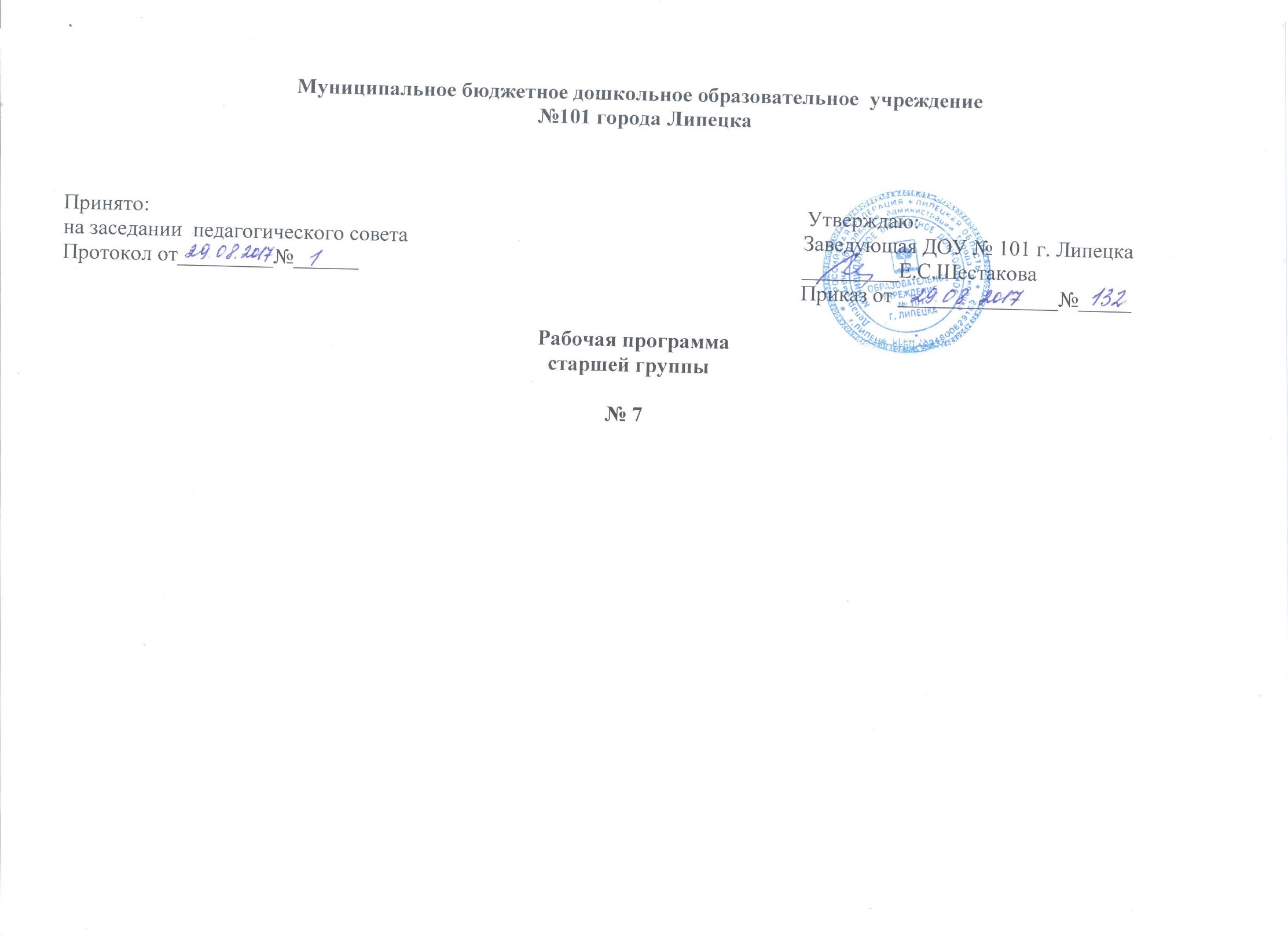 Планируемые результаты освоения программыПланируемые результаты  освоения  программы конкретизируют требования ФГОС ДО к целевым ориентирам.Планируемые результаты освоения программы математического развития дошкольников «Игралочка» Л.Г. Петерсон, Е.Е. Кочемасовой.классифицирует предметы по различным свойствам; выделяет и выражает в речи признаки сходства и различия предметов;располагает цвета по интенсивности (5-9 цветов), по их порядку в радуге, создает новые цвета, комбинируя их, различает 3-5 тонов цвета;считает  в пределах 10 в прямом и обратном порядке, правильно пользуется порядковыми и количественными числительными; соотносит  запись чисел 1 – 10 с количеством предметов;сравнивает  группы предметов по количеству на основе составления пар, при сравнении пользуется знаками: равно, не равно, больше, меньше; отвечает на вопрос: «На сколько больше, меньше?»;умеет складывать и вычитать, опираясь на наглядность, числа в пределах 5;составляет  простые задачи по картинкам, отвечает на вопросы: «Что в задаче известно?»,  «Что нужно найти?», решает задачи в пределах 5;владеет навыками измерения длины предметов с помощью мерки и выражает в речи зависимость результата измерения величин  от величины  мерки;выражает  словами местонахождение предмета относительно другого человека, умеет ориентироваться на листе бумаги.Планируемые результаты работы по краеведению, приобщению дошкольников к культурному наследию русского народа «Родной край»ребёнок может использовать в речи некоторые пословицы и поговорки, объяснить их смысл; загадать загадки (о животных, овощах, фруктах); с опорой на мнемосхему сам может придумать загадки об окружающих его предметах;в играх-драматизациях пользуется сюжетами русских народных сказок; проявляет элементы сочинительства новых сказок на основе нескольких;называет некоторые русские народные инструменты, может объяснить различие музыкальных народных инструментов от шумовых; с удовольствием включается в исполнение мелодий на народных инструментах (свистульки, трещотки, рубель, хлопушки, колотушки); использует их в игровой деятельности;активно участвует в фольклорных праздниках и развлечениях;знает некоторые особенности народных игрушек Липецкого края (добровской и романовской), может различать их по внешнему виду и называть разновидности; с помощью мнемосхемы составляет рассказ о них; под руководством взрослого способен сам сделать элементарную тряпичную куклу (пеленашку, скрутку, зайчик на пальчик), использует их в игровой деятельности;активно включается в народные игры; способен сам предложить и организовать знакомую народную игру;может назвать народные промыслы Липецкого края (липецкая хохлома, елецкие кружева, лозоплетение, гончарство), с небольшой помощью взрослого рассказать о них (название, место создания, особенности); имеет представление о деревянной резьбе, её значении и мотивах; использует простейшие элементы орнамента народных промыслов  Липецкого края для декоративного оформления предметов в рисовании и лепке;может назвать символы города Липецка, некоторые исторические достопримечательности, связать их с историческими событиями нашей страны;имеет представление о видах труда населения нашего города; может рассказать о профессиях близких родственников; активно включается в социально-значимые трудовые процессы (благоустройство территории детского сада, своего двора; подготовка подарков и сувениров для ветеранов, младших дошкольников и т.д.).Основные направления реализации образовательной области «Познавательное развитие»Развитие сенсорной культуры Формирование элементарных математических представленийФормирование целостной картины мира1. Развитие сенсорной культуры2. Формирование элементарных математических представлений 3. Формирование целостной картины мира4. Конструктивно – модельная деятельность«Родной край» (система работы по краеведению, приобщению дошкольников к культурному наследию русского народа)Работа по краеведению, приобщению дошкольников к культурному наследию русского народа «Родной край» представлена следующими разделами: «Русский фольклор»;«Народная игра и игрушка»;«Русский народный костюм»;«Творчество русских умельцев»;«Архитектура – как часть народного искусства». «Мой город, его достопримечательности и история»«Липецк трудовой»«Мы – правнуки Победы».ОБЪЁМ РЕГЛАМЕНТИРОВАНОЙ ОБРАЗОВАТЕЛЬНОЙ НАГРУЗКИ ПО ОБРАЗОВАТЕЛЬНОЙ ОБЛАСТИ «ПОЗНАВАТЕЛЬНОЕ РАЗВИТИЕ»При проведении организованной образовательной деятельности учитываются требования действующего СанПиН. Продолжительность непрерывной непосредственно образовательной деятельности для детей от 5 до 6-ти лет – не более 25 минут. Максимально допустимый объем образовательной нагрузки в первой половине дня в старшей группе не превышает 45 минут. В середине времени, отведенного на непрерывную образовательную деятельность, проводят физкультурные минутки. Перерывы между периодами непрерывной образовательной деятельности – не менее 10 минут.ПЕРСПЕКТИВНО-ТЕМАТИЧЕСКОЕ ПЛАНИРОВАНИЕ РЕГЛАМЕНТИРОВАННОЙ ОБРАЗОВАТЕЛЬНОЙ ДЕЯТЕЛЬНОСТИФормирование целостной картины мира (социальный  мир)2. Формирование элементарных математических представленийКонструктивно – модельная деятельностьСОДЕРЖАНИЕ РАБОТЫ ПО ОБРАЗОВАТЕЛЬНОЙ ОБЛАСТИ «ПОЗНАВАТЕЛЬНОЕ РАЗВИТИЕ»В СОВМЕСТНОЙ ДЕЯТЕЛЬНОСТИ ВОСПИТАТЕЛЯ С ДЕТЬМИ И РЕЖИМНЫХ МОМЕНТАХФормы  реализации ПрограммыОбразовательная деятельность, осуществляемая в совместной деятельности воспитателя с детьми и в ходе режимных моментовтребует особых форм работы в соответствии с реализуемыми задачами воспитания, обучения и развития ребенка. Образовательная деятельность, осуществляемая в ходе режимных моментов, требует особых форм работы в соответствии с реализуемыми задачами воспитания, обучения и развития ребенка. В режимных процессах, в свободной детской деятельности воспитатель создает по мере необходимости дополнительно развивающие проблемно-игровые или практические ситуации, побуждающие дошкольников применить имеющийся опыт, проявить инициативу, активность для самостоятельного решения возникшей задачи.Формы, способы, методы и средства реализации Программы подбираются с учетом возрастных и индивидуальных особенностей воспитанников, специфики их образовательных потребностей и интересов.В качестве адекватных форм работы с детьми используются:Методы и средства реализации ПрограммыОрганизация опытно-экспериментальной деятельности с детьми (на прогулках и в блоке совместной деятельности воспитателя с детьми)Планируемые результаты освоения программыПланируемые результаты  освоения  программы конкретизируют требования ФГОС ДО к целевым ориентирам.Планируемые результаты работы по краеведению, приобщению дошкольников к культурному наследию русского народа «Родной край»К шести годамребёнок может использовать в речи некоторые пословицы и поговорки, объяснить их смысл; загадать загадки (о животных, овощах, фруктах); с опорой на мнемосхему сам может придумать загадки об окружающих его предметах;в играх-драматизациях пользуется сюжетами русских народных сказок; проявляет элементы сочинительства новых сказок на основе нескольких.Содержание работыОсновные направления реализации образовательной области «Речевое развитие»Основные направления работы по развитию речи детей:Развитие словаря: освоение значений слов и их уместное употребление в соответствии с контекстом высказывания, с ситуацией, в которой происходит общение.Воспитание звуковой культуры речи: развитие восприятия звуков родной речи и произношения.Формирование грамматического строя:Морфология (изменение слов по родам, числам, падежам)Синтаксис (освоение различных типов словосочетаний и предложений)Словообразование.Развитие связной речи:Диалогическая (разговорная) речьМонологическая речь (рассказывание).Формирование элементарного осознания явлений языка и речи: различение звука и слова, нахождение места звука в слове.Воспитание любви и интереса к художественному слову. Художественная литература:расширение читательских интересов детейвосприятие литературного текстатворческая деятельность на основе литературного текста.«Родной край» (система работы по краеведению, приобщению дошкольников к культурному наследию русского народа)Работа по краеведению, приобщению дошкольников к культурному наследию русского народа «Родной край» представлена следующими разделом: «Русский фольклор»ОБЪЁМ РЕГЛАМЕНТИРОВАНОЙ ОБРАЗОВАТЕЛЬНОЙ НАГРУЗКИПО ОБРАЗОВАТЕЛЬНОЙ ОБЛАСТИ «РЕЧЕВОЕ РАЗВИТИЕ»ПЕРСПЕКТИВНО-ТЕМАТИЧЕСКОЕ ПЛАНИРОВАНИЕ РЕГЛАМЕНТИРОВАННОЙ ОБРАЗОВАТЕЛЬНОЙ ДЕЯТЕЛЬНОСТИРечевое развитиеСОДЕРЖАНИЕ РАБОТЫ ПО ОБРАЗОВАТЕЛЬНОЙ ОБЛАСТИ «РЕЧЕВОЕ РАЗВИТИЕ» В СОВМЕСТНОЙ ДЕЯТЕЛЬНОСТИ ВОСПИТАТЕЛЯ С ДЕТЬМИ И РЕЖИМНЫХ МОМЕНТАХФормы  реализации ПрограммыОбразовательная деятельность, осуществляемая в ходе режимных моментов, требует особых форм работы в соответствии с реализуемыми задачами воспитания, обучения и развития ребенка. В режимных процессах, в свободной детской деятельности воспитатель создает по мере необходимости дополнительно развивающие коммуникативно-игровые или практические ситуации, побуждающие дошкольников применить имеющийся опыт, проявить инициативу, активность.Формы, способы, методы и средства реализации Программы подбираются с учетом возрастных и индивидуальных особенностей воспитанников, специфики их образовательных потребностей и интересов.В качестве адекватных форм работы с детьми используются:Методы и средства реализации ПрограммыПланируемые результаты освоения программыПланируемые результаты  освоения  программы конкретизируют требования ФГОС ДО к целевым ориентирам.Основные направления реализации образовательной области «Социально-коммуникативное развитие»Развитие игровой деятельности детей с целью освоения различных социальных ролей Формирование основ социальной культуры  у дошкольниковТрудовое воспитание Формирование основ безопасного поведения в быту, социуме, природе1. Развитие игровой деятельности детей2. Формирование основ социальной культуры  у дошкольников3. Трудовое воспитание4. Формирование основ безопасного поведения в быту, социуме, природе«Родной край» (система работы по краеведению, приобщению дошкольников к культурному наследию русского народа)Работа по краеведению, приобщению дошкольников к культурному наследию русского народа «Родной край» представлена следующими разделами: «Русский фольклор»;«Народная игра и игрушка»;«Русский народный костюм»;«Творчество русских умельцев»;«Архитектура – как часть народного искусства». «Мой город, его достопримечательности и история»«Липецк трудовой»«Мы – правнуки Победы».ОБЪЁМ РЕГЛАМЕНТИРОВАНОЙ ОБРАЗОВАТЕЛЬНОЙ НАГРУЗКИПО ОБРАЗОВАТЕЛЬНОЙ ОБЛАСТИ «СОЦИАЛЬНО-КОММУНИКАТИВНОЕ РАЗВИТИЕ»ПЕРСПЕКТИВНО-ТЕМАТИЧЕСКОЕ ПЛАНИРОВАНИЕРЕГЛАМЕНТИРОВАННОЙ ОБРАЗОВАТЕЛЬНОЙ ДЕЯТЕЛЬНОСТИСОДЕРЖАНИЕ РАБОТЫ ПО ОБРАЗОВАТЕЛЬНОЙ ОБЛАСТИ «СОЦИАЛЬНО-КОММУНИКАТИВНОЕ РАЗВИТИЕ»В СОВМЕСТНОЙ ДЕЯТЕЛЬНОСТИ ВОСПИТАТЕЛЯ С ДЕТЬМИ И РЕЖИМНЫХ МОМЕНТАХРеализация задач социально-коммуникативного развития дошкольников направлена на приобретение опыта в различных видах детской деятельности.Игровая деятельность дает ребенку почувствовать себя равноправным членом общества. В игре у ребенка появляется уверенность в собственных силах, в способности получать реальный результат.Исследовательская деятельность дает возможность ребенку самостоятельно находить решение, подтверждение или опровержение собственных представлений.Изобразительная деятельность позволяет ребенку с помощью элементарного труда в процессе создания продуктов детского творчества на основе воображения и фантазии «вжиться» в мир взрослых, познать его и принять в нем участие.Предметная деятельность удовлетворяет познавательные интересы ребенка в определенный период, помогает ориентировать в окружающем мире.Познавательная  деятельность обогащает опыт ребенка, стимулирует развитие познавательных интересов, рождает и закрепляет социальные чувства.Коммуникативная деятельность (общение) объединяет взрослого и ребенка, удовлетворяет разнообразные потребности ребенка в эмоциональной близости с взрослым, в его поддержке и оценке.Конструктивная деятельность дает возможность сформировать сложные мыслительные действия, творческое воображение, механизмы управления собственным поведением.Проектная деятельность активизирует самостоятельную деятельность ребенка, обеспечивает объединение и интеграцию разных видов деятельности.Каждый вид указанных и других видов совместной деятельности вносит свой особый вклад в процесс социально-коммуникативного развития дошкольников.Формы  реализации ПрограммыФормы, способы, методы и средства реализации Программы подбираются с учетом возрастных и индивидуальных особенностей воспитанников, специфики их образовательных потребностей и интересов в разных видах детской деятельности.При реализации Программы: продумываются содержание и организация совместного образа жизни детей, условия эмоционального благополучия и развития каждого ребенка; определяются единые для всех детей правила сосуществования детского общества, включающие равенство прав, взаимную доброжелательность и внимание друг к другу, готовность прийти на помощь, поддержать; соблюдаются гуманистические принципы педагогического сопровождения развития детей, в числе которых забота, теплое отношение, интерес к каждому ребенку, поддержка и установка на успех, развитие детской самостоятельности, инициативы; осуществляется развивающее взаимодействие с детьми, основанное на современных педагогических позициях: «Давай сделаем это вместе»; «Посмотри, как я это делаю»; «Научи меня, помоги мне сделать это»; сочетается совместная с ребенком деятельность (игры, труд, наблюдения и пр.) и самостоятельная деятельность детей; создаётся развивающая предметно-пространственная среда.В качестве адекватных форм работы с детьми используются:Методы и средства реализации ПрограммыМодель организации совместной образовательной деятельности воспитателя и детей и культурных практик в режимных моментахМодель самостоятельной деятельности детей в режимных моментахСпособы поддержки детской инициативы в освоении образовательной области «Социально-коммуникативное развитие»Детская инициатива проявляется в свободной самостоятельной деятельности детей по выбору и интересам. Возможность играть, рисовать, конструировать, сочинять и пр. в соответствии с собственными интересами является важнейшим источником эмоционального благополучия ребенка в детском саду. Игра как особое пространство развития ребенка 6-го года жизни  В старшей группе необходимо создать условия для активной, разнообразной творческой игровой деятельности. Игра – один из тех видов детской деятельности, которые используются взрослыми в целях воспитания дошкольников, обучения их различным действиям с предметами, способом и средством общения. В игре ребенок развивается как личность, у него формируются те стороны психики, от которых впоследствии будут зависеть успешность его учебной и трудовой деятельности, его отношения с людьми.Игры: дидактические, дидактические с элементами движения, сюжетно-ролевые, подвижные, психологические, музыкальные, хороводные, театрализованные, игры-драматизации, режиссёрские,  подвижные игры имитационного характера;Перспективный план сюжетно-ролевых игрПерспективный план дидактических игрПерспективный план словесных игрПерспективный план развивающих игрПерспективный план настольных игрПланируемые результаты освоения программыПланируемые результаты  освоения  программы конкретизируют требования ФГОС ДО к целевым ориентирам.ОПИСАНИЕ ОБРАЗОВАТЕЛЬНОЙ ДЕЯТЕЛЬНОСТИ ПО ФИЗИЧЕСКОМУ РАЗВИТИЮ ДЕТЕЙРешение задач физического развития основано на выполнении следующих принципов:ДидактическиеСистематичность и последовательностьРазвивающее обучениеДоступностьВоспитывающее обучениеУчёт индивидуальных и возрастных особенностейСознательность и активность ребёнкаНаглядностьСпециальныеНепрерывностьПоследовательность наращивания тренирующих воздействийЦикличностьГигиеническиеСбалансированность нагрузокРациональность чередования деятельности и отдыхаВозрастная адекватностьОздоровительная направленность всего образовательного процессаОсуществление личностно-ориентированного обучения и воспитанияОсновные направления физического развития:Приобретение детьми опыта в двигательной деятельности:связанной с выполнением упражнений;направленной на развитие таких физических качеств как координация и гибкость;способствующей правильному формированию опорно-двигательной системы организма, развитию равновесия, координации движений, крупной и мелкой моторики;связанной с правильным, не наносящим вреда организму, выполнением основных движений (ходьба, бег, мягкие прыжки, повороты в обе стороны)Становление целенаправленности и саморегуляции в двигательной сфереСтановление ценностей здорового образа жизни, овладение его элементарными нормами и правилами:в питании;в двигательном режиме;закаливании;при формировании полезных привычек.Содержание работы ВОЗДУШНОЕ ЗАКАЛИВАНИЕ, ДЫХАТЕЛЬНАЯ ГИМНАСТИКАЦель: воспитывать желание заботиться о своём здоровье. Развивать координацию движений, растяжку мышц ног. Формировать навыки самообслуживания при выполнении оздоровительных мероприятий.ПАЛЬЧИКОВАЯ ГИМНАСТИКА Цель: развитие мелкой моторики рук, координации движений, зрительную и двигательную память, внимание, воображение, творческих способностей, речь, дикцию, активизировать логическое мышление и мозговую деятельностьПСИХОГИМНАСТИКАПОДВИЖНЫЕ ИГРЫИГРЫ С ЭЛЕМЕНТАМИ СПОРТИВНЫХ ИГРПланируемые результаты освоения программыПланируемые результаты  освоения  программы конкретизируют требования ФГОС ДО к целевым ориентирам.Планируемые результаты освоения парциальной программы И.А. Лыковой «Цветные ладошки»умеет различать реальный и фантазийный (выдуманный) мир в произведениях изобразительного и декоративно-прикладного искусства; переносит это понимание на собственную художественную деятельность;умеет самостоятельно выбирать художественные материалы для создания выразительного образа;использует в своей работе разные способы лепки (скульптурный, комбинированный, модульный, рельефный, папье-маше);умеет использовать технику прорезного декора.Планируемые результаты работы по краеведению, приобщению дошкольников к культурному наследию русского народа «Родной край»К шести годамребёнок может использовать в речи некоторые пословицы и поговорки, объяснить их смысл; загадать загадки (о животных, овощах, фруктах); с опорой на мнемосхему сам может придумать загадки об окружающих его предметах;в играх-драматизациях пользуется сюжетами русских народных сказок; проявляет элементы сочинительства новых сказок на основе нескольких;называет некоторые русские народные инструменты, может объяснить различие музыкальных народных инструментов от шумовых; с удовольствием включается в исполнение мелодий на народных инструментах (свистульки, трещотки, рубель, хлопушки, колотушки); использует их в игровой деятельности;активно участвует в фольклорных праздниках и развлечениях;знает некоторые особенности народных игрушек Липецкого края (добровской и романовской), может различать их по внешнему виду и называть разновидности; с помощью мнемосхемы составляет рассказ о них; под руководством взрослого способен сам сделать элементарную тряпичную куклу (пеленашку, скрутку, зайчик на пальчик), использует их в игровой деятельности;может назвать народные промыслы Липецкого края (липецкая хохлома, елецкие кружева, лозоплетение, гончарство), с небольшой помощью взрослого рассказать о них (название, место создания, особенности); имеет представление о деревянной резьбе, её значении и мотивах; использует простейшие элементы орнамента народных промыслов  Липецкого края для декоративного оформления предметов в рисовании и лепке.Основные направления реализации образовательной области «Художественно-эстетическое развитие»Изобразительная деятельностьВосприятие искусстваРазвитие продуктивной деятельности и детского творчества:в лепке в рисованиив аппликациив конструированииВосприятие художественной литературы и фольклораМузыкальная деятельностьСлушаниеПениеМузыкально-ритмические движенияИгра на детских музыкальных инструментахРазвитие творчества: песенного, музыкально-игрового, танцевальногоСодержание работы Изобразительная деятельностьВосприятие художественной литературы и фольклораОсновные подходы к организации работы по воспитанию у детей интереса к художественному слову:ежедневное чтение детям вслух является обязательным и рассматривается как традиция;в отбор художественных текстов учитываются предпочтения педагогов и особенности детей, а также способность книги конкурировать с видеотехникой не только на уровне содержания, но и на уровне зрительного ряда;создание о поводу художественной литературы детско-родительских проектов с включением различных видов деятельности: игровой, продуктивной, коммуникативной, познавательно-исследовательской, в ходе чего создаются целостные продукты в виде книг-самоделок, выставок изобразительного творчества.отказ от обучающих занятий по ознакомлению с художественной литературой в пользу свободного непринудительного чтения.Музыкальная деятельность«Родной край» (система работы по краеведению, приобщению дошкольников к культурному наследию русского народа)ОБЪЁМ РЕГЛАМЕНТИРОВАНОЙ ОБРАЗОВАТЕЛЬНОЙ НАГРУЗКИПО ОБРАЗОВАТЕЛЬНОЙ ОБЛАСТИ «ХУДОЖЕСТВЕННО-ЭСТЕТИЧЕСКОЕ РАЗВИТИЕ»ПЕРСПЕКТИВНО-ТЕМАТИЧЕСКОЕ ПЛАНИРОВАНИЕРЕГЛАМЕНТИРОВАННОЙ ОБРАЗОВАТЕЛЬНОЙ ДЕЯТЕЛЬНОСТИРисованиеАппликацияЛепкаКОНСТРУИРОВАНИЕ ИЗ РАЗЛИЧНОГО МАТЕРИАЛАСОДЕРЖАНИЕ РАБОТЫ ПО ОБРАЗОВАТЕЛЬНОЙ ОБЛАСТИ «ХУДОЖЕСТВЕННО-ЭСТЕТИЧЕСКОЕ РАЗВИТИЕ» В СОВМЕСТНОЙ ДЕЯТЕЛЬНОСТИ ВОСПИТАТЕЛЯ С ДЕТЬМИ И РЕЖИМНЫХ МОМЕНТАХФормы  реализации ПрограммыФормы, способы, методы и средства реализации Программы подбираются с учетом возрастных и индивидуальных особенностей воспитанников, специфики их образовательных потребностей и интересов.В качестве адекватных форм работы с детьми используются:Методы и средства реализации ПрограммыПерспективный план театрализованныхи режиссерских  игрПознавательное развитиеПознавательное развитиеПланируемые результатыРазвитие интересов детей, любознательности и познавательной мотивации; формирование познавательных действий, становление сознания.Испытывает интерес к событиям, находящимся за рамками личного опыта. Может принять и самостоятельно поставить познавательную задачу и решить её доступными способами (понаблюдать, сравнить, высказать предположение, доказать).Формирование первичных представлений о себе, других людях, объектах окружающего мираЗнает свои дату рождения, адрес, номер телефона. Располагает некоторыми сведениями об организме (назначении отдельных органов, условиях их нормального функционирования). Имеет представления о семейных и родственных отношениях, знает, как поддерживаются родственные связи, некоторые культурные традиции и увлечения членов семьи..Формирование первичных представлений о свойствах и отношениях объектов окружающего мираПо собственной инициативе организует деятельность  по исследованию свойств и качеств предметов, выделяя в них разные качества (не менее 4 – 5).Формирование представлений о малой родине и Отечестве, о социокультурных ценностях нашего народа, об отечественных традициях и праздникахЗнает государственные символы страны. Имеет некоторые представления о природе родной страны, достопримечательностях родного города и России, ярких событиях её недавнего прошлого, великих россиянах, знаменитых людях своего города.Формирование представлений о планете Земля как общем доме людей, об особенностях её природы, многообразии стран и народов мираПроявляет интерес к жизни людей в других странах мира. Имеет представления о многообразии растений и животных.ЗадачиСодержаниеразвивать интерес к самостоятельному познанию объектов окружающего мира в его разнообразных проявлениях и простейших  зависимостях;развивать аналитическое восприятие, умение использовать разные способы познания: обследование объектов, установление связей между способом обследования и познаваемым свойством предмета, сравнение по разным основаниям (внешне видимым и скрытым существенным признакам), измерение, упорядочивание, классификация;развивать умение отражать результаты познания в речи, рассуждать, пояснять, приводить примеры и аналогии.Различение и называние всех цветов спектра и ахроматических цветов (черный, серый, белый), оттенков цвета (темно-красный, светло-серый), 3—5 тонов цвета (малиновый, лимонный, салатный, бирюзовый, сиреневый...), теплых и холодных оттенков. Различение и называние геометрических фигур (круг, квадрат, овал, прямоугольник, треугольник, ромб, трапеция), освоение способов воссоздания фигуры из частей, деления фигуры на части; освоение умения выделять (с помощью взрослого) структуру плоских геометрических фигур (стороны, углы, вершины). Использование сенсорных эталонов для оценки свойств предметов (фуражка темно-синяя, значок в форме ромба, стакан глубже чашки, книга тяжелее тетрадки). Освоение умений выделять сходство и отличие между группами предметов. Проявление умения сравнивать предметы, выделять 3—5 признаков сходства и отличия, группировать предметы по разным основаниям преимущественно на основезрительной оценки; различать звуки (музыкальные звуки по разным характеристикам: высоте, тембру, громкости, длительности; звуки родного языка).ЗадачиСодержаниеформирование мотивации учения, ориентированной на удовлетворение познавательных интересов, радость творчества;увеличение объема внимания и памяти;формирование мыслительных операций (анализа, синтеза, сравнения, обобщения, классификации, аналогии);развитие образного и вариативного мышления, фантазии, воображения, творческих способностей;развитие речи, умения аргументировать свои высказывания, строить простейшие умозаключения;выработка умения целенаправленно владеть волевыми усилиями, устанавливать правильные отношения со сверстниками и взрослыми, видеть себя глазами окружающих;формирование умений планировать свои действия, осуществлять решение в соответствии с заданными правилами и алгоритмами, проверять результат своих действий и т. д.Классификация предметов по различным свойствам.Расположение цветов по интенсивности (5-9 цветов), по их порядку в радуге.Счёт в пределах 10 в прямом и обратном порядке, пользование порядковыми и количественными числительными; соотношение записи чисел 1 – 10 с количеством предметов.Сравнение групп предметов по количеству на основе составления пар, запись неравенств и равенств с помощью знаков равно, не равно, больше, меньше.Сложение и вычитание чисел с опорой на наглядность в пределах 5.Составление простых задач по картинкам, решение задач в пределах 5.Измерение длины предметов с помощью мерки, выражение в речи зависимости результата измерения величин  от величины  мерки.Ориентировка на листе бумаги.ЗадачиСодержаниевоспитывать эмоционально-ценностное отношение к окружающему миру (природе, людям, предметам);поддерживать творческое отражение результатов познания в продуктах детской деятельности;обогащать представления о людях, их нравственных качествах, гендерных отличиях, социальных и профессиональных ролях, правилах взаимоотношений взрослых и детей;развивать представления ребенка о себе, своих умениях, некоторых особенностях человеческого организма;развивать представления о родном городе и стране, гражданско-патриотические чувства;поддерживать стремление узнавать о других странах и народах мира.Формирование первичных представлений о себе, других людяхРазвитие интереса к людям разного пола и возраста. Овладение пониманием особенностей проявления характерных мужских и женских качеств, умениями оценивать поступки людей разного пола с учетом гендерной принадлежности.  Освоение разнообразия мужских и женских имен, происхождения некоторых имен,имени и отчества. Освоение представлений о многообразии социальных ролей, выполняемых взрослыми. Понимание труда людей как основы создания богатстваокружающего мира. Освоение представлений о себе и семье: о своих имени, фамилии, поле, возрасте, месте жительства, домашнем адресе, увлечениях членов семьи, профессиях родителей. Овладение некоторыми сведениями об организме, понимание назначения отдельных органов и условий их нормального функционирования.Формирование первичных представлений о малой родине и Отечестве, многообразии стран и народов мираОсвоение представлений о своем городе – названия родного города, его особенностях (местах отдыха и работы близких, основных достопримечательностях). Освоение представлений о названии ближайших улиц, назначении некоторых общественных учреждений города (села) – магазинов, поликлиники, больниц, кинотеатров, кафе. Понимание особенностей правил поведения в общественных учреждениях города. Проявление интереса к родной стране. Освоение представлений о ее столице, государственном флаге и гербе. Освоение представлений о содержании основных государственных праздников России, ярких исторических событиях, героях России. Понимание многообразия россиян разных национальностей – особенностей их внешнего вида, одежды, традиций. Развитие интереса к сказкам, песням, играм разных народов. Развитие толерантности по отношению к людям разных национальностей. Понимание того, что все люди трудятся, чтобы жить счастливо и сделать свою страну богатой и счастливой. Освоение представлений о других странах и народах мира. Понимание, что в других странах есть свои достопримечательности, традиции, свои флаги и гербы. Развитие интереса к жизни людей в разных странах. Понимание того, что люди из разных стран стремятся беречь Землю и дружить.Ребенок открывает мир природыУвеличение объема представлений о многообразии мира растений, животных, грибов. Умение видеть различия в потребностях у конкретных животных и растений (во влаге, тепле, пище, воздухе, месте обитания и убежище). Обнаружение признаков благоприятного или неблагоприятного состояния природных объектов и их причин (у растения сломана ветка, повреждены корни, листья опутаны паутиной). Сравнение растений и животных по разным основаниям, отнесение их копределенным группам (деревья, кусты, травы; грибы; рыбы, птицы, звери, насекомые) по признакам сходства. Установление сходства между животными, растениями и человеком (питается, дышит воздухом, двигается и т. д.) и отличия (думает, говорит и т. д.). Представления о неживой природе как среде обитания животных и растений, ее особенности (состав, качества и свойства). Особенности жизни живых существ в определенной среде обитания. Установление последовательности сезонных изменений в природе (смена условий в неживой природе влечет изменения в жизни растений, насекомых, птиц и других животных) и в жизни людей. Понимание причин этих явлений. Накопление представлений о жизни животных и растений в разных климатических условиях: в пустыне, на севере (особенности климата, особенности приспособления растений и животных к жизни в пустыне, на Севере). Установление стадий роста и развития хорошо знакомых детям животных и растений, яркие изменения внешнего вида и повадок детенышей животных в процессе роста. Развитие представлений о природных сообществах растений и животных (лес, водоем, луг, парк), их обитателях, установление причин их совместного существования (в лесу растет много деревьев, они создают тень, поэтому под деревьями произрастают тенелюбивые кустарники, травы и грибы и т. д.). Понимание разнообразных ценностей природы (эстетическая, познавательная, практическая природа как среда жизни человека). Осознание правил поведения в природе.ЗадачиСодержание упражнять детей в строительстве различных машин из строительного материала и конструкторов;поддерживать творческое отражение результатов познания в продуктах детской деятельности;формировать навыки пространственной ориентации;развивать умение рассуждать, делать самостоятельные выводы, находить собственные решения;упражнять в плоскостном моделировании, в совместном конструировании;уточнять представления детей о строительных деталях, деталях конструкторовРазвивать умение создавать разнообразные постройки и конструкции. Учить выделять основные части и характерные детали конструкций. Поощрять самостоятельность, творчество, инициативу, дружелюбие. Помогать анализировать сделанные поделки и постройки. Знакомить с новыми деталями: разнообразными по форме и величине пластинами, брусками, цилиндрами, конусами. Учить заменять одни детали другими. Формировать умение создавать различные по величине и конструкции постройки одного и того же объекта. Учить строить по рисунку, самостоятельно подбирать необходимый строительный материал. Продолжать развивать умение работать коллективно. Продолжать учить делать поделки из природного материала и бумаги.Разделы Распределение содержания по возрастным группамРусский фольклорДать первичное представление о народном календаре, познакомить с некоторыми календарными праздниками.Расширить знание детьми произведений русского фольклора путём разучивания с ними загадок, пословиц, поговорок (о семье, родном доме, Родине, труде и др.), скороговорок, народных примет;  русских народных песен, частушек и хороводов.Познакомить через русские народные сказки с борьбой добра и зла.Побуждать к использованию сюжетов русских народных сказок в играх-драматизациях, насыщению текста сказки малыми фольклорными формами, сочинению новых сказок на основе нескольких.Расширить представления детей о русских народных инструментах: познакомить со свирелью, учить различать народные музыкальные инструменты от шумовых.Побуждать к игре на народных инструментах (свистульки, трещотки, рубель, хлопушки, колотушки, коробочка).Познакомить с народными коллективами Липецка путём привлечения их к организации фольклорных и календарных праздников, а также концертной деятельности в ДОУ.Побуждать детей к активному участию в фольклорных, календарных праздниках и развлечениях.Народная игра и игрушкаПознакомить детей с народной игрушкой нашего края – добровской игрушкой, учить различать добровскую игрушку от романовской.Познакомить с разновидностями народных тряпичных кукол (пеленашка, зайчик на пальчик, ангелочек).Расширить знакомство с народными играми русских детей, через увеличение их количества и ознакомление с историей возникновения некоторых народных игр.Русский народный костюмРасширить знания детей о русском костюме: классификация по принадлежности (праздничный и будничный; женский, мужской, детский), по сезонам.Познакомить с декором костюма, материалом для украшений (жемчуг, бисер, разноцветное стекло и др.).Побуждать к украшению элементов костюма в продуктивной деятельности.Творчество русских умельцевПознакомить с народными промыслами – елецкими кружевами, лозоплетением, гончарство (особенности внешнего вида, место зарождения промысла, используемые материалы). Побуждать к использованию мотивов и элементов народных промыслов (липецкие узоры, елецкие кружева) в продуктивной деятельности.Архитектура – как часть народного искусстваПознакомить с понятиями «изба» и «терем расписной».Дать представление о деревянной резьбе и её значении.Познакомить с мотивами орнаментальной резьбы (растительными, зооморфными).Побуждать к использованию растительных мотивов в лепке (барельеф).Мой город, его достопримечательности и историяПознакомить с символами родного города. Учить отличать герб и флаг города Липецка от символов других городов.Познакомить с некоторыми историческими достопримечательностями города Липецка; дать представление об исторических событиях, с которыми они связаны.Липецк трудовойДать детям представления о видах труда населения нашего города (на примере профессий близких родственников).Показать значимость любого труда (от каждого зависит благосостояние родного города, страны).Вовлекать детей совместно с родителями в социально-значимые трудовые процессы. Мы – правнуки ПобедыДать детям представление о жизни липчан в годы ВОВ, познакомить с некоторыми подвигами героев-липчан.РазделыКоличество в неделюКоличество в месяцКоличество в годФормирование целостной картины мира (познавательно-исследовательская деятельность; природный мир)1440Формирование элементарных математических представлений, сенсорное развитие1,5660Конструктивно – модельная деятельность0,5220ТемаИсточник методической литературыПрограммное содержаниеПрограммное содержаниеДатыДатыДатыТемаИсточник методической литературыПрограммное содержаниеПрограммное содержаниеПланируемаяПланируемаяФактическаяСентябрьСентябрьСентябрьСентябрьСентябрьСентябрьПутешествие в прошлое часов.Дыбина О.В. Что было до… – М.: ТЦ Сфера, 2015. – с. 44.Познакомить детей с историей часов; подвести к пониманию их назначения и функции;Закрепить умение выделять особенности предметов (форму, размер, части), определять признаки материала;Научит устанавливать причинно-следственные связи между назначением (узнавать время) и строением (песочные, карманные и т.д.);Подвести к пониманию, что часы человек создаёт для облегчения своей жизни.Познакомить детей с историей часов; подвести к пониманию их назначения и функции;Закрепить умение выделять особенности предметов (форму, размер, части), определять признаки материала;Научит устанавливать причинно-следственные связи между назначением (узнавать время) и строением (песочные, карманные и т.д.);Подвести к пониманию, что часы человек создаёт для облегчения своей жизни.6.09.20176.09.2017Рассматривание и сравнение овощей и фруктов.Воронкевич О.А. «Добро пожаловать в экологию!» ч.2. – СПб.: Детство-Пресс, 2004. – с. 70Закрепить знание детей о характерных свойствах овощей и фруктов (форма, цвет, вкус, особенности поверхности).Уточнить, кто и где выращивает овощи и фрукты (на огороде – овощеводы, в саду- садоводы). Развивать умение ребят сравнивать объекты, используя модели (форма, цвет, характер поверхности, какой вкус, рост, место произрастания – сад, огород)Сформировать представления о плоде и семени, ввести модели плода и семени.Закрепить знание детей о характерных свойствах овощей и фруктов (форма, цвет, вкус, особенности поверхности).Уточнить, кто и где выращивает овощи и фрукты (на огороде – овощеводы, в саду- садоводы). Развивать умение ребят сравнивать объекты, используя модели (форма, цвет, характер поверхности, какой вкус, рост, место произрастания – сад, огород)Сформировать представления о плоде и семени, ввести модели плода и семени.13.09.201713.09.2017История возникновения родного города.Алешина Н.В. Ознакомление дошкольников с окружающим и социальной действительностью. – М.: ЭлизеТрэйдинг, 2004. – с. 14Закрепить знания детей о родном городе, полученные ранее: название города, основные достопримечательности.Познакомить с историей возникновения города, его названия, древними постройками, именем основателя.Воспитывать интерес к истории родного города и страны.Закрепить знания детей о родном городе, полученные ранее: название города, основные достопримечательности.Познакомить с историей возникновения города, его названия, древними постройками, именем основателя.Воспитывать интерес к истории родного города и страны.20.09.201720.09.2017Рассматривание злаковых растений.Воронкевич О.А. «Добро пожаловать в экологию!» ч.2. – СПб.: Детство-Пресс, 2004. – с. 74Познакомить детей со злаковыми растениями, из семян которых выпекают черный и белый хлеб.Учить распознавать эти растения по их характерным особенностям: пшеница - колос метелкой, тугой, с короткими волосинками, золотой; овёс – колос длинный, зернышки и волосинки тоже длинные, напоминают сережки; ячмень – зернышки округлые, колосок серого цвета, волосинки длинные, но короче чем у овса; рожь – колосок крепкий коричневато – золотистый, почти без волосинок.Учить отвечать на вопросы полными предложениями, использовать выражения из загадок.Познакомить детей со злаковыми растениями, из семян которых выпекают черный и белый хлеб.Учить распознавать эти растения по их характерным особенностям: пшеница - колос метелкой, тугой, с короткими волосинками, золотой; овёс – колос длинный, зернышки и волосинки тоже длинные, напоминают сережки; ячмень – зернышки округлые, колосок серого цвета, волосинки длинные, но короче чем у овса; рожь – колосок крепкий коричневато – золотистый, почти без волосинок.Учить отвечать на вопросы полными предложениями, использовать выражения из загадок.27.06.201727.06.2017ОктябрьОктябрьОктябрьОктябрьОктябрьОктябрьПро себя самого и не только.Лопатина А., Скребцова М. Права детей в сказках, рисунках и вопросах. Правовое воспитание детей. – М.: Амрита-Русь, 2008. Мулько  И.Ф. Развитие представлений о человеке в истории и культуре. – М.: ТЦ Сфера, 2005.Формировать у детей представление о своей социально-личностной значимости, правах ребенка в современном обществе.Дать знания о том, что у каждого ребенка есть свое имя, сведения о происхождении имени.Закрепить знания о Конвенции.Упражнять в словообразовании на примере имен, подборе суффиксов уменьшительно-ласкательного значения.Воспитывать дружеские взаимоотношенияФормировать у детей представление о своей социально-личностной значимости, правах ребенка в современном обществе.Дать знания о том, что у каждого ребенка есть свое имя, сведения о происхождении имени.Закрепить знания о Конвенции.Упражнять в словообразовании на примере имен, подборе суффиксов уменьшительно-ласкательного значения.Воспитывать дружеские взаимоотношения4.10.20174.10.2017Классификация транспорта: наземный, воздушный, водный.Алешина Н.В. Ознакомление дошкольников с окружающим и социальной действительностью. – М.: ЭлизеТрэйдинг, 2004. – с. 29Закрепить знания детей о родовом понятии транспорт.Формировать умения детей сравнивать различные виды транспорта, находить различия и общее и по общим признакам (место передвижения) классифицировать транспорт на наземный, водный и воздушный.Закрепить знания детей о родовом понятии транспорт.Формировать умения детей сравнивать различные виды транспорта, находить различия и общее и по общим признакам (место передвижения) классифицировать транспорт на наземный, водный и воздушный.11.10.201711.10.2017Грибы на лесной полянеВострухина Т.В., Кондрыкинская Л.А. «Знакомим с окружающим миром детей 5-7 лет». – М.: ТЦ Сфера, 2015. – с. 34Уточнять представления детей о значении леса в жизни людей;Закреплять знания о съедобных и несъедобных грибах;Воспитывать любовь и бережное отношение к природе.Уточнять представления детей о значении леса в жизни людей;Закреплять знания о съедобных и несъедобных грибах;Воспитывать любовь и бережное отношение к природе.18.10.201718.10.2017Что мы знаем о городе Липецке?Лаврова Л.Н., Чеботарёва И.В. Проектная деятельность с дошкольниками по краеведению. – Липецк: ЛИРО, 2013. – с. 28Формировать представление о городе Липецке.Познакомить детей с родным городом, его достопримечательностями, символами города.Развивать эмоциональную отзывчивость на красоту родного края, любознательность.Учить детей фантазированию, каким будет наш город в будущем, используя приемы ТРИЗ.Воспитывать любовь к родному городу, желание поддерживать в нем чистоту и порядок.Формировать представление о городе Липецке.Познакомить детей с родным городом, его достопримечательностями, символами города.Развивать эмоциональную отзывчивость на красоту родного края, любознательность.Учить детей фантазированию, каким будет наш город в будущем, используя приемы ТРИЗ.Воспитывать любовь к родному городу, желание поддерживать в нем чистоту и порядок.25.10.201725.10.2017НоябрьНоябрьНоябрьНоябрьНоябрьНоябрьРассматривание и сравнение лисы и собаки.Воронкевич О.А. «Добро пожаловать в экологию!» ч.2. – СПб.: Детство-Пресс, 2004. – с. 79Рассматривание и сравнение лисы и собаки.Воронкевич О.А. «Добро пожаловать в экологию!» ч.2. – СПб.: Детство-Пресс, 2004. – с. 79Учить и закреплять знания детей об особенностях внешнего вида собаки и лисы.Выявить представления детей об особенностях жизни этих животных (где живут, чем питаются, как добывают пищу, как передвигаются)Развивать умение сравнивать объекты природы.Систематизировать знания детей с помощью моделей.Формировать умение выделять существенные признаки при обобщении – звери, птицы, рыбы, насекомые (логические задачи)Учить и закреплять знания детей об особенностях внешнего вида собаки и лисы.Выявить представления детей об особенностях жизни этих животных (где живут, чем питаются, как добывают пищу, как передвигаются)Развивать умение сравнивать объекты природы.Систематизировать знания детей с помощью моделей.Формировать умение выделять существенные признаки при обобщении – звери, птицы, рыбы, насекомые (логические задачи)1.11.2017Кто живёт в реке и озере.Воронкевич О.А. «Добро пожаловать в экологию!» ч.2. – СПб.: Детство-Пресс, 2004. – с. 83Кто живёт в реке и озере.Воронкевич О.А. «Добро пожаловать в экологию!» ч.2. – СПб.: Детство-Пресс, 2004. – с. 83Закрепить знание о пресноводных обитателях рек и озёр;Развивать умение классифицировать рыб, водоплавающих птиц, гнездящихся на берегах рек и озёр;Совершенствовать устную речь;Активизировать словарный запас детей.Закрепить знание о пресноводных обитателях рек и озёр;Развивать умение классифицировать рыб, водоплавающих птиц, гнездящихся на берегах рек и озёр;Совершенствовать устную речь;Активизировать словарный запас детей.8.112017Какая бывает одежда.Вострухина Т.В., Кондрыкинская Л.А. «Знакомим с окружающим миром детей 5-7 лет». – М.: ТЦ Сфера, 2015. – с. 48Алешина Н.В. Ознакомление дошкольников с окружающим и социальной действительностью. – М.: ЭлизеТрэйдинг, 2004. – с. 44Какая бывает одежда.Вострухина Т.В., Кондрыкинская Л.А. «Знакомим с окружающим миром детей 5-7 лет». – М.: ТЦ Сфера, 2015. – с. 48Алешина Н.В. Ознакомление дошкольников с окружающим и социальной действительностью. – М.: ЭлизеТрэйдинг, 2004. – с. 44Закрепить знания детей об обобщающем понятии «одежда».Познакомить детей с классификацией одежды по сезонам – зимняя, летняя, демисезонная.Закрепить знания детей о свойствах ткани – толстая, тонкая, разноцветная, однотонная, прочная и т.д.Познакомить детей с названиями наиболее распространенных видов ткани и способах их получения.Закрепить знания детей об обобщающем понятии «одежда».Познакомить детей с классификацией одежды по сезонам – зимняя, летняя, демисезонная.Закрепить знания детей о свойствах ткани – толстая, тонкая, разноцветная, однотонная, прочная и т.д.Познакомить детей с названиями наиболее распространенных видов ткани и способах их получения.15.11.2017Россия –щедрая душаВострухина Т.В., Кондрыкинская Л.А. «Знакомим с окружающим миром детей 5-7 лет». – М.: ТЦ Сфера, 2015. – с. 84Россия –щедрая душаВострухина Т.В., Кондрыкинская Л.А. «Знакомим с окружающим миром детей 5-7 лет». – М.: ТЦ Сфера, 2015. – с. 84Воспитывать любовь к Родине, чувство гордости за свой народ, древнюю русскую культуру;Побуждать желание сохранять культуру;Учить проявлять устойчивый интерес и эмоциональную отзывчивость к богатству и гармонии русского языка, его поэтичности;Закреплять знания народных пословиц и поговорок;Создать узор на скатерти, используя древние русские росписи;Познакомить с блюдами русской национальной кухни;Рассказать о традициях и обычаях наших предков;Активизировать словарь (изобильная, щедрая, радушная, румяный, желанный, свято, просторы, рушник, хлебушко, расстегай, кулебяка, курник, рыбник,левашник, сударушка, изба, лоскуток, кадка, каравай, краюха, скатерть-самобранка).Воспитывать любовь к Родине, чувство гордости за свой народ, древнюю русскую культуру;Побуждать желание сохранять культуру;Учить проявлять устойчивый интерес и эмоциональную отзывчивость к богатству и гармонии русского языка, его поэтичности;Закреплять знания народных пословиц и поговорок;Создать узор на скатерти, используя древние русские росписи;Познакомить с блюдами русской национальной кухни;Рассказать о традициях и обычаях наших предков;Активизировать словарь (изобильная, щедрая, радушная, румяный, желанный, свято, просторы, рушник, хлебушко, расстегай, кулебяка, курник, рыбник,левашник, сударушка, изба, лоскуток, кадка, каравай, краюха, скатерть-самобранка).22.11.2017ДекабрьДекабрьДекабрьДекабрьДекабрьДекабрьПутешествие в прошлое посудыКонспектПутешествие в прошлое посудыКонспектПознакомить детей с историей посуды;Вызвать положительный эмоциональный настрой к прошлому этих предметов.Познакомить детей с историей посуды;Вызвать положительный эмоциональный настрой к прошлому этих предметов.6.12.2017Бабушкины посиделки.Лаврова Л.Н., Чеботарёва И.В. Проектная деятельность с дошкольниками по краеведению. – Липецк, 2013. – с. 43,46Бабушкины посиделки.Лаврова Л.Н., Чеботарёва И.В. Проектная деятельность с дошкольниками по краеведению. – Липецк, 2013. – с. 43,46Познакомить детей с жилищем и предметами быта, с традиционной одеждой жителей Липецкой области в прошлом.Воспитывать любовь к культуре родного края; развивать любознательность.Продолжать осваивать технику симметричного вырезания узора.Познакомить детей с жилищем и предметами быта, с традиционной одеждой жителей Липецкой области в прошлом.Воспитывать любовь к культуре родного края; развивать любознательность.Продолжать осваивать технику симметричного вырезания узора.13.12.2017Жизнь диких зверей наших лесовЛаврова Л.Н., Чеботарёва И.В. проектная деятельность с дошкольниками по краеведению. – Липецк, 2013. – с. 19Жизнь диких зверей наших лесовЛаврова Л.Н., Чеботарёва И.В. проектная деятельность с дошкольниками по краеведению. – Липецк, 2013. – с. 19Уточнить и расширить представление детей о диких зверях лесов Липецкой области;Формировать представление об особенностях их жизни в суровое зимнее время;Воспитывать чувство любви к родному краю и бережное отношение к природе.Уточнить и расширить представление детей о диких зверях лесов Липецкой области;Формировать представление об особенностях их жизни в суровое зимнее время;Воспитывать чувство любви к родному краю и бережное отношение к природе.20.12.2017Беседа о волках и собаках.Пешкова Н.В. Берегите родную природу! – Липецк, 2013. – с. 61Беседа о волках и собаках.Пешкова Н.В. Берегите родную природу! – Липецк, 2013. – с. 61Расширять знания детей о хищных животных лесов – волках.Показать роль волков в экологическом равновесии в природе: их отсутствие приведёт к болезням и бескормице для многих других животных.Подвести детей к пониманию, что собаки произошли от волкообразного зверя и сохранили некоторые особенности его поведения.Учить видеть сходство и различие между домашними и дикими животными.Воспитывать интерес к жизни животных.Расширять знания детей о хищных животных лесов – волках.Показать роль волков в экологическом равновесии в природе: их отсутствие приведёт к болезням и бескормице для многих других животных.Подвести детей к пониманию, что собаки произошли от волкообразного зверя и сохранили некоторые особенности его поведения.Учить видеть сходство и различие между домашними и дикими животными.Воспитывать интерес к жизни животных.27.12.2017ЯнварьЯнварьЯнварьЯнварьЯнварьЯнварьПутешествие в прошлое лампочки.Дыбина О.В. Что было до… – М.: ТЦ Сфера, 2015. – с. 48Путешествие в прошлое лампочки.Дыбина О.В. Что было до… – М.: ТЦ Сфера, 2015. – с. 48Познакомить детей с историей электрической лампочки;Вызвать положительный эмоциональный настрой к прошлому этого предмета.Познакомить детей с историей электрической лампочки;Вызвать положительный эмоциональный настрой к прошлому этого предмета.10.01.2018Народные промыслы Липецкой области.Лаврова Л.Н., Чеботарёва И.В. Проектная деятельность с дошкольниками по краеведению. – Липецк, 2013. – с. 53Народные промыслы Липецкой области.Лаврова Л.Н., Чеботарёва И.В. Проектная деятельность с дошкольниками по краеведению. – Липецк, 2013. – с. 53Воспитывать чувство гордости за культурное население Липецкого края.Уточнить и расширить знания детей о народных промыслах липецкого края: кружевоплетение, гончарные изделия, глиняные игрушки, изделия расписной деревянной посуды, народные костюмы.Развивать познавательные интересы детей.Воспитывать чувство гордости за культурное население Липецкого края.Уточнить и расширить знания детей о народных промыслах липецкого края: кружевоплетение, гончарные изделия, глиняные игрушки, изделия расписной деревянной посуды, народные костюмы.Развивать познавательные интересы детей.17.01.2018По страницам «Лесной газеты»Лаврова Л.Н., Чеботарёва И.В. проектная деятельность с дошкольниками по краеведению. – Липецк, 2013. – с. 23По страницам «Лесной газеты»Лаврова Л.Н., Чеботарёва И.В. проектная деятельность с дошкольниками по краеведению. – Липецк, 2013. – с. 23Уточнить представления детей о внешнем виде, особенностях поведения птиц, зимующих в Липецком крае;Развивать эмоциональную отзывчивость к природному миру;Вызвать желание заботиться о птицах;Учить изготовлению кормушек из вторичного сырья.Уточнить представления детей о внешнем виде, особенностях поведения птиц, зимующих в Липецком крае;Развивать эмоциональную отзывчивость к природному миру;Вызвать желание заботиться о птицах;Учить изготовлению кормушек из вторичного сырья.24.01.2018Рассматривание комнатных растений.Воронкевич О.А. «Добро пожаловать в экологию!» ч.2. – СПб.: Детство-Пресс, 2004. – с. 211Рассматривание комнатных растений.Воронкевич О.А. «Добро пожаловать в экологию!» ч.2. – СПб.: Детство-Пресс, 2004. – с. 211Познакомить детей с новым комнатным растением – аспарагусом. Рассказать о родине этого растения, о правилах его содержания.С помощью моделей закрепить знания о способах ухода за растениями, их размещением (светолюбивые – теневыносливые).Предложить детям самостоятельно придумывать модель формы листа аспарагуса (похож на елочку)Познакомить детей с новым комнатным растением – аспарагусом. Рассказать о родине этого растения, о правилах его содержания.С помощью моделей закрепить знания о способах ухода за растениями, их размещением (светолюбивые – теневыносливые).Предложить детям самостоятельно придумывать модель формы листа аспарагуса (похож на елочку)31.01.2018ФевральФевральФевральФевральФевральФевральЗнакомство с жизнью народов СевераВострухина Т.В., Кондрыкинская Л.А. «Знакомим с окружающим миром детей 5-7 лет». – М.: ТЦ Сфера, 2015. – с. 112Знакомство с жизнью народов СевераВострухина Т.В., Кондрыкинская Л.А. «Знакомим с окружающим миром детей 5-7 лет». – М.: ТЦ Сфера, 2015. – с. 112Рассказать о своеобразии жизни народов Севера (природа, жилища, одежда; труд);Воспитывать чувство уважения к жизни, традициям и обычаям других народов.Рассказать о своеобразии жизни народов Севера (природа, жилища, одежда; труд);Воспитывать чувство уважения к жизни, традициям и обычаям других народов.7.02.2018Мы жители планеты ЗемляВострухина Т.В., Кондрыкинская Л.А. «Знакомим с окружающим миром детей 5-7 лет». – М.: ТЦ Сфера, 2015. – с. 128Мы жители планеты ЗемляВострухина Т.В., Кондрыкинская Л.А. «Знакомим с окружающим миром детей 5-7 лет». – М.: ТЦ Сфера, 2015. – с. 128Воспитывать интерес к людям, населяющим нашу планету их деятельности, культуре и быту;Формировать представление о жизни на Земле, своей стране России;Воспитывать чувства гражданственности, патриотизма, толерантное отношение к жителям Земли;Активизировать словарь (Африка, Австралия, Америка, Евразия, Антарктида, английский, французский. Немецкий, китайский, японский и др.).Воспитывать интерес к людям, населяющим нашу планету их деятельности, культуре и быту;Формировать представление о жизни на Земле, своей стране России;Воспитывать чувства гражданственности, патриотизма, толерантное отношение к жителям Земли;Активизировать словарь (Африка, Австралия, Америка, Евразия, Антарктида, английский, французский. Немецкий, китайский, японский и др.).14.02.2018Сыны Отечества. Русские богатыриВострухина Т.В., Кондрыкинская Л.А. «Знакомим с окружающим миром детей 5-7 лет». – М.: ТЦ Сфера, 2015. – с. 102Сыны Отечества. Русские богатыриВострухина Т.В., Кондрыкинская Л.А. «Знакомим с окружающим миром детей 5-7 лет». – М.: ТЦ Сфера, 2015. – с. 102Познакомить детей с понятием "былины", народными героями – богатырями.Расширить знания о силе и славе богатырской Руси, развивать интерес к истории.Воспитывать интерес и уважение к славной жизни наших предков.Воспитывать любовь и уважение к воинам Российской армии, желание в будущем стать защитниками Отечества;Закреплять знания по Российской армии – надёжной защите нашей Родины;Познакомить со службой пограничников. Познакомить детей с понятием "былины", народными героями – богатырями.Расширить знания о силе и славе богатырской Руси, развивать интерес к истории.Воспитывать интерес и уважение к славной жизни наших предков.Воспитывать любовь и уважение к воинам Российской армии, желание в будущем стать защитниками Отечества;Закреплять знания по Российской армии – надёжной защите нашей Родины;Познакомить со службой пограничников. 21.02.2018Знакомство с животными жарких и холодных странВоронкевич О.А. «Добро пожаловать в экологию!» ч.2. – СПб.: Детство-Пресс, 2004. – с. 99Знакомство с животными жарких и холодных странВоронкевич О.А. «Добро пожаловать в экологию!» ч.2. – СПб.: Детство-Пресс, 2004. – с. 99Расширять и углублять представления детей о диких животных: о северном олене, о белом медведе, о верблюде; дать представление о слоне.Расширить и систематизировать представления детей об умении животных приспосабливаться к среде обитания.Учить детей по внешнему виду животного определять место проживания.Расширять кругозор детей, воспитывать любознательность.Расширять и углублять представления детей о диких животных: о северном олене, о белом медведе, о верблюде; дать представление о слоне.Расширить и систематизировать представления детей об умении животных приспосабливаться к среде обитания.Учить детей по внешнему виду животного определять место проживания.Расширять кругозор детей, воспитывать любознательность.28.02.2018МартМартМартМартМартМартОчень я люблю её. Мама – солнышко моё!КонспектОчень я люблю её. Мама – солнышко моё!КонспектВызвать у детей радостный эмоциональный настрой, помочь им выразить своё отношение, любовь к маме через поэзию, творческую деятельность.Пополнить словарный запас эмоционально – оценочной лексикой.Уточнить представления детей о жанровых особенностях произведений малых фольклорных форм (потешки, песенки, загадки, пословицы)Учить пониманию образных выражений, формировать выразительную речь.Вызвать у детей радостный эмоциональный настрой, помочь им выразить своё отношение, любовь к маме через поэзию, творческую деятельность.Пополнить словарный запас эмоционально – оценочной лексикой.Уточнить представления детей о жанровых особенностях произведений малых фольклорных форм (потешки, песенки, загадки, пословицы)Учить пониманию образных выражений, формировать выразительную речь.7.03.2018Бумажная странаПутешествие в прошлое книгиДыбина О.В. Из чего сделаны предметы. – М.: ТЦ Сфера, 2005. – с. 51-55Вострухина Т.В., Кондрыкинская Л.А. «Знакомим с окружающим миром детей 5-7 лет». – М.: ТЦ Сфера, 2015. – с. 108Бумажная странаПутешествие в прошлое книгиДыбина О.В. Из чего сделаны предметы. – М.: ТЦ Сфера, 2005. – с. 51-55Вострухина Т.В., Кондрыкинская Л.А. «Знакомим с окружающим миром детей 5-7 лет». – М.: ТЦ Сфера, 2015. – с. 108Познакомить с разными видами бумаги и её качествами, историей её создания;Развивать память, речь, внимание, мышление.Познакомить с историей возникновения книги и её созданием;Рассказать об истории книги в разные времена, в разных государствах;Показать, как книга преобразовывалась под влиянием развития культуры;Воспитывать бережное отношение к книгам;Развивать интерес к малым фольклорным формам.Познакомить с разными видами бумаги и её качествами, историей её создания;Развивать память, речь, внимание, мышление.Познакомить с историей возникновения книги и её созданием;Рассказать об истории книги в разные времена, в разных государствах;Показать, как книга преобразовывалась под влиянием развития культуры;Воспитывать бережное отношение к книгам;Развивать интерес к малым фольклорным формам.14.03.2018Откуда берётся питьевая вода.Пешкова Н.В. Берегите родную природу! – Липецк, 2013. – с. 49Воронкевич О.А. «Добро пожаловать в экологию!» ч.2. – СПб.: Детство-Пресс, 2004. – с. 116Откуда берётся питьевая вода.Пешкова Н.В. Берегите родную природу! – Липецк, 2013. – с. 49Воронкевич О.А. «Добро пожаловать в экологию!» ч.2. – СПб.: Детство-Пресс, 2004. – с. 116Уточнить знания детей о важности воды в жизни всего живого.Познакомить с тем, что добыча и очистка пресной воды – сложный процесс, поэтому воду нужно экономно расходовать.Развивать коммуникативную деятельность детей.Воспитывать потребность осознанного экономного использования воды в быту.Уточнить знания детей о важности воды в жизни всего живого.Познакомить с тем, что добыча и очистка пресной воды – сложный процесс, поэтому воду нужно экономно расходовать.Развивать коммуникативную деятельность детей.Воспитывать потребность осознанного экономного использования воды в быту.21.03.2018НасекомыеВоронкевич О.А. «Добро пожаловать в экологию!» ч.2. – СПб.: Детство-Пресс, 2004. – с. 116НасекомыеВоронкевич О.А. «Добро пожаловать в экологию!» ч.2. – СПб.: Детство-Пресс, 2004. – с. 116Углубить знания детей о муравьях, их образе жизни.Сформировать представление о роли муравьев в жизни леса.Воспитывать бережное отношение к муравьям.Углубить знания детей о муравьях, их образе жизни.Сформировать представление о роли муравьев в жизни леса.Воспитывать бережное отношение к муравьям.28.03.2018АпрельАпрельАпрельАпрельАпрельАпрельИстория космосаВострухина Т.В., Кондрыкинская Л.А. «Знакомим с окружающим миром детей 5-7 лет». – М.: ТЦ Сфера, 2015. – с. 116История космосаВострухина Т.В., Кондрыкинская Л.А. «Знакомим с окружающим миром детей 5-7 лет». – М.: ТЦ Сфера, 2015. – с. 116Расширять представления о космических полётах;Познакомить с российскими учёными, стоявшими у истоков развития русской космонавтики – К. Циолковским, С. Королёвым;Закреплять знания о том, что первым космонавтом был Ю.Гагарин.Расширять представления о космических полётах;Познакомить с российскими учёными, стоявшими у истоков развития русской космонавтики – К. Циолковским, С. Королёвым;Закреплять знания о том, что первым космонавтом был Ю.Гагарин.4.04.2018Наша Родина – РоссияВострухина Т.В., Кондрыкинская Л.А. «Знакомим с окружающим миром детей 5-7 лет». – М.: ТЦ Сфера, 2015. – с. 141Алешина Н.В. Ознакомление дошкольников с окружающим и социальной действительностью. – М.: ЭлизеТрэйдинг, 2004. – с. 33Познакомить с отдельными событиями в истории Росси времён Петра I, созданием русского флота;Закреплять знания о родном городе;Уточнить знания детей о городе Москва; дать знания о том, что такое столица, что такое герб, объяснить московского гербаВоспитывать интерес к истории своей Родины, гордость за неё, чувство привязанности и любви к столице;Познакомить с отдельными событиями в истории Росси времён Петра I, созданием русского флота;Закреплять знания о родном городе;Уточнить знания детей о городе Москва; дать знания о том, что такое столица, что такое герб, объяснить московского гербаВоспитывать интерес к истории своей Родины, гордость за неё, чувство привязанности и любви к столице;11.04.201811.04.2018Русский народный костюмКонспектРусский народный костюмКонспектПознакомить детей с русским народным костюмом.Учить выделять характерные особенности костюма, правильно называть одежду, головные уборы, их детали, элементы украшений.Воспитывать интерес к истории и культуре своей страны.Развивать внимание, наблюдательность.Познакомить детей с русским народным костюмом.Учить выделять характерные особенности костюма, правильно называть одежду, головные уборы, их детали, элементы украшений.Воспитывать интерес к истории и культуре своей страны.Развивать внимание, наблюдательность.18.04.2018«Доктора леса» (путешествие в весенний лес)Воронкевич О.А. «Добро пожаловать в экологию!» ч.2. – СПб.: Детство-Пресс, 2004. – с. 123«Доктора леса» (путешествие в весенний лес)Воронкевич О.А. «Добро пожаловать в экологию!» ч.2. – СПб.: Детство-Пресс, 2004. – с. 123Закреплять знания детей о птицах, которые помогают сохранить лес от вредных насекомыхУпражнять в умении классифицировать птиц по принципу "зимующие"-"перелетные".Воспитывать заботливое отношение к птицам.Закрепить усвоение соотношения целого и части.Развивать зрительную память и логическое системное мышление.Закреплять знания детей о птицах, которые помогают сохранить лес от вредных насекомыхУпражнять в умении классифицировать птиц по принципу "зимующие"-"перелетные".Воспитывать заботливое отношение к птицам.Закрепить усвоение соотношения целого и части.Развивать зрительную память и логическое системное мышление.25.04.2018МайМайМайМайМайМайДень ПобедыКондрыкинская Л.А. «Знакомим с окружающим миром детей 5-7 лет». – М.: ТЦ Сфера, 2015. – с. 131День ПобедыКондрыкинская Л.А. «Знакомим с окружающим миром детей 5-7 лет». – М.: ТЦ Сфера, 2015. – с. 131Уточнить и расширить представление детей о Великой Отечественной войне;Воспитывать уважение к памяти воинов победителей;Формировать уважительное отношение к старшему поколению.2.05.20182.05.2018Традиции моей семьиВострухина Т.В., Кондрыкинская Л.А. «Знакомим с окружающим миром детей 5-7 лет». – М.: ТЦ Сфера, 2015. – с. 116Традиции моей семьиВострухина Т.В., Кондрыкинская Л.А. «Знакомим с окружающим миром детей 5-7 лет». – М.: ТЦ Сфера, 2015. – с. 116Воспитывать интерес к традициям своей семьи;Познакомить с понятием «родословная», с особенностями образования фамилии, имён и отчеств;Расширять представления о семейном досуге;Активизировать словарь (виды спорта, названия хобби).16.05.201816.05.2018Эх, лапти мои – лапти лыковые.Дыбина О.В. Что было до…. – М.: ТЦ Сфера, 2015. – с.13Князева О.Л., Маханева М.Д. Приобщение детей к истокам русской народной культуры. – СПб.: Детство-Пресс, 1998. – с. 97Эх, лапти мои – лапти лыковые.Дыбина О.В. Что было до…. – М.: ТЦ Сфера, 2015. – с.13Князева О.Л., Маханева М.Д. Приобщение детей к истокам русской народной культуры. – СПб.: Детство-Пресс, 1998. – с. 97Формировать знания детей по теме «Обувь».Познакомить детей с историей появления обуви на Руси, рассказать об изготовлении самой распространённой обуви на Руси – лаптей, учить детей составлять описательные рассказы о разной обуви, используя опорные схемы.Учить детей в рисунке передавать особенности будничной и праздничной обуви русского народа.Воспитывать бережное отношение к обуви, интерес к прошлому.Развивать внимание, воображение.Формировать знания детей по теме «Обувь».Познакомить детей с историей появления обуви на Руси, рассказать об изготовлении самой распространённой обуви на Руси – лаптей, учить детей составлять описательные рассказы о разной обуви, используя опорные схемы.Учить детей в рисунке передавать особенности будничной и праздничной обуви русского народа.Воспитывать бережное отношение к обуви, интерес к прошлому.Развивать внимание, воображение.23.05.2018Все обо всем.Дыбина О.В.,  Рахманова Н.П.,  Щетинина В.В. Неизведанное рядом. – М.: ТЦ СФЕРА, 2015. – с. 112-126Нищева Н.В. Организация опытно-экспериментальной работы в ДОУ. –  СПб: ДЕТСТВО-ПРЕСС, 2013. – с. 98, вып.2Все обо всем.Дыбина О.В.,  Рахманова Н.П.,  Щетинина В.В. Неизведанное рядом. – М.: ТЦ СФЕРА, 2015. – с. 112-126Нищева Н.В. Организация опытно-экспериментальной работы в ДОУ. –  СПб: ДЕТСТВО-ПРЕСС, 2013. – с. 98, вып.2Развивать познавательную активность детей в процессе самостоятельного выполнения опытов по схеме. Поощрять детей за самостоятельное формирование выводов по итогам экспериментов с опорой на полученные ранее представления и собственные предположения. Развивать аккуратность взаимопомощь.Развивать познавательную активность детей в процессе самостоятельного выполнения опытов по схеме. Поощрять детей за самостоятельное формирование выводов по итогам экспериментов с опорой на полученные ранее представления и собственные предположения. Развивать аккуратность взаимопомощь.30.05.2018ТемаИсточник методической литературыПрограммное содержаниеДатыДатыТемаИсточник методической литературыПрограммное содержаниеПланируемаяФактическаяСентябрьСентябрьСентябрьСентябрьСвойства предметовПетерсон Л.Г., Кочемасова Е.Е. «Игралочка – ступенька к школе», ч. 3. – М.: «Ювента», 2014 (с. 16).Формировать умение выявлять и сравнивать свойства предметов, находить общее свойство группы предметов;закрепит представления детей о свойствах предметов(цвет, форма, размер, материал, назначение и т.д);уточнить представления о формах геометрических фигур – квадрат, круг, треугольник, прямоугольник, овал;формировать представления о признаках сходства и различия между предметами;объединить предметы в группы и выделить из группы отдельные предметы, отличающиеся каким-либо признаком.5.09.2017Свойства предметовПетерсон Л.Г., Кочемасова Е.Е. «Игралочка – ступенька к школе», ч. 3. – М.: «Ювента», 2014 (с. 25).Закрепить знания о свойствах предметов, умение находить признаки их свойства и различия, объединять предметы в группы по общему признаку;Уточнить представления о сравнении групп предметов с помощью составления пар, способах уравнивания групп предметов, сохранении количества;познакомить с понятиями таблицы, строки и столбца таблицытренировать мыслительные операции – анализ, сравнение и обобщение, развивать внимание, память, речь, воображение, логическое мышление, коммуникативные качества, самостоятельность, мелкую моторику рук.12.09.2017Свойства предметов и символыПетерсон Л.Г., Кочемасова Е.Е. «Игралочка – ступенька к школе», ч. 3. – М.: «Ювента», 2014 (с. 27).повторить формы плоских геометрических фигур, пространственные отношения «вверху» - «внизу», «слева» - «справа», свойства предметов – форма, цвет, размер, уточнить представление о цифре как знаке, обозначающем число (количество предметов); сформировать представления о способах обозначения свойств предметов  с помощью знаков (символов), опыт придумывания и использования таких обозначений; сформировать опыт самостоятельного преодоления затруднения под руководством воспитателя на основе рефлексивного метода, опыт самоконтроля, уточнить известные способы действий в ситуации затруднения;тренировать мыслительные операции – анализ, синтез, сравнение и обобщение, развивать внимание, память, речь, фантазию, воображение, логическое мышление, инициативность, творческие способности, мелкую моторику рук.19.09.2017Сравнение групп предметовПетерсон Л.Г., Кочемасова Е.Е. «Игралочка – ступенька к школе», ч. 3. – М.: «Ювента», 2014 (с. 32).Формировать умение сравнивать группы предметов путем составления;Закрепить представления о порядке увеличения и уменьшения размеровсформировать опыт самостоятельного преодоления затруднения под руководством воспитателя на основе рефлексивного метода, опыт самоконтроля, закрепить способ действия «если что-то не знаю, придумываю сам, а потом проверяю себя по книжке»;тренировать мыслительные операции – анализ, синтез, сравнение и обобщение, развивать внимание, память, речь, воображение, логическое и вариативное мышление, инициативность, творческие способности, мелкую моторику рук.26.09.2017Сравнение групп предметовПетерсон Л.Г., Кочемасова Е.Е. «Игралочка – ступенька к школе», ч. 3. – М.: «Ювента», 2014 (с. 34).Закрепить понятия «равенство» - «неравенство» и умение правильно использовать знаки «=» и «≠» ;закрепить знание свойств предметов, повторить знакомые геометрические формы;закрепить представления о равенстве и неравенстве групп предметов;закрепить знание свойств предметов, умение ориентироваться в таблице27.09.2017СложениеПетерсон Л.Г., Кочемасова Е.Е. «Игралочка – ступенька к школе», ч. 3. – М.: «Ювента», 2014 (с. 40)Сформировать представление о сложении как объединении групп предметов. Познакомить со знаком « +»;закрепить знание свойств предметовтренировать мыслительные операции – анализ, сравнение, обобщение, классификацию, синтез, развивать внимание, память, речь, воображение, логическое мышление, инициативность, творческие и коммуникативные способности.ОктябрьОктябрьОктябрьОктябрьПространственные отношения : на, над, подПетерсон Л.Г., Кочемасова Е.Е. «Игралочка – ступенька к школе», ч. 3. – М.: «Ювента», 2014 (с. 45).Уточнить пространственные отношения: на, над, под;закрепить представления о сложении как объединении предметов;сформировать опыт самостоятельного преодоления затруднения под руководством воспитателя на основе рефлексивного метода, опыт самоконтроля, закрепить способ действий «если что-то не знаю, придумаю сам, а потом проверю себя по книге»;тренировать мыслительные операции – анализ, сравнение, обобщение, классификацию, синтез, развивать внимание, память, речь, воображение, логическое мышление, инициативность, творческие и коммуникативные способности.3.10.2017Пространственные отношения: слева, справа.Петерсон Л.Г., Кочемасова Е.Е. «Игралочка – ступенька к школе», ч. 3. – М.: «Ювента», 2014 (с. 44).Развивать пространственные представления, уточнить отношения: справа, слева;Закрепить понимание смысла действия сложения;сформировать представление о таблице, строке, столбце, первичный опыт определения и выражения в речи места фигуры в таблице; тренировать счетные умения, умение определять и называть форму, цвет и размер плоских геометрических фигур, пользоваться пространственными отношениями «слева» - «справа», «вверху» - «внизу»; сформировать опыт самостоятельного преодоления затруднения под руководством воспитателя на основе рефлексивного метода, опыт самоконтроля, закрепить способ действий «если что-то не знаю, придумаю сам, а потом проверю себя по книге»;тренировать мыслительные операции – анализ, сравнение, обобщение, классификацию, синтез, развивать внимание, память, речь, воображение, логическое мышление, инициативность, творческие и коммуникативные способности.10.10.2017Число и цифра 0Петерсон Л.Г., Кочемасова Е.Е. «Игралочка – ступенька к школе», ч. 3. – М.: «Ювента», 2014 (с. 49).сформировать представление о числе 0, познакомить с цифрой 0, сформировать умение соотносить цифру 0 с ситуацией отсутствия предметов; сформировать опыт самостоятельного преодоления затруднения под руководством воспитателя на основе рефлексивного метода, опыт самоконтроля, закрепить способ действий «если что-то не знаю, придумаю сам, а потом проверю себя по книге»; тренировать умение узнавать и называть геометрические тела, умение считать до 9 и соотносить цифры 1-9 с количеством;тренировать мыслительные операции анализ, сравнение, обобщение и аналогию, развивать внимание, память, речь, логическое мышление, фантазию, воображение, творческие способности, сформировать опыт самоконтроля.17.10.2017ВычитаниеПетерсон Л.Г., Кочемасова Е.Е. «Игралочка – ступенька к школе», ч. 3. – М.: «Ювента», 2014 (с. 54).Формировать представление о вычитании как об удалении из группы предметов ее части;познакомить со знаком «-«;закреплять знание свойств предметов, пространственные отношениятренировать мыслительные операции – анализ, сравнение, обобщение, абстрагирование, развивать внимание, память, речь, логическое мышление, фантазию, воображение, творческие способности, инициативность, мелкую моторику рук.24.10.2017Пространственные отношения : между, посрединеПетерсон Л.Г., Кочемасова Е.Е. «Игралочка – ступенька к школе», ч. 3. – М.: «Ювента», 2014 (с. 56).Уточнить пространственные отношения: между, посредине.Закрепить понимание смысла действия вычитанияабстрагирование, развивать внимание, память, речь, логическое мышление, фантазию, воображение, творческие способности, инициативность, мелкую моторику рук.25.10.2017Один - многоПетерсон Л.Г., Кочемасова Е.Е. «Игралочка – ступенька к школе», ч. 3. – М.: «Ювента», 2014 (с. 62).Сформировать представления о понятиях: один, многоЗакрепить пространственные отношения, представления о сложении и вычитанииПознакомить с понятиями ломаная лини, многоугольник, продолжить формирование представлений о свойствах предметов, взаимосвязи целого и частей;тренировать умение выделять и называть свойства  предметов, умение сравнивать предметы по длине путем наложения и приложения, закрепить счет до 10, умение соотносить запись чисел с количеством;НоябрьНоябрьНоябрьНоябрьЧисло 1.Цифра 1Петерсон Л.Г., Кочемасова Е.Е. «Игралочка – ступенька к школе», ч. 3. – М.: «Ювента», 2014 (с. 65).Познакомить детей с числом 1 и графическим рисунком цифры 1Закрепить преставления о взаимосвязи целого и частей, действиях сложения и вычитания.сформировать опыт самостоятельного преодоления затруднения под руководством воспитателя на основе рефлексивного метода, опыт самоконтроля, закрепить способ действий «если что-то не знаю, придумаю сам, а потом проверю себя по книге»; тренировать умение выделять и называть свойства  предметов, умение сравнивать предметы по длине путем наложения и приложения, закрепить счет до 10, умение соотносить запись чисел с количеством; тренировать мыслительные операции – анализ, сравнение, обобщение, абстрагирование, развивать внимание, память, речь, воображение, логическое и вариативное мышление, творческие способности, инициативность, мелкую моторику рук.7.11.2017Внутри, снаружиПетерсон Л.Г., Кочемасова Е.Е. «Игралочка – ступенька к школе», ч. 3. – М.: «Ювента», 2014 (с. 68).Сформировать представление о пространственном отношении :внутри, снаружиЗакрепить понимание смысла сложения и вычитания, взаимосвязь целого и частейтренировать умение выделять и называть свойства предметов, умение сравнивать предметы по высоте, закрепить счет в пределах 10;тренировать мыслительные операции – анализ, сравнение, обобщение, абстрагирование, развивать внимание, память, речь, воображение, логическое и вариативное мышление, творческие способности, самостоятельность, инициативность, мелкую моторику рук.14.11.2017Число и цифра 2. ПараПетерсон Л.Г., Кочемасова Е.Е. «Игралочка – ступенька к школе», ч. 3. – М.: «Ювента», 2014 (с. 71).сформировать представление о сложении как объединении групп предметов, о записи сложения с помощью знака +; сформировать опыт самостоятельного преодоления затруднения под руководством воспитателя на основе рефлексивного метода, опыт познакомить с образованием и составом числа 2, цифрой 2закрепить понимание смысла действий сложения и вычитания, взаимосвязи целого и частейтренировать умение выделять и называть свойства предметов,  умение сравнивать предметы по свойствам; тренировать мыслительные операции – анализ, синтез, сравнение обобщение, абстрагирование, развивать внимание, память, речь, воображение, логическое мышление, инициативность, творческие способности, коммуникативные качества, мелкую моторику рук.21.11.2017Число и цифра 3Петерсон Л.Г., Кочемасова Е.Е. «Игралочка – ступенька к школе», ч. 3. – М.: «Ювента», 2014 (с. 82).Познакомить с образованием и составом числа 3Закрепить представления о сложении и вычитании умении сравнивать предметы по свойствамзакрепить представления о смысле сложения групп предметов и записи сложения с помощью знака +, тренировать умение выполнять действие сложения, счетные умения в пределах 10;тренировать мыслительные операции – анализ, сравнение обобщение, развивать внимание, память, речь, воображение, логическое мышление, инициативность, творческие способности, коммуникативные качества, мелкую моторику рук.28.11.2017Число 4 и цифра 4 Петерсон Л.Г., Кочемасова Е.Е. «Игралочка – ступенька к школе», ч. 3. – М.: «Ювента», 2014 (с. 94).Познакомить с образованием числа 4, составом числа 4 , цифрой 4Сформировать умение соотносить цифру 4 с количеством предметов, обозначать число 4 четырьмя точкамиЗакрепить умение разбивать группу фигур на части по различным признакамСформировать представления о числовом отрезке, приемах присчитывания и отсчитывания единиц с помощь числового отрезка;Закрепить взаимосвязь целого и частей, счетные умения и состав чисел в пределах 4, пространственные отношения.29.11.2017УголПетерсон Л.Г., Кочемасова Е.Е. «Игралочка – ступенька к школе», ч. 3. – М.: «Ювента», 2014 (с. 98).Сформировать представления о различных видах углов – прямом, остром, тупомЗакрепить знание цифр 1-4, счет до 4, знание состава числа 4, смысл сложения и вычитания, взаимосвязь между частью и целым, понятие многоугольника30.11.2017ДекабрьДекабрьДекабрьДекабрьЧисловой отрезокПетерсон Л.Г., Кочемасова Е.Е. «Игралочка – ступенька к школе», ч. 3. – М.: «Ювента», 2014 (с. 103).Сформировать представления о числовом отрезке, приемах присчитывания и отсчитывания единиц с помощью числового отрезкаЗакрепить смысл сложения и вычитания, взаимосвязь целого и частей, счетные умения и состав чисел в пределах 4, пространственные отношения.закрепить представления о смысле сложения групп предметов, записи сложения с помощью знака +, взаимосвязи между частью и целым, тренировать умение выполнять действие сложения, счетные умения; тренировать мыслительные операции – анализ, синтез, сравнение и обобщение, аналогия, развивать внимание, память, речь, воображение, логическое и вариативное мышление, инициативность, творческие способности, коммуникативные качества, мелкую моторику рук.5.12.2017Число и цифра 5Петерсон Л.Г., Кочемасова Е.Е. «Игралочка – ступенька к школе», ч. 3. – М.: «Ювента», 2014 (с. 93).Познакомить с образованием и составом числа 5, с цифрой 5Закрепить знание цифр 1 – 4, понятия многоугольника, числового отрезкасформировать представление о вычитании как об удалении части из целого, о записи вычитания с помощью знака –; сформировать опыт самостоятельного преодоления затруднения под руководством воспитателя на основе рефлексивного метода, закрепить способ действий «если что-то не знаю, придумаю сам, а потом проверю себя по книге»;тренировать умение выделять и называть свойства предметов, умение сравнивать предметы по свойствам; тренировать навыки самоконтроля, мыслительные операции – анализ, сравнение, обобщение, абстрагирование, развивать внимание, память, речь, воображение, логическое мышление, инициативность, творческие способности, коммуникативные качества, мелкую моторику рук.12.12.2017Ломаная линия, многоугольникПетерсон Л.Г., Кочемасова Е.Е. «Игралочка – ступенька к школе», ч. 3. – М.: «Ювента», 2014 (с. 189).Познакомить с понятиями ломаная линия, многоугольникПродолжить формирование представлений о свойствах предметов, взаимосвязи целого и частей, составе числа 3тренировать навыки самоконтроля, мыслительные операции – анализ, сравнение, обобщение, абстрагирование, классификацию, развивать внимание, память, речь, воображение, логическое мышление, коммуникативные качества, мелкую моторику рук.19.12.2017Математическая игротекаМихайлова З.А Математика от трёх до семи. – СПб.: Детство-Пресс, 1997.развитие логического мышления и творческого воображения; умения анализировать, сравнивать, обобщать, классифицировать26.12.2017Впереди – сзади Петерсон Л.Г., Кочемасова Е.Е. «Игралочка – ступенька к школе», ч. 3. – М.: «Ювента», 2014 (с. 110).Уточнить пространственные отношения  впереди, сзадиЗакрепить взаимосвязь целого и частей, присчитывание и отсчитывание единиц по числовому отрезку, количественный и порядковый счет в приделах 5, сформировать представление о составе числа 5 тренировать мыслительные операции – анализ, сравнение, обобщение, абстрагирование, развивать внимание, память, речь, воображение, логическое и вариативное мышление, коммуникативные качества, навыки контроля и самоконтроля, мелкую моторику рук.Замкнутые незамкнуты линииФормировать представления о замкнутой и незамкнутой линииЗакрепить умение соотносить цифры 1 – 3 с количеством предметов, навыки счета в пределах 3, взаимосвязь целого и частейЯнварьЯнварьЯнварьЯнварьМатематическая игротекаМихайлова З.А Математика от трёх до семи. – СПб.: Детство-Пресс, 1997.развитие логического мышления и творческого воображения; умения анализировать, сравнивать, обобщать, классифицировать16.01.2018Отрезок ЛучПетерсон Л.Г., Кочемасова Е.Е. «Игралочка – ступенька к школе», ч. 3. – М.: «Ювента», 2014 (с. 109).Сформировать представления об отрезке лучеУчить соотносить цифры 1 и 2 с количеством, составлять рассказы –задачи, в которых надо выполнить сложение и вычитание в пределах 2тренировать мыслительные операции – анализ, сравнение, обобщение, абстрагирование, развивать внимание, память, речь, воображение, логическое и вариативное мышление, коммуникативные качества, навыки контроля и самоконтроля, мелкую моторику рук.23.01.2018Точка. Линия. Прямая и кривая линииПетерсон Л.Г., Кочемасова Е.Е. «Игралочка – ступенька к школе», ч. 3. – М.: «Ювента», 2014 (с. 74).формировать представления о точке, линии, прямой и кривой линияхзакрепить умение соотносить цифры 1 и 2 с количеством предметов, смысл сложения и вычитания, отношения справа и слевазакрепить представление о сложении и вычитании, умении их выполнять на тренировать мыслительные операции – анализ, синтез, сравнение, абстрагирование, классификацию, развивать внимание, память, речь, воображение, логическое и вариативное мышление, навыки самоконтроля,  коммуникативные качества, мелкую моторику рук.30.01.2018Математическая игротекаМихайлова З.А Математика от трёх до семи. – СПб.: Детство-Пресс, 1997.развитие логического мышления и творческого воображения; умения анализировать, сравнивать, обобщать, классифицировать11.01.2018Математическая игротекаМихайлова З.А Математика от трёх до семи. – СПб.: Детство-Пресс, 1997.развитие логического мышления и творческого воображения; умения анализировать, сравнивать, обобщать, классифицировать15.01.2018Повторение числа 1 -5Петерсон Л.Г., Кочемасова Е.Е. «Игралочка – ступенька к школе», ч. 3. – М.: «Ювента», 2014 (с. 125).Повторить числа 1 – 5: образование, написание, составЗакрепить навыки количественного и порядкового счетаПовторить сравнение групп предметов по количеству с помощью составления пар, знаки =, >, <Повторить смысл сложения и вычитания, взаимосвязь целого и частей, временные отношения раньше – позже.Ввести в речевую практику термин задача18.01.2018ФевральФевральФевральФевральСтолько же, больше, меньшеПетерсон Л.Г., Кочемасова Е.Е. «Игралочка – ступенька к школе», ч. 3. – М.: «Ювента», 2014 (с. 125).уточнить представление детей о сравнении групп предметов по количеству с помощью составления пар, сформировать умение записывать результат этого сравнения с помощью знаков = и ≠ и определять на предметной основе, в какой группе количество предметов больше (меньше) и на сколько; сформировать опыт самостоятельного преодоления затруднения под руководством воспитателя на основе рефлексивного метода, закрепить способ действий «если что-то не знаю, придумаю сам, а потом проверю себя по книге»; закрепить представления детей о сложении и вычитании групп предметов и чисел, взаимосвязи между частью и целым, умение записывать сложение и вычитание групп предметов и чисел с помощью знаков + и –, тренировать счетные умения; тренировать навыки самоконтроля, мыслительные операции – анализ, сравнение, обобщение, классификацию, развивать внимание, память, речь, воображение, логическое и вариативное мышление, инициативность, творческие способности,  коммуникативные качества, мимику лица и мелкую моторику рук.6.02.2018Знаки > и <Петерсон Л.Г., Кочемасова Е.Е. «Игралочка – ступенька к школе», ч. 3. – М.: «Ювента», 2014 (с. 133).сформировать представления о знаках > и <, умение использовать их для записи результата сравнения по количеству групп предметов с помощью составления пар, закрепить умение определять на предметной основе, в какой группе количество предметов больше (меньше) и на сколько; сформировать опыт самостоятельного преодоления затруднения под руководством воспитателя на основе рефлексивного метода, закрепить способ действий «если что-то не знаю, придумаю сам, а потом проверю себя по книге»; закрепить представления детей о сложении и вычитании групп предметов и чисел, умение составлять и решать простейшие задачи на сложение и вычитание по картинке, записывать сложение и вычитание групп предметов и чисел с помощью знаков + и –, тренировать счетные умения;тренировать навыки самоконтроля, мыслительные операции – анализ, синтез, сравнение, обобщение, классификацию, развивать внимание, память, речь, воображение, логическое и вариативное мышление, инициативность, творческие способности,  коммуникативные качества, мелкую моторику рук.13.02.2018На сколько больше? На сколько меньше?Петерсон Л.Г., Кочемасова Е.Е. «Игралочка – ступенька к школе», ч. 3. – М.: «Ювента», 2014 (с. 143).сформировать представления о сравнении чисел на основе их расположения в числовом ряду, умение с помощью предметных действий отвечать на вопрос «На сколько одно число больше или меньше другого?»; сформировать опыт самостоятельного преодоления затруднения под руководством воспитателя на основе рефлексивного метода, закрепить способ действий «если что-то не знаю, придумаю сам, а потом проверю себя по книге»; закрепить представления детей сложении и вычитании групп предметов и чисел, взаимосвязи между частью и целым, тренировать счетные умения; тренировать мыслительные операции – анализ, синтез, сравнение и обобщение, развивать внимание, память, речь, воображение, логическое и вариативное мышление, инициативность, творческие способности,  коммуникативные качества, мелкую моторику рук.20.02.2018На сколько длиннее (выше)?Петерсон Л.Г., Кочемасова Е.Е. «Игралочка – ступенька к школе», ч. 3. – М.: «Ювента», 2014 (с. 152).уточнить представления о сравнении по длине (высоте) и сформировать умение определять на предметной основе, на сколько одна полоска длиннее (выше) или короче (ниже), чем другая; сформировать опыт самостоятельного преодоления затруднения под руководством воспитателя на основе рефлексивного метода, закрепить способ действий «если что-то не знаю, придумаю сам, а потом проверю себя по книге»; закрепить представления детей о числовом ряде, форме геометрических фигур, символах, сложении и вычитании групп предметов и чисел, тренировать счетные умения;тренировать навыки самоконтроля, мыслительные операции – анализ, синтез, сравнение, обобщение, аналогию, развивать внимание, память, речь, воображение, логическое мышление, инициативность, творческие способности,  коммуникативные качества, мелкую моторику рук.27.02.2018Число и цифра 6Петерсон Л.Г., Кочемасова Е.Е. «Игралочка – ступенька к школе», ч. 3. – М.: «Ювента», 2014 (с. 137).Закрепить геометрические представления и познакомить с новым видом многоугольников – шестиугольникомЗакрепить счет до 6, представления о составе чисел 2 – 6, взаимосвязи целого и частей, числовом отрезкетренировать навыки самоконтроля, мыслительные операции – анализ, синтез, сравнение, обобщение, аналогию, развивать внимание, память, речь, воображение, логическое мышление, инициативность, творческие способности,  коммуникативные качества, мелкую моторику рук.28.02.2018Длиннее, корочеПетерсон Л.Г., Кочемасова Е.Е. «Игралочка – ступенька к школе», ч. 3. – М.: «Ювента», 2014 (с. 159).Формировать умение сравнивать длины предметов на глаз и с помощью непосредственного наложения, ввести в речевую практику слова длиннее, корочеЗакрепить взаимосвязь целого и частей, знание состава чисел  1 и 6, счетные умения в пределах 6МартМартМартМартЧисло и цифра 7Петерсон Л.Г., Кочемасова Е.Е. «Игралочка – ступенька к школе», ч. 3. – М.: «Ювента», 2014 (с. 154).Познакомить с образованием и составом числа 7, цифрой 7Закрепить представления о составе числа 6, взаимосвязь целого и частей, понятие многоугольникаЗакрепить порядковый и количественный счет в пределах 7, знание состава числа 7Повторить сравнение групп предметов с помощью составления пар, приемы присчитывания  и отсчитывания одной или нескольких единиц на числовом отрезкеЗакрепить представления о составе числа 7, взаимосвязи целого и частей, умение изображать эти взаимосвязи с помощью отрезкаЗакрепить пространственные отношения, умение измерять длину отрезков с помощью линейки, приемы присчитывания и отсчитывания единиц на числовом отрезке6.03.2018Измерение длиныПетерсон Л.Г., Кочемасова Е.Е. «Игралочка – ступенька к школе», ч. 3. – М.: «Ювента», 2014 (с. 159).сформировать представления об измерении длины предметов с помощью мерки; сформировать опыт самостоятельного преодоления затруднения под руководством воспитателя на основе рефлексивного метода, закрепить способ действий «если что-то не знаю, придумаю сам, а потом проверю себя по книге»; закрепить представления детей о сложении и вычитании групп предметов и чисел, взаимосвязи между частью и целым, тренировать счетные умения; тренировать навыки самоконтроля, мыслительные операции – анализ, синтез, сравнение, обобщение, развивать внимание, память, речь, воображение, логическое мышление, инициативность, творческие способности,  коммуникативные качества, мелкую моторику рук.13.03.2018Измерение длиныПетерсон Л.Г., Кочемасова Е.Е. «Игралочка – ступенька к школе», ч. 3. – М.: «Ювента», 2014 (с. 166).закрепить умение измерять длину предметов с помощью мерки, сформировать представления о зависимости результата измерения длины от величины мерки; сформировать опыт самостоятельного преодоления затруднения под руководством воспитателя на основе рефлексивного метода, закрепить способ действий «если что-то не знаю, придумаю сам, а потом проверю себя по книге»; закрепить представления детей о числовом ряде, сложении и вычитании групп предметов и чисел, умение составлять и решать задачи по картинкам, тренировать счетные умения;тренировать навыки самоконтроля, мыслительные операции – анализ, синтез, сравнение, обобщение, развивать внимание, память, речь, воображение, логическое мышление, мелкую моторику рук,  инициативность, творческие способности,  коммуникативные качества.20.03.2018Измерение длиныПетерсон Л.Г., Кочемасова Е.Е. «Игралочка – ступенька к школе», ч. 3. – М.: «Ювента», 2014 (с. 172).сформировать представления о том, что сравнивать по длине можно только тогда, когда измерения ведутся одинаковой меркой, тренировать умения измерять длину предметов с помощью мерки, пользуясь алгоритмом, закрепить представления о зависимости результата измерения длины от величины мерки; сформировать опыт самостоятельного преодоления затруднения под руководством воспитателя на основе рефлексивного метода, закрепить способ действий «если что-то не знаю, придумаю сам, а потом проверю себя по книге»; закрепить представления детей о числовом ряде, сравнении чисел с помощью знаков <, >, =, тренировать счетные умения;тренировать навыки самоконтроля, мыслительные операции – анализ, синтез, сравнение, обобщение, развивать внимание, память, речь, воображение, логическое мышление, мелкую моторику рук,  инициативность, творческие способности,  коммуникативные качества.27.03.2018Тяжелее легче. Сравнить по массе Петерсон Л.Г., Кочемасова Е.Е. «Игралочка – ступенька к школе», ч. 3. – М.: «Ювента», 2014 (с. 168).Формировать представления о понятиях тяжелее, легче на основе непосредственного сравнения предметов по массеЗакрепить понимание взаимосвязи целого и частей, представления о сложении и вычитании, составе числа 7 тренировать навыки самоконтроля, мыслительные операции – анализ, синтез, сравнение, обобщение, развивать внимание, память, речь, воображение, логическое мышление, мелкую моторику рук,  инициативность, творческие способности,  коммуникативные качества.Измерение массыПетерсон Л.Г., Кочемасова Е.Е. «Игралочка – ступенька к школе», ч. 3. – М.: «Ювента», 2014 (с. 171).Формировать представление о необходимости выбора мерки при измерении массы, познакомить с меркой 1 кгЗакрепить смысл сложения и вычитания, взаимосвязь целого и частей, присчитывание и отсчитывание единиц на числовом отрезкетренировать навыки самоконтроля, мыслительные операции – анализ, синтез, сравнение, обобщение, развивать внимание, память, речь, воображение, логическое мышление, мелкую моторику рук,  инициативность, творческие способности,  коммуникативные качества.АпрельАпрельАпрельАпрельОбъемные и плоскостные фигурыПетерсон Л.Г., Кочемасова Е.Е. «Игралочка – ступенька к школе», ч. 3. – М.: «Ювента», 2014 (с. 179).сформировать представление о том, чем отличаются плоские и пространственные (объемные) фигуры, и том, из каких элементов состоят пространственные фигуры; сформировать опыт самостоятельного преодоления затруднения под руководством воспитателя на основе рефлексивного метода, закрепить способ действий «если что-то не знаю, придумаю сам, а потом проверю себя по книге»; повторить названия изученных геометрических фигур, умение распознавать и называть их, закрепить умение сравнивать группы предметов по количеству с помощью составления пар и использовать знаки <, >, = для фиксации результатов сравнения, тренировать счетные умения, умение решать простейшие задачи на сложение и вычитание;тренировать навыки самоконтроля, мыслительные операции – анализ, синтез, сравнение, обобщение, классификацию развивать внимание, память, речь, воображение, логическое и вариативное мышление, мелкую моторику рук,  инициативность, творческие способности,  коммуникативные качества.3.04.2018Сравнение по объемуПетерсон Л.Г., Кочемасова Е.Е. «Игралочка – ступенька к школе», ч. 3. – М.: «Ювента», 2014 (с. 186).сформировать представления о непосредственном сравнении сосудов по объему (вместимости), умение с помощью переливания (пересыпания) определять, какой сосуд больше по объему, а какой меньше; сформировать опыт самостоятельного преодоления затруднения под руководством воспитателя на основе рефлексивного метода, закрепить способ действий «если что-то не знаю, придумаю сам, а потом проверю себя по книге»; закрепить непосредственное сравнение предметов по высоте, смысл сложения и вычитания, взаимосвязь между частью и целым, умение составлять и решать простейшие задачи на сложение и вычитание, тренировать счетные умения; тренировать навыки самоконтроля, мыслительные операции – анализ, сравнение, обобщение, классификацию, развивать внимание, память, речь, воображение, логическое и вариативное мышление, мелкую моторику рук, инициативность, творческие способности, коммуникативные качества.10.04.2018Измерение объемаПетерсон Л.Г., Кочемасова Е.Е. «Игралочка – ступенька к школе», ч. 3. – М.: «Ювента», 2014 (с. 192).закрепить представления о непосредственном сравнении сосудов по объему с помощью переливания, сформировать представления об измерении объема сосудов с помощью мерки; сформировать опыт самостоятельного преодоления затруднения под руководством воспитателя на основе рефлексивного метода, закрепить способ действий «если что-то не знаю, придумаю сам, а потом проверю себя по книге»; закрепить пространственные отношения «слева» - «справа» - «между», смысл сложения и вычитания, взаимосвязь между частью и целым, умение решать простейшие задачи на сложение и вычитание, тренировать счетные умения; тренировать навыки самоконтроля, мыслительные операции – анализ, сравнение, обобщение, развивать внимание, память, речь, воображение, логическое мышление, мелкую моторику рук, инициативность, творческие способности, коммуникативные качества.17.04.2018Измерение объемаПетерсон Л.Г., Кочемасова Е.Е. «Игралочка – ступенька к школе», ч. 3. – М.: «Ювента», 2014 (с. 196).закрепить представления о сравнении по объему с помощью измерения, сформировать представления о зависимости результата измерения объема от величины мерки; сформировать опыт самостоятельного преодоления затруднения под руководством воспитателя на основе рефлексивного метода, закрепить способ действий «если что-то не знаю, придумаю сам, а потом проверю себя по книге»; закрепить представления о сравнении чисел, тренировать счетные умения; Тренировать навыки самоконтроля, мыслительные операции – анализ, сравнение, обобщение, аналогию, развивать внимание, память, речь, логическое мышление, воображение, фантазию, инициативность, творческие способности, коммуникативные качества, мелкую моторику.24.04.2018Число и цифра 8Петерсон Л.Г., Кочемасова Е.Е. «Игралочка – ступенька к школе. Математика для детей 5-6 лет. Рабочая тетрадь», ч. 3. – М.: «Ювента», 2014 (с. 179).Познакомить с образованием и составом числа 8 и цифрой 8Закрепить представления о составе числа 7, навыки счета в пределах 7, взаимосвязь целого и частейТренировать навыки самоконтроля, мыслительные операции – анализ, сравнение, обобщение, аналогию, развивать внимание, память, речь, логическое мышление, воображение, фантазию, инициативность, творческие способности, коммуникативные качества, мелкую моторику.Число и цифра 8Петерсон Л.Г., Кочемасова Е.Е. «Игралочка – ступенька к школе. Математика для детей 5-6 лет. Рабочая тетрадь», ч. 3. – М.: «Ювента», 2014 (с. 183).Формировать счетные умения в пределах 8Закрепить представления об измерении длины и массы предметов, о присчитывании и отсчитывании единиц на числовом отрезкеПовторить прием сравнения групп предметов по количеству с помощью составления парЗакрепить представления о составе числа 8, взаимосвязи целого и частей, их схематическом изображении с помощью отрезка.МайМайМайМайЧисло и цыфра 9Петерсон Л.Г., Кочемасова Е.Е. «Игралочка – ступенька к школе. Математика для детей 5-6 лет. Рабочая тетрадь», ч. 3. – М.: «Ювента», 2014 (с. 200).Познакомить с образованием и составом числа и цифры 9Закрепить умение находить признаки сходства и рпазличия фигур, взаимосвязь целого и частей, сложение и вычитание на числовом отрезкеПознакомить с циферблатом часов, сформировать представления об определении времени по часамЗакрепить счет в приделах 9, представление о цифре 9 и составе числа 9, взаимосвязь целого и частей8.05.2018Число 0 и цифра 0Петерсон Л.Г., Кочемасова Е.Е. «Игралочка – ступенька к школе. Математика для детей 5-6 лет. Рабочая тетрадь», ч. 3. – М.: «Ювента», 2014 (с. 220).Сформировать представления о числе 0 и его свойствахЗакрепить счетные умения в пределах 9, представления о числовом отрезе, взаимосвязи целого и частейтренировать навыки самоконтроля, мыслительные операции – анализ, сравнение, комбинаторику, развивать внимание, память, речь, логическое мышление, воображение, инициативность, творческие способности, коммуникативные качества, мелкую моторику.15.05.2018ПовторениеПетерсон Л.Г., Кочемасова Е.Е. «Игралочка – ступенька к школе. Математика для детей 5-6 лет. Рабочая тетрадь», ч. 3. – М.: «Ювента», 2014 (с. 63-64).повторить названия изученных геометрических фигур и геометрических тел, умение распознавать и называть их;тренировать умение соотносить цифры 0- 9 с количеством, счетные умения; закрепить представление о сложении и вычитании, умении их выполнять на основе предметных действий, тренировать умение записывать сложение и вычитание с помощью знаков + и –;тренировать навыки самоконтроля, мыслительные операции – анализ, сравнение, развивать внимание, память, речь, логическое мышление, воображение, инициативность, творческие способности, коммуникативные качества, мелкую моторику.22.05.2018ПовторениеПетерсон Л.Г., Кочемасова Е.Е. «Игралочка – ступенька к школе. Математика для детей 5-6 лет. Рабочая тетрадь», ч. 3. – М.: «Ювента», 2014 (с. 59-60).тренировать умение соотносить цифры 0- 9 с количеством, умение решать простейшие задачи на сложение и вычитание, тренировать счетные умения;тренировать навыки самоконтроля, мыслительные операции – анализ, сравнение, обобщение, аналогию, развивать внимание, память, речь, логическое мышление, воображение, инициативность, творческие способности, коммуникативные качества, мелкую моторику.29.05.2018Число о и цифра 0Петерсон Л.Г., Кочемасова Е.Е. «Игралочка – ступенька к школе. Математика для детей 5-6 лет. Рабочая тетрадь», ч. 3. – М.: «Ювента», 2014 (с. 225).Закрепит представления о числе и цифре 0, о составе чисел 8 и 9Формировать умение составлять числовые равенства по рисункам и наоборот переходить от рисунков к числовым равенствам.тренировать навыки самоконтроля, мыслительные операции – анализ, сравнение, комбинаторику, развивать внимание, память, речь, логическое мышление, воображение, инициативность, творческие способности, коммуникативные качества, мелкую моторику.30.05.2018ПовторениеПетерсон Л.Г., Кочемасова Е.Е. «Игралочка – ступенька к школе. Математика для детей 5-6 лет. Рабочая тетрадь», ч. 3. – М.: «Ювента», 2014 (с. 61-62).закрепить представления детей о числовом ряде, сравнении чисел с помощью знаков <, >, =, тренировать счетные умения; закрепить представление о сложении и вычитании, умении их выполнять на основе предметных действий, тренировать умение записывать сложение и вычитание с помощью знаков + и –;закрепить умение определять на предметной основе, на сколько один предмет длиннее (выше) или короче (ниже), чем другой; тренировать навыки самоконтроля, мыслительные операции – анализ, сравнение, комбинаторику, развивать внимание, память, речь, логическое мышление, воображение, инициативность, творческие способности, коммуникативные качества, мелкую моторику.24.05.2018ТемаИсточник методической литературыПрограммное содержаниеПрограммное содержаниеДатыДатыДатыТемаИсточник методической литературыПрограммное содержаниеПрограммное содержаниеПланируемаяПланируемаяФактическаяСентябрьСентябрьСентябрьСентябрьСентябрьСентябрьМашиныКуцакова Л. В. – М.: «Мозаика - Синтез, 2010. – с. 13.Формировать представления детей о различных машинах, их функциональном назначении, строении;Упражнять в плоскостном моделировании, в умении самостоятельно строить элементарные схемы с несложных образцов построек;Формировать представление о колесах и осях, о способах их крепления;Воспитывать стремление исправлять свои ошибкиФормировать представления детей о различных машинах, их функциональном назначении, строении;Упражнять в плоскостном моделировании, в умении самостоятельно строить элементарные схемы с несложных образцов построек;Формировать представление о колесах и осях, о способах их крепления;Воспитывать стремление исправлять свои ошибки6.09.20176.09.2017Самолеты, вертолетыКуцакова Л. В. – М.: «Мозаика - Синтез, 2010. – с. 18.Расширять представления детей о различных летательных аппаратах, их назначении.Формировать обобщенные представления о данных видах техники. Развивать конструкторские навыкиРазвивать пространственное мышление, умение делать умозаключенияРасширять представления детей о различных летательных аппаратах, их назначении.Формировать обобщенные представления о данных видах техники. Развивать конструкторские навыкиРазвивать пространственное мышление, умение делать умозаключения13.09.201713.09.2017ОктябрьОктябрьОктябрьОктябрьОктябрьОктябрьРоботы( из строительного материала)Куцакова Л. В. – М.: «Мозаика - Синтез, 2010. – с. 22Упражнять детей в создании схем и чертежейРазвивать воображение, внимание, сообразительность, стремление к экспериментированию, понятливость;Умение строить умозаключение на основе своего опыта и здравого смыслаУпражнять детей в создании схем и чертежейРазвивать воображение, внимание, сообразительность, стремление к экспериментированию, понятливость;Умение строить умозаключение на основе своего опыта и здравого смысла4.10.20174.10.2017Мосты ( из строительного материала)Куцакова Л. В. – М.: «Мозаика - Синтез, 2010. – с. 30Расширять представления детей о мостахУпражнять в конструировании мостовРазвивать внимание, сообразительность, умение быстро находить ход решения задачи на основе анализа ее условийРасширять представления детей о мостахУпражнять в конструировании мостовРазвивать внимание, сообразительность, умение быстро находить ход решения задачи на основе анализа ее условий11.10.201711.10.2017НоябрьНоябрьНоябрьНоябрьНоябрьНоябрьМетроКуцакова Л. В. – М.: «Мозаика - Синтез, 2010. – с. 36МетроКуцакова Л. В. – М.: «Мозаика - Синтез, 2010. – с. 36Упражнять детей в построении схемРазвивать пространственное мышление, фантазиюФормировать конструкторские навыкиУпражнять детей в построении схемРазвивать пространственное мышление, фантазиюФормировать конструкторские навыки15.11.2017Суда ( из строительного материала)Куцакова Л. В. – М.: «Мозаика - Синтез, 2010. – с. 39Суда ( из строительного материала)Куцакова Л. В. – М.: «Мозаика - Синтез, 2010. – с. 39Расширять представления детей о разных видах судовУпражнять в построении схематических изображений судовРазвивать внимание, памятьРасширять представления детей о разных видах судовУпражнять в построении схематических изображений судовРазвивать внимание, память22.11.2017ДекабрьДекабрьДекабрьДекабрьДекабрьДекабрьДворец Деда Мороза»КонспектДворец Деда Мороза»КонспектУчить детей создавать постройку, отвечающую определённым требованиям. Формировать у детей обобщённые представления и знания.Закреплять умение делать перекрытия.Учить детей создавать постройку, отвечающую определённым требованиям. Формировать у детей обобщённые представления и знания.Закреплять умение делать перекрытия.6.12.2017«Многоэтажный дом» ( из строительного материла)Конспект«Многоэтажный дом» ( из строительного материла)КонспектУточнить форму предметов; учить сооружать высокие постройки; делать перекрытия из двух вертикальных кирпичиков и пластины.Уточнить форму предметов; учить сооружать высокие постройки; делать перекрытия из двух вертикальных кирпичиков и пластины.13.12.2017ЯнварьЯнварьЯнварьЯнварьЯнварьЯнварь«Цветок»Конспект«Цветок»КонспектУпражнять в плоскостном моделировании из природного материала. Развивать творчество, конструкторские навыки.Упражнять в плоскостном моделировании из природного материала. Развивать творчество, конструкторские навыки.24.01.2018Микрорайон города   ( из строительного материала)Куцакова Л. В. – М.: «Мозаика - Синтез, 2010. – с. 26Микрорайон города   ( из строительного материала)Куцакова Л. В. – М.: «Мозаика - Синтез, 2010. – с. 26Упражнять детей в рисовании плановУчить воплощать задуманное в строительствеРазвивать творческие способностиУпражнять детей в рисовании плановУчить воплощать задуманное в строительствеРазвивать творческие способности31.01.2018ФевральФевральФевральФевральФевральФевральМетроКуцакова Л. В. – М.: «Мозаика - Синтез, 2010. – с. 36МетроКуцакова Л. В. – М.: «Мозаика - Синтез, 2010. – с. 36Формировать конструкторские навыки, элементарную учебную деятельностьФормировать конструкторские навыки, элементарную учебную деятельность7.02.2018Архитектура и дизайн ( из строительного материала)Куцакова Л. В. – М.: «Мозаика - Синтез, 2010. – с. 42Архитектура и дизайн ( из строительного материала)Куцакова Л. В. – М.: «Мозаика - Синтез, 2010. – с. 42Развивать творческие и конструкторские способности детей, фантазиюУпражнять в моделировании и конструированииУчить самостоятельно находить способы решения и выполнения заданийРазвивать творческие и конструкторские способности детей, фантазиюУпражнять в моделировании и конструированииУчить самостоятельно находить способы решения и выполнения заданий14.02.2018МартМартМартМартМартМарт«Детский сад»Конспект«Детский сад»КонспектУчить детей создавать постройку, отвечающую определённым требованиям. Формировать у детей обобщённые представления и знания.Закреплять умение делать перекрытия.Учить детей создавать постройку, отвечающую определённым требованиям. Формировать у детей обобщённые представления и знания.Закреплять умение делать перекрытия.7.03.2018Башня и забор для птичкиКонспектБашня и забор для птичкиКонспектУточнять представления о строительных деталях, деталях конструкторов. Упражнять в совместном конструированииУточнять представления о строительных деталях, деталях конструкторов. Упражнять в совместном конструировании14.03.2018АпрельАпрельАпрельАпрельАпрельАпрель«Городок для кукол» ( из деталей конструктора) Конспект«Городок для кукол» ( из деталей конструктора) КонспектФормировать умение конструировать по желанию, используя усвоенные методы и приемы; анализировать выполненные постройки.Формировать умение конструировать по желанию, используя усвоенные методы и приемы; анализировать выполненные постройки.18.04.2018Башня и дом ( из строительного материала)КонспектБашня и дом ( из строительного материала)КонспектРазвивать игровые конструктивные навыки. Развивать умение работать коллективно.Развивать игровые конструктивные навыки. Развивать умение работать коллективно.25.04.2018МайМайМайМайМайМайМой домКонспектМой домКонспектРазвивать пространственное мышление, фантазиюФормировать конструкторские навыки2.05.20182.05.2018Космическая станция (из деталей конструктора) Куцакова Л. В. – М.: «Мозаика - Синтез, 2010. – с. 19Космическая станция (из деталей конструктора) Куцакова Л. В. – М.: «Мозаика - Синтез, 2010. – с. 19Формировать обобщенные представления о данных видах техникиРазвивать конструкторские навыкиУпражнять в создании схем будущих построек16.05.201816.05.2018Виды детской деятельностиФормы организации образовательной деятельностиПознавательно-исследовательскаяСоздание коллекцийПроектная деятельностьИсследовательская  деятельностьКонструктивно – модельная деятельностьЭкспериментированиеРазвивающая играНаблюдениеПроблемная ситуацияРассказБеседаИнтегративная деятельностьЭкскурсии Моделирование Реализация проекта Игры с правиламиМетодыСредстваНаглядныеНаблюдениеКратковременныеДлительныеОпределение состояния предмета по отдельным   признакамВосстановление картины целого по отдельным признакам Рассматривание картин, демонстрация фильмов ПрактическиеИгра Дидактические игры: предметные, настольно-печатные, словесные игровые упражнения и игры-занятияПодвижные игрыТворческие игры (в т.ч. строительные)Труд в природе Индивидуальные порученияКоллективный трудЭлементарные опыты Словесные РассказБеседаЧтениеМетоды, повышающие познавательную активность Элементарный анализСравнение по контрасту и подобию, сходствуГруппировка и классификацияМоделирование и конструированиеОтветы на вопросы детейПриучение к самостоятельному поиску ответов на вопросыМетоды, вызывающие эмоциональную активность Воображаемая ситуацияПридумывание  сказокИгры- драматизацииСюрпризные  моменты и элементы новизныЮмор и шуткаСочетание разнообразных средств на одном занятииДемонстрационные и раздаточные; визуальные, аудийные, аудиовизуальные; естественные и искусственные.Натуральные предметы для исследования и образно-символический материал, в том числе макеты,  карты, модели, картины и др.     ТемаИсточник методической литературыЗадачиЗадачиМесяцМесяцУпрямый воздух.Дыбина О.В.,  Рахманова Н.П.,  Щетинина В.В. Неизведанное рядом. – М.: ТЦ СФЕРА, 2015. – с. 86«Познавательные опыты в школе и дома». – М.: Росмэн, 2001. – с. 82-83Дать понять детям, что ветер - это поток воздуха, выявить, как образуется ветер. Убедиться в процессе опытов, что горячий воздух поднимается вверх, а холодный – опускается вниз. Познакомить детей с разными видами ветров: тайфун, ураган, штиль, рассказать в каких природно-климатических зонах они бывают. Воспитывать любознательность и интерес к изучаемому. Дать понять детям, что ветер - это поток воздуха, выявить, как образуется ветер. Убедиться в процессе опытов, что горячий воздух поднимается вверх, а холодный – опускается вниз. Познакомить детей с разными видами ветров: тайфун, ураган, штиль, рассказать в каких природно-климатических зонах они бывают. Воспитывать любознательность и интерес к изучаемому. сентябрьсентябрьНеобычное рисованиеЗубкова Н.М. Научные ответы на детские «Почему»: опыты и эксперименты для детей на свежем воздухе. – СПб: «Речь», 2010.Развивать познавательную активность детей в процессе выполнения опытов. Поощрять детей за самостоятельное формирование выводов по итогам экспериментов с опорой на полученные ранее представления и собственные предположения.Развивать познавательную активность детей в процессе выполнения опытов. Поощрять детей за самостоятельное формирование выводов по итогам экспериментов с опорой на полученные ранее представления и собственные предположения.Световой луч.Дыбина О.В.,  Рахманова Н.П.,  Щетинина В.В. Неизведанное рядом. – М.: ТЦ СФЕРА, 2015. – с. 91, 94«Познавательные опыты в школе и дома». – М.: Росмэн, 2001. – с.44-51«БЭД», с. 428-433Дать понять детям, что свет – это поток световых лучей, познакомить с тем, что луч света можно увидеть, выяснить, что световое пятно (или тень) на стене будет более ярким, если источник света ближе к стене и наоборот. Выяснить как возникает отражение на гладких блестящих поверхностях. Научить пускать ″солнечные зайчики″.Дать понять детям, что свет – это поток световых лучей, познакомить с тем, что луч света можно увидеть, выяснить, что световое пятно (или тень) на стене будет более ярким, если источник света ближе к стене и наоборот. Выяснить как возникает отражение на гладких блестящих поверхностях. Научить пускать ″солнечные зайчики″.ОктябрьОктябрьКак поймать каплю?Зубкова Н.М. Научные ответы на детские «Почему»: опыты и эксперименты для детей на свежем воздухе. – СПб: «Речь», 2010.Развивать познавательную активность детей в процессе выполнения опытов. Поощрять детей за самостоятельное формирование выводов по итогам экспериментов с опорой на полученные ранее представления и собственные предположения.Развивать познавательную активность детей в процессе выполнения опытов. Поощрять детей за самостоятельное формирование выводов по итогам экспериментов с опорой на полученные ранее представления и собственные предположения.Магнитные силы.Дыбина О.В.,  Рахманова Н.П.,  Щетинина В.В. Неизведанное рядом. – М.: ТЦ СФЕРА, 2015. – с. 95-96Нищева Н.В. Организация опытно-экспериментальной работы в ДОУ. –  СПб: ДЕТСТВО-ПРЕСС, 2013. – с. 101, вып.2«Познавательные опыты в школе и дома». – М.: Росмэн, 2001. – с. 41-43«БЭД», страница 412-417Магнитные силы.Дыбина О.В.,  Рахманова Н.П.,  Щетинина В.В. Неизведанное рядом. – М.: ТЦ СФЕРА, 2015. – с. 95-96Нищева Н.В. Организация опытно-экспериментальной работы в ДОУ. –  СПб: ДЕТСТВО-ПРЕСС, 2013. – с. 101, вып.2«Познавательные опыты в школе и дома». – М.: Росмэн, 2001. – с. 41-43«БЭД», страница 412-417Учить детей находить предметы, взаимодействующие с магнитом. Провести игру «Притягиваются – не притягиваются» с целью выявления свойств магнита (притяжение, отталкивание) прохождение магнитных сил через различные материалы и вещества. Развивать наблюдательность, мышление.Учить детей находить предметы, взаимодействующие с магнитом. Провести игру «Притягиваются – не притягиваются» с целью выявления свойств магнита (притяжение, отталкивание) прохождение магнитных сил через различные материалы и вещества. Развивать наблюдательность, мышление.НоябрьПадение наперегонкиЗубкова Н.М. Научные ответы на детские «Почему»: опыты и эксперименты для детей на свежем воздухе. – СПб: «Речь», 2010.Падение наперегонкиЗубкова Н.М. Научные ответы на детские «Почему»: опыты и эксперименты для детей на свежем воздухе. – СПб: «Речь», 2010.Развивать познавательную активность детей в процессе выполнения опытов. Поощрять детей за самостоятельное формирование выводов по итогам экспериментов с опорой на полученные ранее представления и собственные предположения.Развивать познавательную активность детей в процессе выполнения опытов. Поощрять детей за самостоятельное формирование выводов по итогам экспериментов с опорой на полученные ранее представления и собственные предположения.Волшебник (как увидеть и услышать электричество).Дыбина О.В.,  РахмановаН.П.,  Щетинина В.В. Неизведанное рядом. – М.: ТЦ СФЕРА, 2015. – с. 98-100Нищева Н.В. Организация опытно-экспериментальной работы в ДОУ. –  СПб: ДЕТСТВО-ПРЕСС, 2013. – с. стр.107-108, выпуск 2«БЭД», страница 412-417Волшебник (как увидеть и услышать электричество).Дыбина О.В.,  РахмановаН.П.,  Щетинина В.В. Неизведанное рядом. – М.: ТЦ СФЕРА, 2015. – с. 98-100Нищева Н.В. Организация опытно-экспериментальной работы в ДОУ. –  СПб: ДЕТСТВО-ПРЕСС, 2013. – с. стр.107-108, выпуск 2«БЭД», страница 412-417Установить причину возникновения статического электричества. Познакомить с проявлением статического электричества и возможностью снять его с предметов. Повторить с детьми правила безопасности при пользовании бытовыми приборами.Установить причину возникновения статического электричества. Познакомить с проявлением статического электричества и возможностью снять его с предметов. Повторить с детьми правила безопасности при пользовании бытовыми приборами.ДекабрьВолшебные стёклышкиТугушева Г.П., Чистякова А.Е. Экспериментальная деятельность детей среднего и старшего дошкольного возраста. – СПб: Детство-Пресс, 2009. – с. 51Волшебные стёклышкиТугушева Г.П., Чистякова А.Е. Экспериментальная деятельность детей среднего и старшего дошкольного возраста. – СПб: Детство-Пресс, 2009. – с. 51Познакомить детей с приборами для наблюдения – микроскопом, лупой, подзорной трубой, телескопом, биноклем;Объяснить, для чего эти приборы нужны человеку;Развивать познавательную активность детей.Познакомить детей с приборами для наблюдения – микроскопом, лупой, подзорной трубой, телескопом, биноклем;Объяснить, для чего эти приборы нужны человеку;Развивать познавательную активность детей.Где живёт эхо? (знакомство со звуком)Дыбина О.В.,  Рахманова Н.П.,  Щетинина В.В. Неизведанное рядом. – М.: ТЦ СФЕРА, 2015. – с. 102-103Нищева Н.В. Организация опытно-экспериментальной работы в ДОУ. –  СПб: ДЕТСТВО-ПРЕСС, 2013. – с. 102-104, выпуск 2«Познавательные опыты в школе и дома». – М.: Росмэн, 2001. – с. 28-29«БЭД», страница 434-439Где живёт эхо? (знакомство со звуком)Дыбина О.В.,  Рахманова Н.П.,  Щетинина В.В. Неизведанное рядом. – М.: ТЦ СФЕРА, 2015. – с. 102-103Нищева Н.В. Организация опытно-экспериментальной работы в ДОУ. –  СПб: ДЕТСТВО-ПРЕСС, 2013. – с. 102-104, выпуск 2«Познавательные опыты в школе и дома». – М.: Росмэн, 2001. – с. 28-29«БЭД», страница 434-439Дать понять, как распространяются звуковые волны, подвести к пониманию возникновения эха, выявить одну из причин возникновения высоких и низких звуков, зависимость звучащих предметов от их размера. Развивать мышление детей, внимание и интерес к изучаемому материалу.Дать понять, как распространяются звуковые волны, подвести к пониманию возникновения эха, выявить одну из причин возникновения высоких и низких звуков, зависимость звучащих предметов от их размера. Развивать мышление детей, внимание и интерес к изучаемому материалу.ЯнварьУпрямые предметыТугушева Г.П., Чистякова А.Е. Экспериментальная деятельность детей среднего и старшего дошкольного возраста. – СПб: Детство-Пресс, 2009. – с. 48Упрямые предметыТугушева Г.П., Чистякова А.Е. Экспериментальная деятельность детей среднего и старшего дошкольного возраста. – СПб: Детство-Пресс, 2009. – с. 48Познакомить детей с физическим свойством предметов – инерцией; развить умение фиксировать результаты наблюдения.Развивать мышление детей, внимание и интерес к изучаемому материалу.Познакомить детей с физическим свойством предметов – инерцией; развить умение фиксировать результаты наблюдения.Развивать мышление детей, внимание и интерес к изучаемому материалу.Почему все падает на землю? (вес и притяжение)Дыбина О.В.,  Рахманова Н.П.,  Щетинина В.В. Неизведанное рядом. – М.: ТЦ СФЕРА, 2015. – с. 101Нищева Н.В. Организация опытно-экспериментальной работы в ДОУ. –  СПб: ДЕТСТВО-ПРЕСС, 2013. – с. 88, вып.2«Познавательные опыты в школе и дома». – М.: Росмэн, 2001. – с. 76, 84«БЭД», страница 422-423Почему все падает на землю? (вес и притяжение)Дыбина О.В.,  Рахманова Н.П.,  Щетинина В.В. Неизведанное рядом. – М.: ТЦ СФЕРА, 2015. – с. 101Нищева Н.В. Организация опытно-экспериментальной работы в ДОУ. –  СПб: ДЕТСТВО-ПРЕСС, 2013. – с. 88, вып.2«Познавательные опыты в школе и дома». – М.: Росмэн, 2001. – с. 76, 84«БЭД», страница 422-423Дать детям понятия того, что Земля обладает притяжением, в ходе опытов выяснить, как действует сила притяжения. Развивать любознательность, воспитывать интерес к материалу.Дать детям понятия того, что Земля обладает притяжением, в ходе опытов выяснить, как действует сила притяжения. Развивать любознательность, воспитывать интерес к материалу.ФевральЧем можно измерять длину?Тугушева Г.П., Чистякова А.Е. Экспериментальная деятельность детей среднего и старшего дошкольного возраста. – СПб: Детство-Пресс, 2009. – с. 74Чем можно измерять длину?Тугушева Г.П., Чистякова А.Е. Экспериментальная деятельность детей среднего и старшего дошкольного возраста. – СПб: Детство-Пресс, 2009. – с. 74Расширить представления детей о мерах длины: условная мерка, единица измерения;Познакомить с измерительными приборами: линейкой, сантиметровой лентой;Развить познавательную активность детей за счёт знакомства с мерами длины в древности (локоть, фут, пас, ладонь, палец, ярд).Расширить представления детей о мерах длины: условная мерка, единица измерения;Познакомить с измерительными приборами: линейкой, сантиметровой лентой;Развить познавательную активность детей за счёт знакомства с мерами длины в древности (локоть, фут, пас, ладонь, палец, ярд).Как измерить тепло?Дыбина О.В.,  Рахманова Н.П.,  Щетинина В.В. Неизведанное рядом. – М.: ТЦ СФЕРА, 2015. – с. 108,107Нищева Н.В. Организация опытно-экспериментальной работы в ДОУ. –  СПб: ДЕТСТВО-ПРЕСС, 2013. – с. 93, вып.2«Познавательные опыты в школе и дома». – М.: Росмэн, 2001. – с. 12«БЭД», страница 408-409Как измерить тепло?Дыбина О.В.,  Рахманова Н.П.,  Щетинина В.В. Неизведанное рядом. – М.: ТЦ СФЕРА, 2015. – с. 108,107Нищева Н.В. Организация опытно-экспериментальной работы в ДОУ. –  СПб: ДЕТСТВО-ПРЕСС, 2013. – с. 93, вып.2«Познавательные опыты в школе и дома». – М.: Росмэн, 2001. – с. 12«БЭД», страница 408-409Выявить особенности изменения тел под воздействием температуры, познакомить с принципом действия термометра (увеличения жидкости, объёма) при нагревании уменьшение объёма жидкости, при сжатии, охлаждении. Развивать умение логически мыслить.Выявить особенности изменения тел под воздействием температуры, познакомить с принципом действия термометра (увеличения жидкости, объёма) при нагревании уменьшение объёма жидкости, при сжатии, охлаждении. Развивать умение логически мыслить.МартПочему не тонут кораблиТугушева Г.П., Чистякова А.Е. Экспериментальная деятельность детей среднего и старшего дошкольного возраста. – СПб: Детство-Пресс, 2009.Почему не тонут кораблиТугушева Г.П., Чистякова А.Е. Экспериментальная деятельность детей среднего и старшего дошкольного возраста. – СПб: Детство-Пресс, 2009.Выявить с детьми зависимость плавучести предметов от равновесия сил6 соответствие размера, формы предмета с весом;Развивать познавательную активность детей в процессе выполнения опытов.Выявить с детьми зависимость плавучести предметов от равновесия сил6 соответствие размера, формы предмета с весом;Развивать познавательную активность детей в процессе выполнения опытов.АпрельАпрельАпрельАпрельАпрельПолёт ракеты в космосЗубкова Н.М. Научные ответы на детские «Почему»: опыты и эксперименты для детей на свежем воздухе. – СПб: «Речь», 2010.Полёт ракеты в космосЗубкова Н.М. Научные ответы на детские «Почему»: опыты и эксперименты для детей на свежем воздухе. – СПб: «Речь», 2010.Развивать познавательную активность детей в процессе выполнения опытов. Поощрять детей за самостоятельное формирование выводов по итогам экспериментов с опорой на полученные ранее представления и собственные предположения. Развивать познавательную активность детей в процессе выполнения опытов. Поощрять детей за самостоятельное формирование выводов по итогам экспериментов с опорой на полученные ранее представления и собственные предположения. АпрельПутешествие капелькиЗубкова Н.М. Научные ответы на детские «Почему»: опыты и эксперименты для детей на свежем воздухе. – СПб: «Речь», 2010.Тугушева Г.П., Чистякова А.Е. Экспериментальная деятельность детей среднего и старшего дошкольного возраста. – СПб: Детство-Пресс, 2009. – с. 70Путешествие капелькиЗубкова Н.М. Научные ответы на детские «Почему»: опыты и эксперименты для детей на свежем воздухе. – СПб: «Речь», 2010.Тугушева Г.П., Чистякова А.Е. Экспериментальная деятельность детей среднего и старшего дошкольного возраста. – СПб: Детство-Пресс, 2009. – с. 70Развивать познавательную активность детей в процессе выполнения опытов. Поощрять детей за самостоятельное формирование выводов по итогам экспериментов с опорой на полученные ранее представления и собственные предположения.Развивать познавательную активность детей в процессе выполнения опытов. Поощрять детей за самостоятельное формирование выводов по итогам экспериментов с опорой на полученные ранее представления и собственные предположения.Все обо всем.Дыбина О.В.,  Рахманова Н.П.,  Щетинина В.В. Неизведанное рядом. – М.: ТЦ СФЕРА, 2015. – с. 112-126Нищева Н.В. Организация опытно-экспериментальной работы в ДОУ. –  СПб: ДЕТСТВО-ПРЕСС, 2013. – с. 98, вып.2Все обо всем.Дыбина О.В.,  Рахманова Н.П.,  Щетинина В.В. Неизведанное рядом. – М.: ТЦ СФЕРА, 2015. – с. 112-126Нищева Н.В. Организация опытно-экспериментальной работы в ДОУ. –  СПб: ДЕТСТВО-ПРЕСС, 2013. – с. 98, вып.2Развивать познавательную активность детей в процессе самостоятельного выполнения опытов по схеме. Поощрять детей за самостоятельное формирование выводов по итогам экспериментов с опорой на полученные ранее представления и собственные предположения. Развивать аккуратность, взаимопомощь.Развивать познавательную активность детей в процессе самостоятельного выполнения опытов по схеме. Поощрять детей за самостоятельное формирование выводов по итогам экспериментов с опорой на полученные ранее представления и собственные предположения. Развивать аккуратность, взаимопомощь.МайЭффект радугиЗубкова Н.М. Научные ответы на детские «Почему»: опыты и эксперименты для детей на свежем воздухе. – СПб: «Речь», 2010.Эффект радугиЗубкова Н.М. Научные ответы на детские «Почему»: опыты и эксперименты для детей на свежем воздухе. – СПб: «Речь», 2010.Развивать познавательную активность детей в процессе выполнения опытов. Поощрять детей за самостоятельное формирование выводов по итогам экспериментов с опорой на полученные ранее представления и собственные предположения.Развивать познавательную активность детей в процессе выполнения опытов. Поощрять детей за самостоятельное формирование выводов по итогам экспериментов с опорой на полученные ранее представления и собственные предположения.Речевое развитиеРечевое развитиеСтаршая группаСтаршая группаОвладение речью как средством общения и культуры. Обогащение активного словаря.Участвует в коллективных разговорах, стремясь использовать принятые нормы вежливого речевого общения. Имеет богатый словарный запас. Безошибочно пользуется обобщающими словами и понятиями.Развитие связной, грамматически  правильной диалогической и монологической речиСамостоятельно строит игровые и деловые диалоги. При пересказах использует прямую и косвенную речь. При составлении рассказов точно подбирает слова.  Развитие речевого творчестваСамостоятелен в придумывании сказок, рассказов, не повторяет рассказов других.Развитие звуковой и интонационной культуры речи, фонематического слухаПользуется средствами языковой выразительности литературной речи, владеет средствами интонационной выразительности.Формирование звуковой аналитико-синтетической активности как предпосылки обучения грамотеВладеет средствами речевого анализа слов, определяет основные качественные характеристики звуков в слове (гласный – согласный), место звука в слове.Воспитание любви и интереса к художественному словуПроявляет стремление к постоянному общению с книгой. Обнаруживает избирательное отношение к произведениям определенной тематики или жанра; называет любимые тексты, объясняет, чем они ему нравятся. Знает фамилии 3—4-х писателей, названия их произведений, отдельные факты биографии. Способен устанавливать связи в содержании произведения, понимать его эмоциональный подтекст. Использует средства языковой выразительности литературной речи в процессе пересказывания и придумывания текстов. Активно и творчески проявляет себя в разных видах художественной деятельности, в сочинении загадок, сказок.ЗадачиСодержаниеразвивать монологические формы речи, стимулировать речевое творчество детей;обогащать представления детей о правилах речевого этикета и способствовать осознанному желанию и умению детей следовать им в процессе общения;развивать умение соблюдать этику общения в условиях коллективного взаимодействия;обогащать словарь детей за счет расширения представлений о явлениях социальной жизни, взаимоотношениях и характерах людей;развивать умение замечать и доброжелательно исправлять ошибки в речи сверстников;воспитывать интерес к письменным формам речи;поддерживать интерес к рассказыванию по собственной инициативе.Владение речью как средством общения и культурыОсвоение этикета телефонного разговора, столового, гостевого этикета, этикетавзаимодействия в общественных местах (в театре, музее, кафе); освоение использование невербальных средств общения: мимики, жестов, позы; участие вколлективных разговорах, использование принятых норм вежливого речевого общения(внимательно слушать собеседника, правильно задавать вопрос, строить своевысказывание кратко или распространенно, ориентируясь на задачу общения).Развитие связной, грамматически правильной диалогической и монологической речиОсвоение умений: самостоятельно строить игровые и деловые диалоги; пересказывать литературные произведения самостоятельно по ролям, по частям, правильно передавая идею и содержание, пользоваться прямой и косвенной речью; с помощью воспитателя определять и воспроизводить логику описательного рассказа; в описательных рассказах о предметах, объектах и явлениях природы использовать прилагательные и наречия; сочинять сюжетные рассказы по картине, из личного опыта; с помощью воспитателя строить свой рассказ в соответствии с логикой повествования: экспозиция (обозначение действующих лиц, времени и места действия), завязка (причина события), развитие событий и кульминация (момент наивысшего напряжения), развязка (окончание); в повествовании отражать типичные особенности жанра сказки или рассказа; грамматически правильно использовать в речи: несклоняемые существительные (метро, пальто, пианино, эскимо), слова, имеющие только множественное или только единственное число (ножницы, очки), глаголы «одеть» и «надеть», существительные множественного числа в родительном падеже; образовывать слова, пользуясь суффиксами (учитель, строитель, спасатель; солонка, масленка), приставками (подснежник, подосиновик).Развитие речевого творчестваПроявление интереса к самостоятельному сочинению, созданию разнообразных видов творческих рассказов: придумывание продолжения и окончания к рассказу, рассказы по аналогии, рассказы по плану воспитателя, по модели; внимательно выслушивать рассказы сверстников, замечать речевые ошибки и доброжелательно исправлять их; использовать элементы речи-доказательства при отгадывании загадок, в процессе совместных игр, в повседневном общении. Обогащение активного словаряПроисходит за счет слов, обозначающих: названия профессий, учреждений, предметов и инструментов труда, техники, помогающей в работе, трудовых действий и качества их выполнения; личностные характеристики человека (честность, справедливость, доброта, заботливость, верность и т. д.), его состояния и настроения, внутренние переживания; социально-нравственные категории (добрый, злой, вежливый, трудолюбивый, честный и т. д.), оттенки цвета ( розовый, бежевый, зеленовато-голубоватый и т. д.), тонкое дифференцирование формы, размера и других признаков объекта; названия обследовательских действий, необходимых длявыявления качеств и свойств предметов (погладил, подул, взвесил, понюхал и т. д.).Освоение способов обобщения — объединения предметов в группы по существенным признакам (посуда, мебель, одежда, обувь, головные уборы, постельные принадлежности, транспорт, домашние животные, дикие звери, овощи, фрукты). Освоение умения находить в текстах литературных произведений сравнения, эпитеты; использовать их при сочинении загадок, сказок, рассказов.Развитие звуковой и интонационной культуры речи, фонематического слухаОсвоение чистого произношения сонорных звуков ([л], [л’], [р], [р’]); упражнение в чистом звукопроизношении в процессе повседневного речевого общения и при звуковом анализе слов; использование средств интонационной выразительности при чтении стихов, пересказе литературных произведений, в процессе общения (самостоятельное изменение темпа, ритма речи, силы и тембра голоса в зависимости от содержания).Формирование звуковой аналитико-синтетической активности как предпосылки обучения грамотеОсвоение представления о существовании разных языков. Освоение терминов «слово», «звук», «буква», «предложение», «гласный звук» и «согласный звук»; звуковой анализ слова. Освоение умений: делить на слоги двух-, трехслоговые слова; осуществлять звуковой анализ простых трехзвуковых слов: интонационно выделять звуки в слове, различать гласные и согласные звуки, определять твердость и мягкость согласных, составлять схемы звукового состава слова; составлять предложения по живой модели; определять количество и последовательность слов в предложении; развивать мелкую моторику кистей рук: раскрашивание, штриховка, мелкие мозаики.Русский фольклорРасширить знание детьми произведений русского фольклора путём разучивания с ними загадок, пословиц, поговорок (о семье, родном доме, Родине, труде и др.), скороговорок, народных примет;  русских народных песен.Познакомить через русские народные сказки с борьбой добра и зла.Побуждать к использованию сюжетов русских народных сказок в играх-драматизациях, насыщению текста сказки малыми фольклорными формами, сочинению новых сказок на основе нескольких.РазделыКоличество в неделюКоличество в месяцКоличество в годРечевое развитие (РР и ЧХЛи Ф)2880ТемаИсточник методической литературыПрограммное содержаниеДатаДатаТемаИсточник методической литературыПрограммное содержаниеПланируемая ФактическаяСентябрьСентябрьСентябрьСентябрьПересказ сказки «Лиса и рак»Ушакова О.С. «Развитие речи детей 3-5 лет». – М.: ТЦ Сфера, 2015 с. 24.Картина:Развитие речи в картинах: животные. Демонстрационный материал. – М.: ТЦ Сфера, 2014 (рис. 8).-Связная речь: учить связно, последовательно и выразительно рассказывать сказку без помощи вопросов воспитателя; подвести к составлению описательного рассказа по картине «Лиса»;- Словарь и грамматика: учить образовыватьблизкие по смыслу однокоренные слова, использовать в речи слова с противоположным значением (большой – маленький, сильный – слабый ) ;- ЗКречи: развивать голосовой аппарат (произнесение  чистоговорок громко, тихо, шепотом).4.09.2017Составление сюжетного рассказа по картине «Кошка с котятами»Ушакова О.С. «Развитие речи детей 3-5 лет». – М.: ТЦ Сфера, 2015 с. 26.Картина:Развитие речи в картинах: животные. Демонстрационный материал. – М.: ТЦ Сфера, 2014 (рис. 1).-Связная речь: учить составлять небольшой сюжетный рассказ по картине; рассказывать о событиях, предшествовавших изображенным на картине, придумывать концовку;- Словарь и грамматика: учить отмечать и называть различие и сходство между кошкой и котятами на основе сравнения их внешнего вида, поведения; подбирать точные слова для характеристики действий (активизация глаголов); учить самостоятельно образовывать клички животных;- ЗКречи:уточнить  и закрепить правильное произношение звуков [С] и [З]; учить дифференцировать эти звуки на слух; произносить их протяжно и с разной силой голоса; закрепить умение самостоятельно подбирать нужное по смыслу слово, быстро и громко произносить его, вслушиваться в его звучание.11.09.2017Рассказывание о личных впечатлениях на тему «Наши игрушки»Ушакова О.С. «Развитие речи детей 3-5 лет». – М.: ТЦ Сфера, 2015 с. 32- Связная речь: учить давать описание внешнего вида игрушки,рассказывать о том, как с ней можно играть, какие игрушки есть дома;-Словарь и грамматика: закреплять умение образовывать близкие по смыслу однокоренные слова, пользоваться в речи сложноподчиненными предложениями;-Звуковая культура речи: учить произносить слова со звуками [с] и [з] отчетливо и внятно, выделять эти звуки из слов, | слова с этими звуками из фраз; регулировать силу голоса (произнесение фразы и отдельных слов громко, тихо и шепотом), произносить фразы на одном выдохе, а звуки [с] и [з] в словах протяжно.18.09.2017Составление рассказа по скороговоркеУшакова О.С. «Развитие речи детей 3-5 лет». – М.: ТЦ Сфера, 2015 с. 33-Связная речь: формировать навыки связной речи ;-Словарь и грамматика: учить использовать в речи сложноподчиненные предложения; называть игрушки, предметы, подбирать слова, близкие по смыслу;-Звуковая культура речи: уточнить и закрепить правильное произношение звуков [с] и [ц], учить дифференцировать эти звуки на слух и в собственной речи, отчетливо произносить словаи фразы с этими звуками; произносить фразы в различном темпе (умеренно, быстро, медленно), с разной силой голоса (громко, тихо, шепотом).25.09.2017Определение предмета по его специфическим признакамКонспектЗакреплять умение составлять описание предмета, рассказывать о его внешнем виде, качествах и свойствах. Учить согласованию существительных, прилагательных и местоимений в роде. Закреплять правильное произношение звуков «р – рь», учить слышать эти звуки в словах, подбирать слова с этими звуками, четко и ясно произносить слова и фразы, насыщенные «р – рь», произносить чистоговорку отчетливо с разной громкостью и темпом.Развивать умение слушать и понимать заданные вопросы.Воспитывать интерес к окружающему миру.7.09.2017«Овощи»О.Н. Лиманская  «Конспекты занятий» с 54Составление предложений описательного и сравнительного характера об овощах, согласование прилагательных с существительными в роде, числе, падеже, согласование притяжательных местоимений  с существительными женского и мужского рода, образование множественного числа, развитие навыков словообразования с помощью уменьшительно-ласкательных суффиксов21.09.2017Тема: а) «Русская народная сказка «Сестрица Алёнушка и братец Иванушка», б) Игра «Сказочные слова».   Ушакова О.С. «Развитие речи детей 3-5 лет». – М.: ТЦ Сфера, 2015 с. 91         Программное содержание: учить детей чувствовать и понимать характер образов произведений, взаимосвязь описанного с реальностью; развивать умение замечать и использовать выразительные средства языка сказки (повторы. «сказочные» слова, образные выражения; при помощи специальных упражнений способствовать усвоению образного языка сказки.23.09.2017Составление описательныхрассказов об овощах.О.Н. Лиманская  «Конспекты занятий» с 61Научить детей описывать овощ по плану-схеме на карточках и образцу воспитателя.27.09.2017ОктябрьОктябрьОктябрьОктябрьПересказ рассказа Н. Калининой «Разве так играют?»Ушакова О.С. «Развитие речи детей 3-5 лет». – М.: ТЦ Сфера, 2015 с. 38-Связная речь: учить выразительно пересказывать текст;-Словарь и грамматика: активизировать в речи глаголы, учить	 подбирать по смыслу глаголы к существительным; учить образованию форм единственного и множественного числа существительных, обозначающих названия детенышей животных; формировать представление о том, что не все детеныши имеют название, сходное по звучанию с названием взрослых животных.2.10.2017Составление рассказов на темы стихотворенийУшакова О.С. «Развитие речи детей 3-5 лет». – М.: ТЦ Сфера, 2015 с. 44-Связная речь: учить рассказывать связно, не отступая от заданной темы;-Словарь и грамматика:  упражнять в образовании названий детенышей животных в именительном и родительном падежах множественного числа; закрепить представление о том, что не все детеныши имеют специальное название; активизировать в речи сложноподчиненные предложения;- Звуковая культура речи: учить выделять из предложений слова со звуками [ш] и [ж], четко произносить фразы (чисто- и скороговорки), насыщенные данными звуками; произносить фразы с различной громкостью: громко, тихо, шепотом; учить делить трехсложные слова на части, произносить каждую часть слова, определять порядок слогов в слове. 9.10.2017Рассматриваниекартины	В.Серова «Октябрь».Рассказ Г.Скребицкого «Осень»Ушакова О.С. «Ознакомление дошкольников с литературой и развитие речи». – М.: ТЦ Сфера, 2015 с. 109-формировать эмоциональное восприятие произведений живописи;-учить передавать свои впечатления;-обогащать словарь определениями;-активизировать использование в речи глаголов, синонимов, антонимов.16.10.2017Составление описаний персонажей сказки «Теремок»Ушакова О.С.Учить составлять описание предметов.Учить подбирать нужные по смыслу слова; закреплять усвоение обобщающих понятий: «овощи», «одежда», «мебель».Учить четко и правильно произносить звуки «р – рь», подбирать слова с этими звуками; внятно произносить слова и фразы, пользуясь соответствующей интонацией; продолжать воспитывать умение определять и называть первый звук в слове, подбирать слова на заданный звук.Развивать внимание, память.Воспитывать познавательный интерес к русским народным сказкам.23.10.2017Тема: «Русская народная сказка «Хаврошечка».Ушакова О.С. «Ознакомление дошкольников с литературой и развитие речи». – М.: ТЦ Сфера, 2015 с. 110Программное содержание: учить детей чувствовать и понимать целесообразность использования в произведении выразительно- изобразительных средств; обогащать речь детей фразеологизмами; учить детей понимать переносное значение закреплять представление о жанровых особенностях сказки. 5.10.2017Составление рассказов по картинно-графическому плану.Е.А. Алябьева «Итоговые дни по лексическим темам», книга 1(стр. 22)Обобщать и систематизировать знания детей об осени; упражняться в составлении рассказов по картинно-графическому плану; активизировать словарь детей по данной теме.12.10.2017Тема: а) Составление описательного рассказа на предложенную темуУшакова О.С. «Развитие речи детей 5-7 лет». – М.: ТЦ Сфера, 2015 с. 103.Программные задачи: учить составлять рассказ, используя предложенный сказочный сюжет; учить самостоятельно соотносить названия объектов с их изображениями на картинках; уточнить и закрепить правильное произношение звуков {л}- {л}, {р}- {р}15.10.2017«Правила поведения»КонспектВоспитывать гуманистическую направленность поведения, развивать социальные чувства, эмоциональную отзывчивость, доброжелательность, начальные социально-ценностные ориентиры. Воспитывать привычки культурного поведения и общения с людьми, помогать детям  осваивать правила поведения в общественных местах и правила уличного движения.20.10.2017НоябрьНоябрьНоябрьНоябрьСоставление рассказа на заданную темуУшакова О.С. «Развитие речи детей 3-5 лет». – М.: ТЦ Сфера, 2015 с. 48.Картина:Развитие речи в картинах: животные. Демонстрационный материал. – М.: ТЦ Сфера, 2014 (рис. 3).-Связная речь: учить составлять короткий рассказ на заданную тему;-Словарь и грамматика: закрепить умение образовывать названия детенышей животных в именительном и родительном падежах множественного числа; активизировать в речи сложноподчиненные предложения;-Звуковая культура речи: учить подбирать слова, сходные по звучанию.6.11.2017Пересказ рассказа Е. Чарушина «Лисята»Ушакова О.С. «Развитие речи детей 3-5 лет». – М.: ТЦ Сфера, 2015 с. 50.Картина:Развитие речи в картинах: животные. Демонстрационный материал. – М.: ТЦ Сфера, 2014 (рис. 8).-Связная речь: учить выразительно пересказывать литературный текст без помощи вопросов воспитателя;Словарь и грамматика: учить придумывать загадки; подбирать по смыслу прилагательные и глаголы; согласовывать прилагательные с существительными в роде и числе;Звуковая культура речи: учить пользоваться восклицательной интонацией.13.11.2017Составление рассказа по картине «Ежи» Ушакова О.С. «Развитие речи детей 3-5 лет». – М.: ТЦ Сфера, 2015 с. 52.Картина:Развитие речи в картинах: животные. Демонстрационный материал. – М.: ТЦ Сфера, 2014 (рис. 4).-Связная речь: учить составлять рассказ по картине, используя имеющиеся у них знания о жизни диких животных (ежей);-Словарь и грамматика: активизировать в речи сложноподчиненные предложения; формировать умение понимать смысл образных выражений в загадках;-Звуковая культура речи: уточнить и закрепить правильное произношение звуков [ч’] и [щ’]; учить различать эти звуки, отчетливо и внятно произносить звуки[ч’] и [щ]’ выделять их в словах.20.11.2017Русская народная сказка «Хвосты»Ушакова О.С. «Ознакомление дошкольников с литературой и развитие речи». – М.: ТЦ Сфера, 2015 с. 106-учить осмысливать характеры персонажей, замечать изобразительно-выразительные средства, помогающие раскрытию содержаниясказки;-обогащать словарь эпитетами, сравнениями;- закреплять умения подбирать синонимы.27.11.2017Тема: а) составление рассказа на свободную тему; б) Д\и «Найди звук».              Ушакова О.С. «Развитие речи детей 3-5 лет». – М.: ТЦ Сфера, 2015 с. 45Программные задачи: учить рассказывать связно, не отступая от заданной темы; упражняться в образовании названий детенышей животных в именительном и родительном падежах множественного числа; активизировать в речи сложноподчиненные предложения; учить выделять из предложений слова со звуками {Ш} и {Ж}, четко произносить фразы, насыщенные данными звуками; произносить фразы с различной громкостью: громко, тихо, шепотом.2.11.2017Составление рассказа по картине «Зайцы»О.С. Ушакова «Знакомим дошкольников с литературой» (стр. 108)Учить детей составлять рассказ по картине, предложенной воспитателем, не отступая от темы, не повторяя сюжетов товарищей; учить подбирать прилагательные и глаголы к существительному, согласовывать прилагательные с существительным в роде и числе.9.11.2017«Пересказ сказки «Как медведь сам себя напугал»КонспектСпособствовать развитию художественного восприятия текста в единстве его содержания и формы, смыслового и эмоционального подтекста. Формировать умение пересказывать произведение по плану, частям, вопросам.10.11.2017Тема: а) составление рассказа на свободную тему; б) Д\и «Найди звук».   Ушакова О.С. «Развитие речи детей 3-5 лет». – М.: ТЦ Сфера, 2015 с. 45 Программные задачи: учить рассказывать связно, не отступая от заданной темы; упражняться в образовании названий детенышей животных в именительном и родительном падежах множественного числа; активизировать в речи сложноподчиненные предложения; учить выделять из предложений слова со звуками {Ш} и {Ж}, четко произносить фразы, насыщенные данными звуками; произносить фразы с различной громкостью: громко, тихо, шепотом.15.11.2017ДекабрьДекабрьДекабрьДекабрьСоставление рассказа на тему «Домашнее животное»Ушакова О.С. «Развитие речи детей 3-5 лет». – М.: ТЦ Сфера, 2015 с. 55-Связная речь:учить рассказывать о своих личных впечатлениях; воспитывать умение отбирать для рассказа интересные факты и события;-Словарь и грамматика:учить употреблению трудных форм родительного падежа множественного числа существительных (ботинок, чулок, носков, тапочек, рукавичек)',воспитывать умение задавать друг другу вопросы;— Звуковая культура речи:учить выделять во фразах слова со звуками [ч’] и [щ’], находить слова с тремя слогами, находить заданный звук, произносить слова громко и тихо.4.12.2017Составление описательного рассказа о предметах посудыУшакова О.С. «Развитие речи детей 3-5 лет». – М.: ТЦ Сфера, 2015 с. 58-Связная речь: учить составлять короткий рассказ по стихотворению и описательный рассказ о предметах посуды;-Словарь и грамматика: учить сравнивать различные предметы по материалу, размерам, назначению, употребляя названия качеств (стеклянный, металлический, пластмассовый), активизировать употребление слов противоположного значения (антонимов) (глубокая — мелкая, большой — маленький, высокий — низкий)многозначных слов (глубокий, мелкий)', закреплять умение классифицировать предметы по качеству (стеклянный, металлический, пластмассовый, деревянный)', учить образовывать по аналогии названия предметов посуды (хлебница, сахарница, сухарница, супница).11.12.2017Пересказ рассказа Н.Калининой «Про снежный колобок»Ушакова О.С. «Развитие речи детей 3-5 лет». – М.: ТЦ Сфера, 2015 с. 61-Связная речь:учитьпередавать художественный текст связно, последовательно, выразительно, без помощи вопросов воспитателя;-Словарь и грамматика: учить подбирать подходящие по смыслу определения (активизация прилагательных); закрепить умение употреблять трудные формы родительного падежа множественного числа существительных (ботинок, чулок, носков, тапочек, рукавичек, варежек); обратить внимание на формы изменения глагола хотеть;-Звуковая культура речи: привлечь внимание к громкости и четкости произнесения слов.18.12.2017Составление рассказа по картине «Река замерзла»Ушакова О.С. «Развитие речи детей 3-5 лет». – М.: ТЦ Сфера, 2015 с. 64.Картина:Развитие речи в картинах: живая природа. Демонстрационный материал. – М.: ТЦ Сфера, 2014 (рис. 7).-Связная речь: учить составлять рассказ по картине, при описании событий указывать место и время действия;-Словарь и грамматика: тренировать умение понимать оттенки значения слова; учить согласовывать в роде глагол прошедшего времени с существительным;-Звуковая культура речи: закреплять правильное произношение звуков [с] и [ш], учить различать эти звуки, произносить их протяжно, на одном выдохе; отчетливо и внятно произносить слова со звуками [с] и [ш]; закрепить умение делить слова на части — слоги.25.12.2017«Зимние развлечения»Ушакова О.С. «Развитие речи детей 3-5 лет». – М.: ТЦ Сфера, 2015 стр. 67Расширять представления детей о зиме, зимних развлечениях. Научить детей составлять небольшие рассказы из личного опыта по плану, предложенному воспитателем. Развивать логическое мышление. Формировать интерес к зимним играм и развлечениям.14.12.2017Тема: Стихотворение И. Сурикова «Зима».Ушакова О.С. «Развитие речи детей 5-7 лет». – М.: ТЦ Сфера, 2015 с. 8Программное содержание: учить выразительно читать наизусть стихотворение, передавая интонацией любование зимней природой; закреплять умение чувствовать, понимать и воспроизводить образный язык стихотворения; подбирать эпитеты, сравнения, метафоры для описания зимней природы.21.12.2017Тема: «Русская народная сказка «Лисичка-сестричка и серый волк», б) Д\и «На что похоже?».Ушакова О.С. «Развитие речи детей 5-7 лет». – М.: ТЦ Сфера, 2015 с. 84.Программное содержание: учить детей эмоционально воспринимать образное содержание сказки, осмысливать характеры и поступки персонажей; закреплять представления о жанровых особенностях сказки.22.12.2017Тема: а) «Русская народная сказка «Зимовье зверей», б) Драматизация отрывка сказки.     Ушакова О.С. «Развитие речи детей 5-7 лет». – М.: ТЦ Сфера, 2015 с. 70Программное содержание: учить детей чувствовать и понимать характеры героев, усваивать последовательность развития сюжета, замечать выразительно-изобразительные средства; совершенствовать умение передавать интонацией и голосом характеры персонажей; учить понимать образное содержание пословиц.29.12.2017ЯнварьЯнварьЯнварьЯнварьСоставление рассказа на тему «Игры зимой»Ушакова О.С. «Развитие речи детей 3-5 лет». – М.: ТЦ Сфера, 2015 с. 67.Картины:Развитие речи в картинах: занятия детей. Демонстрационный материал. – М.: ТЦ Сфера, 2014 (рис. 3).Развитие речи в картинах: животные. Демонстрационный материал. – М.: ТЦ Сфера, 2014 (рис. 6).-Связная речь: учить составлять связный рассказ о впечатлениях из личного опыта, не отступая от заданной темы;-Словарь и грамматика: учить употреблять предлоги с пространственным значением;-Звуковая культура речи:учить отчетливо и внятно произносить фразы, насыщенные словами со звуками [с] и [ш], говорить с разной громкостью голоса, изменять темп речи, выделять голосом из фразы отдельные слова; обратить внимание на то, что слоги в слове звучат по-разному: один из них произносится немного протяжнее, громче; учить медленно проговаривать слова, вслушиваться в звучание слогов в слове.8.01.2018Составление рассказа на темы скороговорокУшакова О.С. «Развитие речи детей 3-5 лет». – М.: ТЦ Сфера, 2015 с. 70-Связная речь: учить самостоятельно составлять короткий рассказ на темы скороговорок;-Словарь и грамматика: закрепить представления о многозначности слова и словах, противоположных по смыслу; учить образованию форм родительного падежа множественного числа существительных;-Звуковая культура речи: учить различать на слух звуки [з] и[ж];	подбирать слова с этими звуками и выделять их на слух из связной речи, произносить изолированные звуки[з] и [ж] протяжно, четко, с различной силой голоса (громко, тихо).15.01.2018Пересказ сказки «Петух да собака»Ушакова О.С. «Развитие речи детей 3-5 лет». – М.: ТЦ Сфера, 2015 с. 74-Связная речь: учить пересказывать сказку без помощи вопросов воспитателя, выразительно передавая диалог действующих лиц;-Словарь и грамматика:учить подбирать прилагательные и глаголы к существительным лисаисобака; учить использовать сложноподчиненные и вопросительные предложения; ориентироваться на окончания слов при согласовании существительных и прилагательных в роде; образовывать формы родительного падежа множественного числа существительных; -Звуковая культура речи: подбирать слова, сходные по звучанию, в заданном ритме.22.01.2018Составление рассказа по картине «Северные олени»Ушакова О.С. «Развитие речи детей 3-5 лет». – М.: ТЦ Сфера, 2015 с. 76.Картина:Развитие речи в картинах: живая природа. Демонстрационный материал. – М.: ТЦ Сфера, 2014 (рис. 1).-Связная речь:учить составлять сюжетный рассказ по картине, используя свои знания о внешнем виде и жизни животных;— Словарь и грамматика: учить подбирать наиболее точные определения при описании внешнего вида животных; активизировать в речи антонимы; упражнять в образовании названий детенышей животных с уменьшительными суффиксами;— Звуковая культура речи: уточнить и закрепить правильное произношение звуков [ч’] и [ц]; учить различать эти звуки, отчетливо и внятно произносить слова со звуками  [ч’] и [ц];29.01.2018«Город, улица, адрес»КонспектДать детям расширенное  представление о городе Липецке, его достопримечательностях, культурно-историческом прошлом, промышленным производством. Учить детей составлять рассказы о своем городе, улице, используя словарный запас и полученные знания.  Учить использовать в речи сложные предложения. Воспитывать любовь и интерес  к прошлому и настоящему своей  малой Родины11.01.2018«Сезонная одежда, обувь»Е.А. Алябьева «Итоговые дни по лексическим темам. Планирование и конспекты» стр. 6Закрепить названия одежды и обуви для разных сезонов года, головных уборов (как части одежды), усвоить назначение и отличительные признаки разной одежды и обуви; особенности изготовления одежды. Формировать умение использовать полученные знания, умения и навыки в разных видах деятельности и быту, активно употреблять в речи словарь по теме, понимать значимость труда людей, которые изготавливают одежду и обувь, ценить результаты их труда, понимать значение одежды и обуви в жизни человека для сохранения его здоровья.18.01.2018Тема: «Стихотворение Н. Артюховой «Белый дед», б) Д\и «Времена года».Ушакова О.С. «Развитие речи детей 5-7 лет». – М.: ТЦ Сфера, 2015 с. 68Программное содержание: учить детей эмоционально воспринимать и осознавать образное содержание поэтического текста; развивать образность речи; закреплять знания дошкольников о временах года.20.01.2018Составление рассказа по картине Ушакова О.С. «Развитие речи детей 3-5 лет». – М.: ТЦ Сфера, 2015 с. 90.Картина:Развитие речи в картинах: животные. Демонстрационный материал. – М.: ТЦ Сфера, 2014 (рис. 5).«Лошадь с Жеребенком»-Связная  речь: учить составлять описательный рассказ по картине, используя наиболее точные слова для обозначения цвета, величины;- Словарь  и  грамматика:  закреплять  в  игре умение строить  предложение из заданных слов, менять порядок слов  в предложении;-Звуковая культура речи: формировать умение отчетливо произносить скороговорки в разном темпе и с разной силой	голоса.27.01.2018ФевральФевральФевральФевральСоставление описательного рассказа на тему «Зима» Ушакова О.С. «Развитие речи детей 3-5 лет». – М.: ТЦ Сфера, 2015 с. 79-Связная речь: учить при описании событий указывать время действия, используя разные типы предложений (простые, распространенные и сложные);-Словарь и грамматика: учить подбирать определения к заданным словам; совершенствовать синтаксические навыки, используя ситуацию «письменной речи» (ребенок рассказывает, воспитатель записывает рассказ);— Звуковая культура речи: добиваться четкого произнесения слов и фраз, включающих звуки [ц] и [ч’], приучать правильно пользоваться вопросительной интонацией, делить трехсложные слова на слоги.5.02.2018Ознакомление с предложениемУшакова О.С. «Развитие речи детей 3-5 лет». – М.: ТЦ Сфера, 2015 с. 84-Словарь играмматика: дать представление о последовательности слов в речи; ввести термин «предложение»; учить составлять и распространять предложение, правильно «читать» его; закреплять умение называть слова в предложении последовательно и вразбивку;— Звуковаякультура речи: учить подбирать слова, сходные по звучанию, в заданном воспитателем ритме; учить произносить чистоговорки с разной силой голоса.12.02.2018Сказки «Лиса и кувшин»Ушакова О.С. «Развитие речи детей 3-5 лет». – М.: ТЦ Сфера, 2015 с. 88-Связная  речь: учить рассказывать сказку без наводящих вопросов выразительно;-Словарь  и  грамматика: объяснить значение слова жать, учить подбирать синонимы к глаголам, составлять предложения с заданными словами, правильно сочетая их по смыслу;   учить в игре составлять из отдельных слов предложение; читать предложения после перестановки каждого слова;-Звуковая культура речи: учить произносить предложения с разными оттенками интонации (сердитая, просительная, ласковая).19.02.20184. Составление рассказа по картине«Лошадь с Жеребенком»Ушакова О.С. «Развитие речи детей 3-5 лет». – М.: ТЦ Сфера, 2015 с. 90.Картина:Развитие речи в картинах: животные. Демонстрационный материал. – М.: ТЦ Сфера, 2014 (рис. 5).-Связная  речь: учить составлять описательный рассказ по картине, используя наиболее точные слова для обозначения цвета, величины;-Словарь  и  грамматика:  закреплять  в  игре умение строить  предложение из заданных слов, менять порядок слов  в предложении;-Звуковая культура речи: формировать умение отчетливо произносить скороговорки в разном темпе и с разной силой	голоса.26.02.2018«Времена года»КонспектУточнять представления дошкольников  о временах года, давать им краткую характеристику, составлять рассказ – описание о каком-либо  времени года по предложенному плану, используя художественное слово.1.02.2018Тема: Д/и «Добавь слово», «Угадай слово»Ушакова О.С. «Развитие речи детей 5-7 лет». – М.: ТЦ Сфера, 2015 с. 83, 84Программные задачи: Дать представление о последовательности слов в речи; ввести термин «предложение»; учить составлять и распространять предложение, правильно «читать» его; закреплять умение называть слова в предложении последовательно и вразбивку.Учить подбирать слова, сходные по звучанию, в заданном воспитателем ритме; учить произносить чистоговорки с разной силой голоса.Развивать слуховую память, связную речь.Воспитывать интерес к изучению родного языка.8.02.2018«День защитника Отечества»КонспектРасширять знания детей о том, что Российская Армия – защитница нашей Родины. Уточнять представления детей о родах войск. Развивать навыки контекстной речи. Учить детей навыкам словообразования. Воспитывать уважение к людям военных специальностей. Просмотреть учебный видеофильм о буднях Российской Армии10.02.2018Тема: а) «Составление описательного рассказа о предметах посуды».    б) Д\и «Отвечай быстро».Ушакова О.С. «Развитие речи детей 5-7 лет». – М.: ТЦ Сфера, 2015 с. 58Программные задачи: учить составлять короткий рассказ по стихотворению и описательный рассказ о предметах посуды; учить сравнивать различные предметы по материалу, размерам, назначению, употребляя названия качеств (стеклянный, металлический, пластмассовый); активизировать употребление слов противоположного значения (антонимов), (глубокая- мелкая, большой- маленький, высокий- низкий); закреплять умение классифицировать предметы по качеству (стеклянный, металлический, деревянный); учить образовывать по аналогии названия предметов посуды (хлебница, сахарница, супница).15.02.2018МартМартМартМартСоставление рассказа на тему «Как цыпленок заблудился»Ушакова О.С. «Развитие речи детей 3-5 лет». – М.: ТЦ Сфера, 2015 с. 92-Связная речь: учить самостоятельно продолжать и завершать рассказ,начатый воспитателем;-Словарь и грамматика: формировать умение составлять из данногопредложения новое путем последовательной замены слов;-Звуковая культура речи: закреплять представления о слоге и ударении.5.03.2018Составление рассказа на заданную темуУшакова О.С. «Развитие речи детей 3-5 лет». – М.: ТЦ Сфера, 2015 с. 94-Связная речь:учить составлять рассказ на тему, предложенную воспитателем; учить сравнивать предметы, точно обозначая словом черты сходства и различия; находить смысловые несоответствия в тексте стихотворения и аргументировать свои суждения;— Словарь и грамматика:уточнить значения слов мебельипосуда;учить самостоятельно образовывать названия посуды; формировать умение строить предложения12.03.2018Пересказ рассказа Л. Толстого «Пожарные собаки»Ушакова О.С. «Развитие речи детей 3-5 лет». – М.: ТЦ Сфера, 2015 с. 97-Связная речь: учить связно, последовательно, выразительно пересказывать художественный текст без наводящих вопросов;-Словарь и грамматика: учить подбирать по смыслу определения, слова, близкие и противоположные по смыслу; учить составлять предложения-путаницы и заменять слова в этих предложениях;-Звуковая культура речи: развивать чувство ритма и рифмы (составление шуток, чистоговорок).19.03.2018Составление сюжетного рассказа по набору игрушекУшакова О.С. «Развитие речи детей 3-5 лет». – М.: ТЦ Сфера, 2015 с. 99-Связная речь: учить составлять сюжетный рассказ, выбирая для него соответствующих персонажей (игрушки); даватьописание и характеристику персонажей, вводить в повествование диалог;-Словарь и грамматика:учить подбирать определения к заданным словам; учить составлять предложения из набора слов с помощью воспитателя и из двух-трех слов -самостоятельно;-Звуковая культура речи: учить различать на слух звуки [с]— [с’], [щ’] в словах, четко произносить слова с этими звуками.26.03.2018 «8 Марта»КонспектПополнять детский кругозор информацией о наших главных праздниках. Познакомить с историей возникновения праздника, подвести к выводу, почему именно весной мы его  празднуем, какие подарки готовим для мам, бабушек, девочек. 1.03.2018«Составление описательного рассказа «Откуда хлеб пришел».Разработки конспектов, конспект № 1Рассказывать рассказ по серии картинок. Подбирать эпитеты к слову «Хлеб».15.03.2018Тема: составлениерассказа на тему «Как Сережа нашел щенка»Ушакова О.С. «Развитие речи детей 5-7 лет». – М.: ТЦ Сфера, 2015 с. 110Программные задачи: учить составлять рассказ по предложенному плану, образно описывая место действия, настроение героя; учить построению сложных предложений в ситуации письменной речи; давать задания на образовании слов- названий профессий.20.03.2018Тема: Русская народная сказка «Лисичка-сестричка и серый волк», б) Д\и «На что похоже?».Ушакова О.С. «Развитие речи детей 5-7 лет». – М.: ТЦ Сфера, 2015 с. 84Программное содержание: учить детей эмоционально воспринимать образное содержание сказки, осмысливать характеры и поступки персонажей; закреплять представления о жанровых особенностях сказки.27.03.2018АпрельАпрельАпрельАпрельСочинение на тему «Приключения зайца»Ушакова О.С. «Развитие речи детей 3-5 лет». – М.: ТЦ Сфера, 2015 с. 101.Картина:Развитие речи в картинах: животные. Демонстрационный материал. – М.: ТЦ Сфера, 2014 (рис. 7).-Связная речь: учить придумывать сказку по предложенному плану, не отступая от темы, не повторяя сюжетов товарищей;-Словарь и грамматика: учить подбирать прилагательные и глаголы к существительному заяц; учить согласовывать прилагательные с существительными в роде и числе;-Звуковая культура речи: добиваться внятного и четкого произнесения слов и фраз, включающих звуки [с]—[с’], [щ’], учить выделять слова с данными звуками из фраз; закрепить представления об ударных и безударных слогах.2.04.2018Стихотворение С. Михалкова «Дядя Степа»Ушакова О.С. «Ознакомление дошкольников с литературой и развитие речи». – М.: ТЦ Сфера, 2015 с. 124-формировать умение понимать характер героев  произведений, устанавливать взаимосвязь описанного с реальностью,-развивать способность замечать особенности поэтического строя, языка стихотворения;-учить понимать переносное значение метафор, фразеологизмов.9.04.2018Составление рассказа на предложенную темуУшакова О.С. «Развитие речи детей 3-5 лет». – М.: ТЦ Сфера, 2015 с. 103-Связная речь: учить составлять рассказ, используя предложенный сказочный сюжет;-Словарь и грамматика: учить самостоятельно соотносить названия объектов с их изображениями на картинках;-Звуковая культура речи: уточнить и закрепить правильное произношение звуков [л]—[л’], [р]—[р’], изолированных, в словах и фразах; учить различать эти звуки в чужой и собственной речи, четко и внятно произносить слова и фразы с данными звуками; учить правильно отгадывать загадки.16.04.2018Пересказ рассказа Я. Тайца «Послушный дождик»Ушакова О.С. «Развитие речи детей 3-5 лет». – М.: ТЦ Сфера, 2015 с. 106-Связная речь: учить пересказывать текст в ситуации письменной речи (ребенок диктует — взрослый записывает);-Словарь и грамматика: подвести к образованию названий профессий исходя из занятий; активизировать в речи названия профессий и действий; учить называть предметы, необходимые людям той или иной профессии.23.04.2018Этот загадочный космос.КонспектЗакрепить знания детей окосмосе,  космонавтах; образовыватьсуществительные множественного числа; развивать словарь по данной теме.30.04.2018Тема: а)«Стихотворение С. Маршака о весне (отрывок из сказки «Двенадцать месяцев)»; б) «Д\и «Времена года».Ушакова О.С. «Развитие речи детей 5-7 лет». – М.: ТЦ Сфера, 2015 с. 93Программное содержание: развивать умение детей чувствовать напевность, ритмичность языка поэтической речи; учить передавать своё отношение к содержанию стихотворения; формировать навыки выразительного исполнения стихотворения; закрепить знания о признаках весны; воспитывать любовь к родной природе. 5.04.2018Составление рассказа на тему: «Моя улица».КонспектУчить  составлять рассказ из личного опыта, используя план; использовать выразительные средства при описании. Развивать внимание, память. Прививать любовь к родному городу.10.04.2018Тема: а) «Стихотворение С. Михалкова «Дядя Степа»; б) Драматизация отрывка из стихотворения.	Ушакова О.С. «Развитие речи детей 5-7 лет». – М.: ТЦ Сфера, 2015 с. 108Программное содержание: учить детей чувствовать и понимать характер образов произведений, взаимосвязь описанного с реальностью; развивать способность замечать особенности поэтического строя, языка стихотворения; учить понимать переносное значение метафор, фразеологизмов.МайМайМайМай«День Победы»КонспектОбогатить знания детей о великом светлом празднике – Дне Победы, о Советской Армии – защитнице страны. Воспитывать стремление быть похожим на тех солдат, которые отстояли нашу Родину в страшные годы войны.8.05.20181. Составление рассказа по картине «Зайцы»Ушакова О.С. «Развитие речи детей 3-5 лет». – М.: ТЦ Сфера, 2015 с. 108.Картина:Развитие речи в картинах: животные. Демонстрационный материал. – М.: ТЦ Сфера, 2014 (рис. 7).-Связная речь: учить составлять рассказ по картине по предложенному плану, включать в рассказ описание внешнего вида персонажей и их характеристику;-Словарь и грамматика: учить образовывать существительные от глаголов (продавать — продавец) и прилагательных (веселый — весельчак)',-Звуковая культура речи: учить определять ударение в двухсложном слове.15.05.2018Составление рассказа на тему «Как Сережа нашел щенка»Ушакова О.С. «Развитие речи детей 3-5 лет». – М.: ТЦ Сфера, 2015 с. 110-Связная речь: учить составлять рассказ по предложенному плану, образно описывая место действия, настроение героя;-Словарь и грамматика: учить построению сложных предложений в ситуации письменной речи; давать задания на образование слов — названий профессий.22.05.2018Пересказ сказки В. Сутеева «Кораблик»Ушакова О.С. «Развитие речи детей 3-5 лет». – М.: ТЦ Сфера, 2015 с. 111-Связная речь:учить связно рассказывать сказку, выразительно  передавать диалоги персонажей; соблюдать композицию сказки;-Словарь и грамматика:учить понимать и объяснять смысл поговорок; ориентировать на звучание грамматических форм, при помощи которых образуются новые слова, подводить к усвоению способов словообразования.29.05.2018Пересказ рассказа Я. Тайца «Послушный дождик»КонспектУчить пересказывать текст в ситуации письменной речи (ребенок диктует – взрослый записывает).Подвести к образованию названий профессий исходя из занятий.Активизировать в речи названия профессий и действий; учить называть предметы, необходимые людям той или иной профессии.Развивать умение внимательно слушать педагога и ответы детей.Воспитывать уважение к труду взрослых.3.05.2018Тема:Рассказ Н. Носова «Живая шляпа».   Ушакова О.С. «Ознакомление дошкольников с литературой и развитие речи». – М.: ТЦ Сфера, 2015 с. 88Программное содержание: учить понимать юмор ситуации, придумывать продолжение и окончание рассказа; закреплять знания об особенностях рассказа, его композиции, отличии от других литературных жанров.17.05.2018СтихотворениеС. Есенина «Черемуха»Ушакова О.С. «Ознакомление дошкольников с литературой и развитие речи». – М.: ТЦ Сфера, 2015 с. 131-учить выразительно читать наизусть стихотворение, самостоятельно подбирать эпитеты, сравнения для образного описания картин весенней природы;— развивать умение чувствовать напевность языка, понимать языковые выразительные средства, образную речь.20.05.2018Тема: а) Стихотворение Г. Ладонщикова «Весна»Ушакова О.С. «Развитие речи детей 5-7 лет». – М.: ТЦ Сфера, 2015 с. 106         Программное содержание: развивать образность речи, понимание значения образных слов и выражений; учить подбирать определения, сравнения к заданному слову.27.05.2018Образовательные областиВиды детской деятельностиФормы организации образовательной деятельностиРечевое развитиеКоммуникативная,восприятие художественной литературыЧтениеБеседаРассматриваниеРешение проблемных ситуацийРазговор с детьмиИграПроектная деятельностьСоздание коллекцийИнтегративная деятельностьОбсуждениеРассказИнсценированиеСитуативный разговор с детьмиСочинение загадокИспользование различных видов театраВикторинаМетодыСредстваРечевое развитиеІ группа методов – наглядные: непосредственное наблюдение и его разновидности (наблюдение в природе, экскурсии); опосредованное наблюдение (изобразительная наглядность: рассматривание игрушек и картин, рассказывание по игрушкам и картинам).ІІ группа методов – словесные: чтение и рассказывание художественных произведений; заучивание наизусть; пересказ; обобщающая беседа; рассказывание без опоры на наглядный материал.ІІІ группа методов – практические: дидактические игры; игры-драматизации; инсценировки; дидактические упражнения; пластические этюды; хороводные игры.Общение взрослых и детейКультурная языковая средаОбучение родной речи в организованной образовательной деятельностиХудожественная литератураИзобразительное искусствоОбразовательная деятельность по другим разделам программык шести годам к шести годам Развитие игровой деятельностиСогласовывает в игровой деятельности свои интересы и интересы партнеров. В сюжетных и театрализованных играх активность детей проявляется по-разному. Для детей-сочинителей наиболее интересны игры, которые осуществляются в вербальном плане. Заметен переход к игре-фантазированию, придумывание игровых событий преобладает над их практической реализацией. Для детей-исполнителей наиболее интересен процесс создания игровых образов в сюжетно- ролевой игре, управления персонажами в режиссерской игре. Для детей-режиссеров характерна высокая активность, как в инициировании игровых замыслов, так и в создании образов игровых персонажей. Для детей-практиков интересны многоплановые игровые сюжеты, предполагающие вариативные переходы от игры к продуктивной деятельности и обратно. Ребенок проявляет интерес к игровому экспериментированию, к развивающим и познавательным играм. В играх с готовым содержанием и правилами действует в точном соответствии с игровой задачей и правилами.Усвоение норм и ценностей, принятых в обществеВ группе ориентируется в своём поведении как на контроль взрослого, так и на самоконтроль на основе известных правил. Может испытывать потребность в направлении взрослого в выполнении правил поведения в новых условиях.Развитие общения и взаимодействия ребёнка со взрослыми и сверстникамиПроявляет инициативу в общении с взрослыми и сверстниками (делится впечатлениями, задаёт вопросы, привлекает к общению). В различных видах деятельности стремится регулировать свою активность (соблюдать очерёдность, учитывать права других детей).Развитие социального и эмоционального интеллекта, эмоциональной отзывчивости, сопереживанияПонимает эмоциональные состояния взрослых и других детей, проявляет готовность помочь, сочувствие. Понимает некоторые образные средства, используемые для передачи настроения в изобразительном искусстве, музыке, художественной литературе.Становление самостоятельности, целенаправленности и саморегуляции собственных действийМожет самостоятельно поставить цель (или принять её от воспитателя), обдумать путь к её достижению, осуществить замысел и оценить полученный результат с  позиции цели.Формирование позитивных установок к различным видам труда и творчестваАктивен в познании разных видов трудовой деятельности взрослых; отражает свои представления в изобразительной и игровой деятельности. Охотно участвует в разных видах повседневного труда.Формирование основ безопасного поведения в быту, социуме, природеМожет привести примеры правильного поведения в отдельных опасных ситуациях, установить связи между неправильными действиями и их последствиями. В повседневной жизни стремится соблюдать правила безопасного поведения.ЗадачиСодержаниеСтаршая группаСтаршая группаразвивать умение играть на основе совместного со сверстниками сюжетосложения: сначала через передачу в игре знакомых сказок и историй, затем – через внесение изменений в знакомый сказочный сюжет (введение новой роли, действия, события), впоследствии – через сложение новых творческих сюжетов;обогащать содержание сюжетных игр детей на основе знакомства с явлениями социальной действительности и отношениями людей (школа, магазин, больница, парикмахерская, путешествия и др.), активизировать воображение на основе сюжетов сказок и мультипликационных фильмов;совершенствовать умение следовать игровым правилам в дидактических, подвижных, развивающих играх;развивать умение сотрудничать со сверстниками в разных видах игр: формулировать собственную точку зрения, выяснять точку зрения своего партнера, сравнивать их и согласовывать при помощи аргументации.Сюжетно-ролевые игрыПроявление интереса к сюжетно-ролевым играм, содержанием которых является отображение социальной действительности, к комбинированию в одном сюжете реальных и фантастических событий, разнообразных ситуаций взаимодействия людей, коллизий; появление сюжетно-ролевых игр новой тематики («Музей», «Книжный гипермаркет», «Туристическое агентство» и др.) и игр с продолжением сюжета в течение нескольких дней. Самостоятельное участие в создании игровой обстановки с учетом темы игры и воображаемой ситуации, совместное с воспитателем изготовление игрушек-самоделок и предметов-заместителей до игры или по ее ходу. Освоение нового содержания сюжетно-ролевых игр в процессе общения и сотворчества воспитателя и детей,направленного на подготовку к игре: накопление содержания для игр, придумывание возможных игровых ситуаций, творческого создания обстановки для игр. Освоение умения фиксировать придуманные ситуации, события при помощи рисунков, пиктографического письма, записывания сюжетных событий воспитателем поддиктовку детей и пр. Освоение способов сюжето - сложения: придумывание целостных сюжетных событий в совместной с воспитаем и сверстниками игре-придумке; проговаривание части игровых событий во время игры, речевое обозначение места действия. Самостоятельное называние своей роли до начала игры, обращение к партнеру по имени игрового персонажа. Проявление инициативы в ролевом диалоге со сверстником, изменение интонации голоса в зависимости от роли, характера и настроения игрового персонажа. Проявление способности передавать действия, отношения, характеры и настроения персонажей: требовательный учитель, любящаямама, капризная дочка; использовать средства выразительности: мимика, жесты, движения, интонация.Самостоятельное или с небольшой помощью взрослого согласование общего игрового замысла с использованием разнообразных способов (считалки, жребий, договор по желанию), установление договоренности о развитии сюжета и выборе ролей по ходу игры. Самостоятельное создание игровой обстановки в зависимости от замысла игры, использование изобразительной или продуктивной деятельности детскогоколлекционирования (театральные программки, билеты, открытки, значки и пр.) для создания игровой обстановки.Режиссерские игры и игра-фантазированиеСамостоятельное отображение в режиссерской игре и игре-фантазировании литературного опыта, впечатлений от просмотра мультипликационных фильмов, комбинирование событий из разных источников, внесение в них изменений (новые события, герои), придумывание новых сюжетов по аналогии с известными. Освоение способов фиксирования новых сюжетов при помощи записей, пиктограмм, рисунков; составление альбомов «Наши игры», моделей сюжета при помощи условных обозначений. Понимание необходимости изменять интонацию голоса в зависимости от создаваемого образа, самостоятельно передвигать игрушку по игровому полю, имитировать движения персонажей, использовать звукоподражание, комментировать события, происходящие в сюжете режиссерской игры, оценивать поступки героев. Активное стремление к согласованию развития сюжета со сверстниками, координации движения персонажей по игровому полю, ведению диалогов от имени игровых персонажей. Проявление творчества при создании обстановки для режиссерской игры: в подборе необходимых игрушек и предметов-заместителей, оформлении игрового поля (лес, волшебная поляна, дом и пр.). С помощью воспитателя использовать полифункциональный игровой материал, участвовать в созданииполифункционального игрового материала в совместной с воспитателем деятельности. В совместной с воспитателем игре-фантазировании использование приема частичного преобразования сюжета (замена места действия, замена героя, изменение характера персонажа), согласование придуманных событий с замыслами других игроков.Игровые импровизации и театрализацияВ театрализациях с помощью педагога и самостоятельно дети определяют место для «сцены» (ограждать, ставить ширмочки), создают игровую обстановку (готовят простейшие декорации: домики, силуэты деревьев; цветными шнурами или ленточками изображают реку, дорожку), согласовывают свои действия с другими «артистами». Действуют и говорят от имени разных персонажей, отражают в игре содержание любимых литературных произведений, комбинируют сюжеты. В играх-имитациях детей побуждают выразительно и детально передавать разнообразные игровые образы, имитировать характерные движения, передавать в мимике и жестах различные эмоциональные состояния (медвежонок увидел бабочку и убежал за ней; мама-медведица ищет медвежонка, горюет, прислушивается к звукам леса, находит медвежонка, ласкает его, радуется; медвежонок счастлив). Воспитатель поддерживает стремление детей исполнять стихи, петь песенки в соответствии с игровым образом (медведица говорит густым, низким голосом, маленький зайчонок поет песенку тоненьким голоском).Игра-экспериментирование с различными предметами и материаламиИгры с водой, льдом, снегом. «Очистим воду» (очистка воды от разных примесей с помощью различных фильтров — бумаги, марли, сетки). «Игра цвета» (делать цветную воду и получать новый цвет путем смешивания разных цветов в разных пропорциях). «Вырастим кристаллы» (делать насыщенный солевой раствор и путем испарения воды получать кристаллы соли). «Волшебная соль» (выращивание кристаллов соли на веточках, опущенных в солевой раствор). «Царство цветных льдинок» (заливать цветную воду в разные формочки и замораживать). «Брызгалки» (в мягких флаконах из-под шампуня проделать дырочки, залить воду и брызгаться, устраивать соревнования: чья «брызгалка» дальше брызнет и пр.). «Соревнование мыльных пузырей» (выдувание мыльных пузырей с помощью разных средств, соревнование на самый большой пузырь, самый «летучий», самый веселый). «Наливаем — выливаем» (наполнять водой разные сосуды с узким и широким горлом с помощью разных средств: воронок, пипеток, трубочек, мензурок, шприцев). «Делаем фонтан» (с помощью резиновой трубки, на одном конце которой воронка, а на другом наконечник, наливая воду, наблюдать, когда фонтан бьет выше, когда ниже). «Испытание кораблей» (делать разные корабли из бумаги, ореховой скорлупы, коробочек, испытывать их плавучесть на спокойной воде, во время ветра, нагоняя ветерразными способами, делая «бури»).Игры со светом. «Пускаем солнечные зайчики», «Солнечные зайчики догоняют друг друга» (пытаться на стене поймать своим зайчиком солнечный зайчик другого ребенка). «Подаем сигналы фонариками», «Поиск» (в темной комнате с помощью фонарика разыскивать спрятанную вещь). «Цветные сигналы» (придумать, с помощью каких средств можно изменить цвет сигнала фонарика). «Теневой театр» (на стене с помощью рук показывать тени разных зверей и птиц). «Рисование свечой» (вместе с воспитателем накапать воск на поверхность бумаги, затем покрыть краской — проступит восковой узор).Игры с магнитами, стеклом, резиной. «Испытание магнита» (экспериментирование с магнитом: притягивание разных предметов, какие притягиваются, какие – нет; проверка подъемной силы магнита; какие предметы магнит поднимает, какие – нет; через какие преграды может действовать магнит – через бумагу, картон, ткань, фанеру, воду и т. п.). «Таинственные фигурки» (с помощью магнита заставлять двигаться на листе бумаги или экране различные металлические фигурки, предметы: булавки, шпильки, проволочных человечков). «Попрыгунчики» (привязывать к длинной резинке разные предметы – колечки, мячики, фигурки – и, дергая за резинку, заставлять их подпрыгивать). Игры с увеличительными стеклами или микроскопом: рассматривание разных предметов,материалов, поиск оставленных «следов» (игра «Сыщики»). «Мир в цветном стекле» (рассматривать окружающее через стекла разного цвета, узнавать, какие цвета «похищает» то или иное цветное стекло; специально рисовать «волшебные» картинки, накладывать одно цветное изображение на другое, а затем «находить» их, рассматривая в цветное стекло и пр.).Игры с бумагой. Изготовление фигурок и предметов по типу оригами. «Вертушки» (изготовление разных бумажных вертушек и испытание их). «Гармошка» (с помощью тонкой бумаги и расчески гудеть, играть, как на губной гармошке). «Отпечатки» (делать отпечатки на бумаге с помощью самодельных печаток: вырезать их из картофеля, моркови, пробок и т. п.). «Таинственные письмена» (рисовать или писать на бумаге молоком, лимонным или луковым соком, затем вместе с воспитателем нагревать бумагу и узнавать, что написано в таинственном письме). «Цветные брызги» (брызгать на положенные на бумагу силуэты цветной краской, затем убирать силуэты и получать изображение на цветном фоне). Экспериментирование с копировальной бумагой разного цвета (рисовать, делать несколько копий и пр.). «Борьба с наводнением» (на пластиковой или деревянной поверхности располагаются капли воды, небольшие лужицы; дети ищут способ осушить их, используя разную бумагу, марлю, ткань и пр.).Дидактические и развивающие игры. Игры с готовым содержанием и правиламиИгры на сравнение предметов по нескольким признакам, установление сериационных рядов по разным основаниям, на группировку объектов на основе существенных признаков (живое – неживое; реальное – фантастическое; домашние животные – дикие животные). Игры на узнавание предметов по описанию, по вопросам («Угадай, что задумали»; «Вопрос – ответ»). Составление целого из частей (10-12 частей). Игры, связанные с ориентировкой по схеме, модели, плану, условным знакам, сигналам («Найти путь к домику»; «Найти клад по схеме»). Игры на осуществление контрольно-проверочных действий («Найди ошибку», «Контролер», «Найди отличия»). Речевые игры. Народные игры («Садовник», «Краски», «Катилася торба с высокого горба»). Игры с запрещающими действиями и правилами («Фанты», «Черное и белое», «„Да“ и „нет“ не говорите»). Различные виды лото. Интеллектуальные, развивающие игры (головоломки, лабиринты, смекалки, «Геоконт», «Тантрам», «Колумбово яйцо», «Волшебный квадрат»). Умение детей сознательно принимать игровую задачу, выполнять игровые действия по правилам, добиваться правильного результата. Понимание необходимости действовать в игре согласованно, соблюдать очередность действий, проявлять выдержку. Контролировать свои действия и действия других играющих, исправлять ошибки. Проявление настойчивости в поиске решения, умение видеть правильность результата. Самостоятельное объяснение сверстнику хода решения игровой задачи. Знание нескольких игр с правилами и уметь их организовать. Проявление инициативы в придумывании новых правил в играх, стремление разнообразить их содержание засчет новых игровых действий.ЗадачиСодержаниеСтаршая группаСтаршая группавоспитывать доброжелательное отношение к людям, уважение к старшим, дружеские взаимоотношения со сверстниками, заботливое отношение к малышам;развивать добрые чувства, эмоциональную отзывчивость, умение различать настроение и эмоциональное состояние окружающих людей и учитывать это в своем поведении;воспитывать культуру поведения и общения, привычки следовать правилам культуры, быть вежливым по отношению к людям, сдерживать непосредственные эмоциональные побуждения, если они приносят неудобство окружающим; развивать положительную самооценку, уверенность в себе, чувство собственного достоинства, желание следовать социально одобряемым нормам поведения, осознание роста своих возможностей и стремление к новым достижениям.Эмоции.Знакомство с разнообразием эмоциональных состояний взрослых и сверстников, их выражение в мимике, пантомимике, действиях, интонации речи (радость, веселье, огорчение, удивление, обида, доброта, нежность, восхищение). Развитие эмоциональной отзывчивости, освоение способов эмоциональной поддержки сверстника, взрослого, пожилого человека. Понимание того, что нельзя смеяться над недостатками внешности других детей, дразнить, давать прозвища; проявлять равнодушие к обиженному, слабому человеку.Взаимоотношения и сотрудничество.Проявление доброжелательного отношения к сверстникам, уважения к взрослым. Овладение при поддержке взрослого умениями совместной деятельности: принимать общую цель, договариваться о способах деятельности и материалах, в процессе общего дела быть внимательными друг к другу, добиваться хорошего результата, выражать свое отношение к результату и взаимоотношениям («Все работали дружно, вырезали много красивых снежинок, и теперь мы украсим ими нашу группу»). Освоение разных формы совместной деятельности и сотрудничества со сверстниками: работа парами, подгруппами, фронтально – вместе со всеми. Оценка результатов совместных действий.Правила культуры поведения, общения со взрослыми и сверстниками.Знакомство детей с правилами культуры поведения по отношению к взрослым и сверстникам. Упражнение в использовании культурных форм общения: обращаться к взрослым по имени и отчеству, на «вы», вежливо обращаться с просьбой, самостоятельно здороваться, прощаться, благодарить за помощь и заботу. Быть дружелюбным и справедливым по отношению к сверстникам. В разговоре смотреть на собеседника, говорить приветливо, не перебивать говорящего и не прерывать разговора, если он не закончен, избегать грубого тона в общении. Умение оценить поступки с позиции правил культуры поведения и общения.Семья.Обогащение представлений о семье, семейных и родственных отношениях: члены семьи, ближайшие родственники по линии матери и отца. Понимание того, как поддерживаются родственные связи (переписка, разговор по телефону, посещения, электронная почта), как проявляются в семье забота, любовь, уважение друг к другу. Знание некоторых семейных традиций, любимых занятий членов семьи. Представления о поведении в случае болезни кого-то из членов семьи, некоторые правила помощи больному. Правила отношения к пожилым людям в семье.ЗадачиСодержаниеСтаршая группаСтаршая группаформировать у детей представления о профессиях, роли труда взрослых в жизни общества и каждого человека. Воспитывать уважение и благодарность к людям, создающим своим трудом разнообразные материальные и культурные ценности, необходимые современному человеку для жизни;обеспечивать развитие самостоятельности и инициативы в труде, расширять диапазон обязанностей в элементарной трудовой деятельности по самообслуживанию, хозяйственно-бытовому, ручному труду и конструированию, труду в природе в объеме возрастных возможностей старших дошкольников;способствовать развитию творческих способностей, позиции субъекта в продуктивных видах детского досуга на основе осознания ребенком собственных интересов, желаний и предпочтений.Труд взрослых и рукотворный мир. Конкретные профессии и взаимосвязи между ними, содержание труда в соответствии с общей структурой трудового процесса: цель и мотив, материалы и предметы труда, инструменты и оборудование, набор трудовых действий, результат. (Архитекторы проектируют новые здания и мосты; строители осуществляют задуманное; шоферы подвозят строительный материал; менеджеры осуществляют продажу квартир.) Понимание роли современной техники и материалов в трудовой деятельности взрослых. Уважение к труду родителей, представление о материальном обеспечении семьи, ее бюджете.Самообслуживание и детский труд.Развитие самостоятельности в самообслуживании. Расширение объема процессов самообслуживания и хозяйственно-бытового труда (убрать игрушки, застелить свою постель, вытереть пыль, вымыть дома после еды чайную посуду). Освоение трудовых процессов, обеспечивающих ребенку возможность с небольшой помощью взрослого заботиться о своей одежде и обуви (почистить, высушить после прогулки). Представления о роли самообслуживания в заботе о здоровье: важность чистоты кожи, полоскания рта после еды. Участие в новых видах дежурства – по уголку природы, помощи педагогам при подготовке к занятиям. Освоение способов распределения коллективной работы по типу общего труда (объединение всех результатов детского труда в единый) и совместного выполнения трудового процесса, когда предмет труда переходит от одного участника труда к другому для выполнения действий. Представления о ручном труде и конструировании. Освоение умений создания поделок из бумаги, ткани, дерева, природного материала и конструкторов, способов конструирования из бросового материала, изготовление игрушек в технике оригами. Хозяйственная помощь детей в семье (совместно со взрослыми мыть посуду, поливать растения, кормить домашних животных, участвовать со взрослыми в приготовлении пищи и уборке квартиры).ЗадачиСодержаниеСтаршая группаСтаршая группаформировать представления детей об основных источниках и видах опасности в быту, на улице, в природе и способах безопасного поведения; о правилах безопасности дорожного движения в качестве пешехода и пассажира транспортного средства; формировать умения самостоятельного безопасного поведения в повседневной жизни на основе правил.Обогащение представлений о разнообразии источников и причин опасности в быту, на улице, в природе, о типичных ошибках, в ситуациях, опасных для жизни и здоровья (пожар, мороз, гроза, жаркое солнце, купание в незнакомом водоеме, переход по льду, контакты с бездомными животными и пр.). Представления о последствиях неосторожных действий (ушиб, обморожение, ожог, укус и пр.). Освоение правил поведения на улице, при переходе проезжей части дороги. Знание сигналов светофора, указателей перехода улицы, остановок транспорта. Правила поведения с незнакомыми людьми: вступать в общение только в присутствии и с разрешения родителей, не принимать угощения, подарки от незнакомых людей без согласия родителей, не открывать дверь чужим людям и пр.Образовательная областьЗадачиСоциально-коммуникативное развитиеВоспитывать у детей чувство любви и привязанности к малой родине, родному дому, проявление на этой основе ценностных идеалов, гуманных чувств, нравственных отношений к окружающему миру и сверстникам.Вызывать интерес и уважительное отношение к культуре и традициям  русского народа,  стремление сохранять национальные ценности.Использовать  знания о родном крае, культуре русского народа в игровой  деятельности. Привлекать детей совместно с родителями к участию в социально-значимых событиях, происходящих в городе (чествование ветеранов, социальные акции и т.п.)РазделыКоличество в неделюКоличество в месяцКоличество в годФормирование целостной картины мира 0,5220ТемаИсточник методической литературыПрограммное содержаниеДатаДатаДатаДатаДатаТемаИсточник методической литературыПрограммное содержаниеСентябрьСентябрьСентябрьСентябрьСентябрьСентябрьСентябрьВнешность человека может быть обманчива.Авдеева Н.Н., Князева О.Л., Стеркина Р.Б. Безопасность: Учебное пособие по основам безопасности жизнедеятельности. – СПб.: Детство-Пресс, 2015. – с. 37Объяснить ребенку, что приятная внешность незнакомого человека не всегда означает его добрые намерения.Развивать навыки безопасного поведения при общении с незнакомыми людьми.Как выращивают хлеб?Алешина Н.В. Ознакомление дошкольников с окружающим и социальной действительностью. – М.: Элизе Трэйдинг, 2004. – с. 22Закрепить знания детей о различие города и села (дома, транспорт, труд людей), о том, что хлеб – это один из самых главных продуктов питания России, его очень трудно вырастить.Познакомить детей с трудом хлеборобов осенью,Воспитывать в детях чувство уважения к труду людей и к хлебу.ОктябрьОктябрьОктябрьОктябрьОктябрьОктябрьОктябрьОпасные ситуации: контакты с незнакомыми людьми дома.Авдеева Н.Н., Князева О.Л., Стеркина Р.Б. Безопасность: Учебное пособие по основам безопасности жизнедеятельности. – СПб.: Детство-Пресс, 2015. – с. 40Рассмотреть и обсудить с детьми такие опасные ситуации, как контакты с чужими людьми, научить их правильно себя вести в таких случаях.Развивать навыки безопасного поведения при общении с незнакомыми людьми.Экскурсия на почту (отдел посылок)Алешина Н.В. Ознакомление дошкольников с окружающим и социальной действительностью. – М.: Элизе Трэйдинг, 2004. – с. 56Закрепить знания детей о работе почты – о работе почтальона.Дать детям знания о том, что на почте можно отправить не только письма, но и посылки, денежные переводы.Познакомить детей с работой приёмщицы посылок: принимает посылку, взвешивает, запечатывает, выписывает квитанции, выдает посылки.Воспитывать уважение к людям труда.НоябрьНоябрьНоябрьНоябрьНоябрьНоябрьНоябрьВзаимосвязь и взаимодействие в природе.Авдеева Н.Н., Князева О.Л., Стеркина Р.Б. Безопасность: Учебное пособие по основам безопасности жизнедеятельности. – СПб.: Детство-Пресс, 2015. – с. 52Развивать у детей понимание того, что планета Земля – наш общий дом, в котором живут звери, птицы, рыбы, насекомые, а человек – часть природы; что на жизнь и здоровье человека и животных влияют чистота водоемов, почвы и воздушной среды.Развивать у детей понимание того, что планета Земля – наш общий дом, в котором живут звери, птицы, рыбы, насекомые, а человек – часть природы; что на жизнь и здоровье человека и животных влияют чистота водоемов, почвы и воздушной среды.Службы социального назначенияВострухина Т.В., Кондрыкинская Л.А. «Знакомим с окружающим миром детей 5-7 лет». – М.: ТЦ Сфера, 2015. – с. 58Расширять представление о людях разных профессий;Рассказывать  о значимости и важности  их труда;Учить в случае необходимости самостоятельно набирать телефонные номера пожарной службы, милиции, «скорой помощи», спасателей.Расширять представление о людях разных профессий;Рассказывать  о значимости и важности  их труда;Учить в случае необходимости самостоятельно набирать телефонные номера пожарной службы, милиции, «скорой помощи», спасателей.Расширять представление о людях разных профессий;Рассказывать  о значимости и важности  их труда;Учить в случае необходимости самостоятельно набирать телефонные номера пожарной службы, милиции, «скорой помощи», спасателей.ДекабрьДекабрьДекабрьДекабрьДекабрьДекабрьДекабрьПожароопасные предметы.Авдеева Н.Н., Князева О.Л., Стеркина Р.Б. Безопасность: Учебное пособие по основам безопасности жизнедеятельности. – СПб.: Детство-Пресс, 2015. – с. 43-45Помочь детям хорошо запомнить основную группу пожароопасных предметов, опасные для жизни и здоровья, которыми нельзя самостоятельно пользоваться как в городе, так и в сельской местности.Помочь им самостоятельно сделать выводы о последствиях неосторожного обращения с такими предметами.Помочь детям хорошо запомнить основную группу пожароопасных предметов, опасные для жизни и здоровья, которыми нельзя самостоятельно пользоваться как в городе, так и в сельской местности.Помочь им самостоятельно сделать выводы о последствиях неосторожного обращения с такими предметами.Строительные профессииАлешина Н.В. Ознакомление дошкольников с окружающим и социальной действительностью. – М.: Элизе Трэйдинг, 2004. – с. 110Вострухина Т.В., Кондрыкинская Л.А. «Знакомим с окружающим миром детей 5-7 лет». – М.: ТЦ Сфера, 2015. – с. 29Расширить знания детей о строительных профессиях; Учить называть профессии (маляр, штукатур, каменщик, кровельщик, плотник и т.д.); познакомить детей с обобщающим словом "строитель". Раскрыть содержание труда строителей, показать важность строительных профессий.Учить правильно определять соответствие орудий труда той или иной профессии.Развивать конструктивные способности, ассоциативные мышление и воображение.Воспитывать и развивать уважение к труду строителей.Расширить знания детей о строительных профессиях; Учить называть профессии (маляр, штукатур, каменщик, кровельщик, плотник и т.д.); познакомить детей с обобщающим словом "строитель". Раскрыть содержание труда строителей, показать важность строительных профессий.Учить правильно определять соответствие орудий труда той или иной профессии.Развивать конструктивные способности, ассоциативные мышление и воображение.Воспитывать и развивать уважение к труду строителей.Расширить знания детей о строительных профессиях; Учить называть профессии (маляр, штукатур, каменщик, кровельщик, плотник и т.д.); познакомить детей с обобщающим словом "строитель". Раскрыть содержание труда строителей, показать важность строительных профессий.Учить правильно определять соответствие орудий труда той или иной профессии.Развивать конструктивные способности, ассоциативные мышление и воображение.Воспитывать и развивать уважение к труду строителей.ЯнварьЯнварьЯнварьЯнварьЯнварьЯнварьЯнварьКак устроено тело человека.Авдеева Н.Н., Князева О.Л., Стеркина Р.Б. Безопасность: Учебное пособие по основам безопасности жизнедеятельности. – СПб.: Детство-Пресс, 2015. – с. 60Воронкевич О.А. Добро пожаловать в экологию. – СПб.: «Детство-Пресс», 2008. – с. 406Ознакомить детей с тем, как устроено тело человека.Учить различать проявления возрастных и половых особенностей во внешнем облике людей. Ознакомить детей с тем, как устроено тело человека.Учить различать проявления возрастных и половых особенностей во внешнем облике людей. Профессия экологВострухина Т.В., Кондрыкинская Л.А. «Знакомим с окружающим миром детей 5-7 лет». – М.: ТЦ Сфера, 2015. – с. 54Познакомить с профессией эколога;Дать знания о том, что эта профессия затрагивает все сферы жизнедеятельности человека;Чувствовать сопричастность каждого человека к происходящему на Земле;Воспитывать интерес к профессии эколога, желание самому что-то изменить, чтобы жить лучше;Формировать умение чётко и последовательно отвечать на поставленные вопросы.Познакомить с профессией эколога;Дать знания о том, что эта профессия затрагивает все сферы жизнедеятельности человека;Чувствовать сопричастность каждого человека к происходящему на Земле;Воспитывать интерес к профессии эколога, желание самому что-то изменить, чтобы жить лучше;Формировать умение чётко и последовательно отвечать на поставленные вопросы.Познакомить с профессией эколога;Дать знания о том, что эта профессия затрагивает все сферы жизнедеятельности человека;Чувствовать сопричастность каждого человека к происходящему на Земле;Воспитывать интерес к профессии эколога, желание самому что-то изменить, чтобы жить лучше;Формировать умение чётко и последовательно отвечать на поставленные вопросы.ФевральФевральФевральФевральФевральФевральФевральМикробы и вирусы.Авдеева Н.Н., Князева О.Л., Стеркина Р.Б. Безопасность: Учебное пособие по основам безопасности жизнедеятельности. – СПб.: Детство-Пресс, 2015. – с. 65-66Воронкевич О.А. Добро пожаловать в экологию. – СПб.: «Детство-Пресс», 2008. – с. 383Дать детям представления об инфекционных болезнях и их возбудителях (микробах, вирусах)Познакомить детей с использованием факторов природной среды для укрепления здоровья человека.Познакомить детей с правилами поведения при простудном заболевании.Дать знание об использовании средств народной медицины при простудных заболеваниях.Дать детям представления об инфекционных болезнях и их возбудителях (микробах, вирусах)Познакомить детей с использованием факторов природной среды для укрепления здоровья человека.Познакомить детей с правилами поведения при простудном заболевании.Дать знание об использовании средств народной медицины при простудных заболеваниях.Все работы хороши – выбирай на вкус…Вострухина Т.В., Кондрыкинская Л.А. «Знакомим с окружающим миром детей 5-7 лет». – М.: ТЦ Сфера, 2015. – с. 124Познакомить с профессией дизайнера;Рассказать, чем занимаются люди этой профессии, какие инструменты помогают им в работе, о разнообразии видов дизайна.Познакомить с профессией дизайнера;Рассказать, чем занимаются люди этой профессии, какие инструменты помогают им в работе, о разнообразии видов дизайна.Познакомить с профессией дизайнера;Рассказать, чем занимаются люди этой профессии, какие инструменты помогают им в работе, о разнообразии видов дизайна.МартМартМартМартМартМартМартВитамины и полезные продукты.Авдеева Н.Н., Князева О.Л., Стеркина Р.Б. Безопасность: Учебное пособие по основам безопасности жизнедеятельности. – СПб.: Детство-Пресс, 2015. – с. 68-71Рассказать детям о пользе витаминов и их значении для здоровья человека.Помочь детям понять, что здоровье зависит от правильного питания – еда должна быть не только вкусной, но и полезной.Рассказать детям о пользе витаминов и их значении для здоровья человека.Помочь детям понять, что здоровье зависит от правильного питания – еда должна быть не только вкусной, но и полезной.Труд людей в сельском хозяйстве.Воронкевич О.А. Добро пожаловать в экологию. – СПб.: «Детство-Пресс», 2008.Расширить знания детей о профессиях людей, занятыми трудом в сельском хозяйстве (фермер, свинарка, доярка, птичница, хлебороб и т.д.)Раскрыть содержания их труда по уходу за животными и птицами, сельскохозяйственными культурами.Развивать умение устанавливать причинно-следственные связи, делать логические выводы.Воспитывать уважение к труду людей в сельском хозяйстве.Расширить знания детей о профессиях людей, занятыми трудом в сельском хозяйстве (фермер, свинарка, доярка, птичница, хлебороб и т.д.)Раскрыть содержания их труда по уходу за животными и птицами, сельскохозяйственными культурами.Развивать умение устанавливать причинно-следственные связи, делать логические выводы.Воспитывать уважение к труду людей в сельском хозяйстве.Расширить знания детей о профессиях людей, занятыми трудом в сельском хозяйстве (фермер, свинарка, доярка, птичница, хлебороб и т.д.)Раскрыть содержания их труда по уходу за животными и птицами, сельскохозяйственными культурами.Развивать умение устанавливать причинно-следственные связи, делать логические выводы.Воспитывать уважение к труду людей в сельском хозяйстве.АпрельАпрельАпрельАпрельАпрельАпрельАпрельПрофессия - космонавтКуцакова Л.В. Нравственно-трудовое воспитание ребёнка-дошкольника. – М.: Владос, 2004. – с. 113.Дать детям представление о труде космонавтов;Воспитывать гордость за них и уважение к их труду, к истории своей страны.Дать детям представление о труде космонавтов;Воспитывать гордость за них и уважение к их труду, к истории своей страны.Опасные участки на пешеходной части улицы.Авдеева Н.Н., Князева О.Л., Стеркина Р.Б. Безопасность: Учебное пособие по основам безопасности жизнедеятельности. – СПб.: Детство-Пресс, 2015. – с. 81Познакомить детей с опасными ситуациями, которые могут возникнуть на отдельных участках пешеходной части улицы, и с соответствующими мерами предосторожности; различными способами ограждения опасных зон тротуара.Познакомить детей с опасными ситуациями, которые могут возникнуть на отдельных участках пешеходной части улицы, и с соответствующими мерами предосторожности; различными способами ограждения опасных зон тротуара.МайМайМайМайМайМайМайБезопасное поведение на улице.Авдеева Н.Н., Князева О.Л., Стеркина Р.Б. Безопасность: Учебное пособие по основам безопасности жизнедеятельности. – СПб.: Детство-Пресс, 2015. – с. 82Научить детей правилам поведения на улице, где можно и нельзя играть.Научить детей правилам поведения на улице, где можно и нельзя играть.Профессия озеленительВострухина Т.В., Кондрыкинская Л.А. «Знакомим с окружающим миром детей 5-7 лет». – М.: ТЦ Сфера, 2015. – с. 115Познакомить с профессией озеленителя;Воспитывать любовь к природе и трудолюбие;Развивать воображение, наблюдательность и глазомер, эстетический вкус.Познакомить с профессией озеленителя;Воспитывать любовь к природе и трудолюбие;Развивать воображение, наблюдательность и глазомер, эстетический вкус.Образовательные областиВиды детской деятельностиФормы организации образовательной деятельностиСоциально-коммуникативное развитиеИгровая,трудовая,коммуникативная Индивидуальная играСовместная с воспитателем игра Совместная со сверстниками играЧтениеБеседаНаблюдениеПедагогическая ситуацияЭкскурсияСитуация морального выбораПроектная деятельность Интегративная деятельностьПраздникСовместные действияРассматриваниеПросмотр и анализ мультфильмов, видеофильмов,  телепередач.ЭкспериментированиеПоручение и заданиеДежурство.Совместная деятельность взрослого и детей тематического характераМетодыСредстваСоциально-коммуникативное развитиеІ группа методов – формирование представлений, суждений, оценок: решение маленьких логических задач, оценок; приучение к размышлению, эвристические беседы; беседы на этические темы; чтение художественной литературы; рассматривание иллюстраций; рассказывание и обсуждение картин, иллюстраций; просмотр телепередач, диафильмов, видеофильмов; задачи на решение коммуникативных ситуаций; придумывание сказок.ІІ группа методов – создание у детей практического опыта: приучение к положительным формам общественного поведения; показ действий; пример взрослого и детей; целенаправленное наблюдение; организация интересной деятельности (общественно-полезный характер); разыгрывание коммуникативных ситуаций; создание контрольных педагогических ситуаций.формирование бытовых и гигиенических умений; окружающие ребенка продукты материальной культуры; элементы духовной культуры; стиль и содержание общения;последовательное приобщение ребенка к многочисленным видам и типам отношений в основных сферах его жизнедеятельности – общении, игре, познании, предметно-практической и продуктивной деятельностиФормы образовательной деятельности в режимных моментахКоличество форм образовательной деятельности и культурных практикФормы образовательной деятельности в режимных моментах5-6 летОбщениеСитуации общения воспитателя с детьми и накопления положительного социально-эмоционального опытаежедневноБеседы и разговоры с детьми по их интересамежедневноИгровая деятельностьИндивидуальные игры с детьми (сюжетно-ролевая, режиссёрская, игра-драматизация, строительно-конструктивные игры)3 раза в неделюСовместная игра воспитателя и детей (сюжетно-ролевая, режиссёрская, игра-драматизация, строительно-конструктивные игры)2 раза в неделюДетская студия (театрализованные игры)1 раз в 2 неделиЧтение литературных произведенийежедневноСамообслуживание и элементарный бытовой трудСамообслуживаниеежедневноТрудовые поручения (индивидуально и по подгруппам)ежедневноТрудовые поручения (общий и совместный труд)1 раз в 2 неделиРежимные моментыРаспределение времени в течение дняИгры, общение, деятельность по интересам во время утреннего приёмаот 10 до 50 минутСамостоятельные игры в 1-ой половине дня (до НОД)15 минутПодготовка к прогулке, самостоятельная деятельность на прогулке (1-половина дня)от 60 минут до 1 часа 30 минутСамостоятельные игры, досуги, общение и деятельность по интересам во 2-ой половине дня30 минутПодготовка к прогулке, самостоятельная деятельность на прогулке (2-половина дня)от 40 минутИгры перед уходом домойот 15 до 50 минутПриоритетная сфера инициативы–внеситуативно-личностное общение-создавать в группе положительный психологический микроклимат, в равной мере проявляя любовь и заботу ко всем детям: выражать радость при встрече, использовать ласку и теплое слово для выражения своего отношения к ребенку; -уважать индивидуальные вкусы и привычки детей; -поощрять желания создавать что-либо по собственному замыслу; -обращать внимание детей на полезность будущего продукта для других или ту радость, которую он доставит кому-то (маме, бабушке, папе, другу); -создавать условия для разнообразной самостоятельной творческой деятельности детей, при необходимости помогать детям в решении проблем организации игры; -привлекать детей к планированию жизни группы на день и на более отдаленную перспективу; -обсуждать выбор спектакля для постановки, песни, танца и т.п.; -создавать условия и выделять время для самостоятельной творческой или познавательной деятельностидетей по интересам.темацелиСЕНТЯБРЬСЕНТЯБРЬСемьяпродолжать расширять представления о семье, родственных отношениях, составляющих семейного бюджета.Детский садрасширить и закрепить представления детей о содержании трудовых действий сотрудников детского сада.Поликлиникавызвать у детей интерес к профессии врача. Воспитывать чуткое, внимательное отношение к больному, доброту, отзывчивость, культуру общения. Ветеринарная лечебницавызвать у детей интерес к профессии ветеринарного врача; воспитывать чуткое, внимательное отношение к животным, доброту, отзывчивость, культуру общения.Магазинвызвать у детей интерес к профессии продавца, формировать навыки культуры поведения в общественных местах, воспитывать дружеские взаимоотношения.ОКТЯБРЬОКТЯБРЬПарикмахерскаярасширить и закрепить знания детей о работе парикмахера, воспитывать культуру поведения в общественных местах, уважение, вежливое обращение к старшим и друг к другу, учить благодарить за оказанную помощь и услугуЗоопаркОбобщить и систематизировать представление детей о животных нашей страны и других стран; воспитывать культуру поведения, познавательный интерес к объектам природы, развивать у детей, память, логическое мышление, воображение. Активизировать словарь (ветеринар, экскурсовод, афиша).Кафе Развивать творческую инициативу детей с/р игре. Развивать творческое воображение, способность совместно развёртывать игру, согласовывая собственный игровой замысел с замыслами сверстников. Воспитывать у детей доброжелательное отношение друг к другуХлебозаводрасширить и обогатить знания о профессиях; продолжать учить детей выполнять различные роли в соответствии с сюжетом игры, используя атрибуты, разные конструкторы, строительный материал; развить и реализовать полученные знания в игре;  формировать взаимоотношения сотрудничества и взаимопомощи; воспитывать доброжелательность, умение считаться с интересами товарищей по игре;НОЯБРЬНОЯБРЬМагазин полезных продуктовзакрепить знания детей о полезных для здоровья продуктов питания; развивать ролевое взаимодействие, диалогическую речь. (Мяч говорит, что проголодался, но боится есть всё подряд, чтобы не заболеть. Предлагает открыть  магазин полезных для здоровья продуктов.СтоловаяДать детям знания о работе поваров и официантов в столовой, о том, что посетители знакомятся с меню, заказывают блюда. Воспитание чуткости, внимания. Закреплять культурные навыки поведения за столом и в общественных местах.Строительствоформировать конкретные представления о строительстве, его этапах; закреплять знания о рабочих профессиях; воспитывать уважение к труду строителей; формировать умение творчески развивать сюжет игры.Библиотекаотображать в игре знания об окружающей жизни, показать социальную значимость библиотек; расширять представления о работниках библиотеки, закреплять правила поведения в общественном месте; знакомить с правилами пользования книгой; пробуждать интерес и любовь к книгам, воспитывать бережное к ним отношение.ДЕКАБРЬДЕКАБРЬДизайнерырасширение и уточнение представлений о профессии дизайнер,  воспитывать желание работать в коллективе; воспитывать самостоятельность, уверенность; уважение к людям творческих профессийКосмонавтырасширить тематику сюжетных игр, познакомить с работой космонавтов в космосе, воспитать смелость, выдержку, расширить словарный запас детей: «космическое пространство», «космодром», «полет», «открытый космос».ПочтаОбучать детей реализовывать и развивать сюжет игры. Расширять и закреплять знания детей о разных формах почтовой связи: почта, телеграф, телефон, радио. Воспитывать чуткое и внимательное отношение к товарищам и близким.Мы - спортсменыдать детям знания о необходимости занятий спортом, совершенствовать спортивные навыки – ходьбу, бег, метание, лазание. Развивать физические качества: быстроту, ловкость, координацию движений, глазомер, ориентировку в пространстве.ЯНВАРЬЯНВАРЬНа станции технического обслуживания автомобилейрасширять тематику строительных игр, развивать конструктивные умения, проявлять творчество, находить удачное место для игры, познакомить с новой ролью – слесарем по ремонту автомашин.Фермаформирование умений переносить свой жизненный опыт в условный план игры, ставить разные игровые задачи и решать их разными способами; создавать сюжет игры, принятие роли и игровой ситуацииХудожественная мастерскаясовершенствовать и расширять игровые замыслы и умения детей;
учить развивать сюжет на основе знаний, полученных при восприятии окружающего; формировать желание организовывать сюжетно-ролевые игры; создавать условия для творческого самовыражения.Путешествие по стране сказокФормирование положительного отношения к русскому народному творчеству; развивать активное участие в творческом развитии сюжета Воспитывать целеустремленность, настойчивость, любовь и доброту; формировать стремление узнавать что – то новое.ФЕВРАЛЬФЕВРАЛЬТелевизионная передача «В мире животных»развивать сюжет игры на основе знаний детей о других странах, закрепить названия животных, живущих на севере, ввести в игру роль экскурсовода, развивать фантазию.Спасателиобучать элементарным приемам оказания первой помощи: оказывать первую помощь друг другу при опасных ситуациях в быту; закреплялись представления об опасных ситуациях в быту, о правильных действиях в конкретных ситуациях; развивалось внимание, воспитывалось сочувствие к пострадавшему.Пограничникиформировать у дошкольников представления о воинах пограничниках, о их подвиге во время войны во имя своей Родины. Способствовать военно-патриотической подготовке дошкольников. Продолжать формировать умение творчески развивать сюжет, ролевое взаимодействие в игре, умение вести диалог.Развивать быстроту, ловкость, выносливость, меткость, равновесие, силу. Воспитывать у детей смелость, выдержку, дружеские взаимоотношения. Музейзакреплять знания детей о музее, его работниках, формировать знание о работе экскурсовода, обогащать игровой опыт детей, повышая влияние игры на их развитие.МАРТМАРТПутешествие на самолетерасширить знания детей о воздушных видах транспорта, о назначении самолета, о способах обслуживания самолета, научить видеть красоту земных пейзажей, воспитать уважение к профессии летчика, смелость, расширить словарный запас детей: «самолет», «летчик», «стюардесса», «полет».Циркразвитие творческого замысла в ходе игры; учить детей выполнять действия цирковых артистов, использовать предметы-заместителиБиблиотекаУтренняя звездаформировать умение творчески развивать сюжет игры, поддерживать игровой диалог.АПРЕЛЬАПРЕЛЬМы  спортсменыдать знания о необходимости занятий спортом, совершенствовать спортивные навыки – ходьбу, бег, метание, лазание. Развивать физические качества: быстроту, ловкость, координацию движений, глазомер, ориентировку в пространствеКосмические приключенияОказать помощь в придумывании сюжета игры, моделировании отношений людей (трудовые и личностные); поощрять многотемность игры: космонавты – строители – больница – поликлиника – консервный завод и дрПутешествие с приключениями (на суше и на море)развивать сюжет игры на основе знаний детей о родной стране, закрепить названия животных, живущих на севере и юге, ввести в игру роль экскурсовода, развивать фантазию.МЧС спешит на помощьобобщить знания правил поведения в экстремальных ситуациях; формирование чувства самосохранения; воспитывать желание прийти на помощь, попавшему в беду, привычку слушаться старших.МАЙМАЙВоенный госпитальзакреплять полученные знания детей о Великой Отечественной войне, пополнять и активизировать словарь на основе знаний о событиях войны.Побуждать детей более широко и творчески использовать в играх знания о больнице, о работе врачей. Воспитывать доброжелательность готовность выручить товарища. Развивать творческие воображения, способность развертывать игру в ходе с соответствующей ролью, умения воспроизвести роль так как бы реального персонажа, продолжать развивать умение договариваться.Игра-конкурс «Что? Где? Когда?»Создать условия для проявления интеллектуальных способностей детей. Упражнять детей в умении рассуждать, выбирать правильный ответ из нескольких возможных.Воспитывать желание работать в коллективе.Картинная галереясовершенствовать и расширять игровые замыслы и умения детей;
учить развивать сюжет на основе знаний, полученных при восприятии окружающего; формировать желание организовывать сюжетно-ролевые игры; создавать условия для творческого самовыражения.Экскурсия в оранжереюзакрепить знания детей о росте и развитии растений, о способах ухода за ними, воспитывать любовь и стремление заботиться о растениях.Название игрыцельСЕНТЯБРЬСЕНТЯБРЬГромко — тихоУчить детей менять силу голоса: говорить то громко, то тихо. Воспитание умения менять силу голоса.Узнай по голосуУточнить и закреплять правильное произношение звуков.Кто в домике живет?»Закреплять правильное произношение звуков. Развивать речевое дыхание детейБудь внимательнымЗакреплять правильное произношение звуков. Развивать интонационную выразительность.Научим зайку правильно говорить»Развивать интонационную выразительность.«Гости нашего города» Закрепление знаний о родном городе«У кого кто?» Закрепить название домашних птиц и их птенцов«Назови детенышей» Закрепление названий детенышей домашних животныхОКТЯБРЬОКТЯБРЬ«Времена года»Учить различать изменения природы в разные времена года, понимать и ценить красоту родной природы; уметь рассказывать о своих переживаниях, эмоциональном состоянии, возникшем под влиянием красоты природы.«Так бывает или нет?»Умение замечать непоследовательность в суждениях«Подбери одежду по сезону»Учить классифицировать  одежду по сезону«Четвертый лишний»классификация предметов по существенному признаку«Сложи в корзинку»Учить группировать предметы и объекты на основе существенных признаковНОЯБРЬНОЯБРЬ«Что в корзину мы возьмём»Закрепить знания о том, какой урожай собирают в поле, в саду, умение различать плоды по месту их выращивания; формировать представление о роли людей в сохранении природы.«Назови правильно»закрепление названий органов у человека«Тик-так»Продолжать учить определять форму предметов и их частей на примере макета часов.Познакомить с часами, учить устанавливать время на макете часовВоспитывать интерес к играм.«Хорошо-плохо»Развивать внимание, усидчивость; научить ясно выражать свою мысль, оценивать поступок, проектировать своё поведение в данной ситуацииДЕКАБРЬДЕКАБРЬ«Противоположности» Учить детей выбирать предметы с противоположными свойствами«Будь внимателен» Развитие внимания, обучение быстрому и точному реагированию на звуковые сигналы«Найди причину»Знать, какими умениями и знаниями должны обладать люди разных профессий; уметь устанавливать причинно-следственные связи, выражать их в речи придаточным предложением.«Выбери признаки зимы»Развивать умение внимательно слушать текст стихотворения, выделяя признаки зимы, соотносить данные признаки с нарисованными на картинках, пояснять свой выбор.Кто знает, пусть дальше считает»Закрепить знания о порядковом счёте, развивать произвольное вниманиеЯНВАРЬЯНВАРЬ«Дорисуй героя!Развивать зрительную память, внимание, наблюдательность, речь, логическое мышление, способность различать предметы на основании определённых признаков.«Найди различие»Развить зрительное восприятие, внимание, память, логическое и пространственное мышление, связную речь.«Чудо-дерево»Закрепить знания детей о признаках времен года, их отличительных особенностях.. Развивать логическое мышление«Найди и прочитай»Развивать зрительное восприятие, произвольное внимание, закрепить навыки чтения.ФЕВРАЛЬФЕВРАЛЬ«Узнай, чьи следы»Учить находить и различать следы животных и птиц.«Найди мишень» Классификация предметов по существенному признаку«Найди ошибки художника»Развивать внимание, восприятие, речь; закрепить знание о внешнем виде животных и птиц«Кто живет на Севере» Расширение представлений о животных, живущих на Севере«Кто, где живет?» Закрепление знаний о животных жарких странМАРТМАРТ«Украшение праздничного стола»Расширять представления о разнообразии скатертей и салфеток, их уместном использовании«Витражи сказок»Формировать представление о геометрических фигурах, учить выделять объект из группы других, сравнивать, анализировать, классифицировать по основным признакам: форма, размер, цвет. Развивать внимание, сенсорное восприятие, мышление.«Профессии»Развивать наглядно-образное, словесно-логическое мышление, учить выполнять операции сравнения и классификации, формировать умение выделять существенные связи между предметами и явлениями.«Угадай, где я работаю»Показать, что люди разных профессий тесно связаны друг с другом и вместе они делают одно общее дело.«Примеров много – ответ один»Формирование навыков сложения и вычитания в пределах 10, изучение состава чисел.АПРЕЛЬАПРЕЛЬ«Если хочешь быть здоров» Закрепление  представления о приспособляемости человека к условиям жизнив разное время года; познакомить с использованием факторов природной среды для укрепления здоровья человека, правилами поведения при простудном заболевании; дать знания об использовании средств народной медицины при лечении простудных заболеваний.«Восстанови последовательность событий»Закрепить понятие причинно-следственных отношений в живой и неживой природе.«Магазин полезных продуктов»Закрепить знания детей о полезных для здоровья продуктов питания; развить ролевое взаимодействие, диалогическую речь.«Школа пожарных»Знать правила противопожарной безопасности: уметь их быстро применять в экстремальных ситуациях, проявлять чувство ответственности перед товарищами.МАЙМАЙ«Кто прячется за дверью?»Совершенствовать умение детей отгадывать загадки; обогащать словарь детей по теме «Семья».Сколько? Какой?»Закрепить знание счёта в пределах 10, порядковых числительных, понятий первый, последний, сложение, вычитание. Название игрыЦельСЕНТЯБРЬСЕНТЯБРЬ«Садовник»Воспитывать слуховое внимание, закрепить знание цветов.«Расскажи о городе Липецк»Развивать связную речь, умение рассказывать о родном городе с опорой на картинки.ОКТЯБРЬОКТЯБРЬ«Кто больше назовёт?»Закрепить знание деревьев, фруктов, овощей, хлебобулочных изделий«Не ошибись»Знание времени суток, развитие быстроты мышленияНОЯБРЬНОЯБРЬ«Что такое хорошо и что такое плохо?»Учить объяснять положительные или отрицательные поступки.«Живая и неживая природа»Развивать связную речь, внимание, память, воображение, воспитывать дружеские взаимоотношения.ДЕКАБРЬДЕКАБРЬ«Доскажи словечко»Активизация речи детей«Так бывает или нет?»Умение замечать последовательность в суждениях.«Это правда или нет?»Учить находить неточности в стихотворном тексте.ЯНВАРЬЯНВАРЬ«Что вы видите вокруг»Уточнить представление о названии предметов«Снежный ком»Продолжать учить составлять предложенияФЕВРАЛЬФЕВРАЛЬ«Выбери военную технику и расскажи о ней»расширение представлений о военной технике)«Кто у кого?»Закреплять умение соотносить названия животных и их детёнышей, подбирать слова, обозначающие действия и признаки к названиям животных.МАРТМАРТ«Назови ласково»Активизация речи детей, умение подбирать прилагательные к слову.«Исправь ошибку»Учить понимать смысл предложения.АПРЕЛЬАПРЕЛЬ«Назови пять предметов»Развивать умение классифицировать предметы по объединяющему признаку, расширять кругозор, активизировать и обогащать словарный запас.«Звук, слово, предложение»Уточнить представления детей о звуковой и смысловой стороне слова.МАЙМАЙ«Я начну, а вы продолжите»Учить подбирать наиболее подходящие по смыслу образные слова и выражения«Продолжи предложение»Продолжать учить детей словообразованиюНазвание игрыЦельСЕНТЯБРЬСЕНТЯБРЬ«Чудо-соты» (Воскобович)Знакомят детей с увлекательным миром геометрических фигур. Развивает творческое и логическое мышление, совершенствует внимание и память, учит анализировать и сравнивать, цветовосприятие, понимание формы,  улучшает мелкую моторику и координацию движений.«Дети нашего двора» (Кюизенер)Учить детей сравнивать предметы по высоте путем приложения, определять словом результат сравнения (выше, ниже, одинаковые по высоте). Развивать творческое воображение.«Засели домики» (Блоки Дьенеша)Развивать  умение анализировать, выделять свойства фигур, классифицировать«Кирпичики» (Никитин)Развивать пространственное, наглядно-действенное, аналико-синтетическое мышление, глазомер.ОКТЯБРЬОКТЯБРЬ«Шнур-затейник» (Воскобович)Развивает мелкую моторику рук,  речь детей, их интеллектуальные способности и навыки письма, мышление, память, внимание и воображение.«На свою веточку» (Блоки Дьенеша)Развивать умение анализировать, выделять свойства фигур, классифицировать фигуры по нескольким признакам.«Дорога к дому» (Кюизенер)Закреплять умение детей измерять с помощью условной мерки; ориентироваться в пространстве на ограниченной площади.НОЯБРЬНОЯБРЬ«Квадрат Воскобовича» (Воскобович)формирует у ребенка: абстрактное мышление навыки моделирования, умение ориентироваться в пространстве развивает креативный потенциал, усидчивость, память, внимание«Прозрачный квадрат» (Воскобович)развивает образное и пространственное мышление, логику, дает математические знания и представления о геометрии.«Выложи по цифрам» (Палочки Кюизенера)Закреплять умение детей соотносить число с цветом. Упражнять в счете, упражнять в измерении.«Сложи узор» (Никитин)Мыслительная операция сравнения, анализа, синтеза, цветовое восприятие, способность комбинировать, воображениеДЕКАБРЬДЕКАБРЬ«Змейка» (Воскобович)Развивает интеллект: тренирует память и внимание, учит анализировать и сравнивать, знакомит с пространственным конструированием; сенсорные навыки: знание геометрических фигур, основных цветов, умение определять форму и размер очень важно для любого ребенка;  творческие способности:  можно придумать много новых фигур по собственному замыслу. «Телевизор» (Кюизенер)Учить детей измерять предмет с помощью условной мерки; моделировать предметы в ограниченном пространстве; ориентироваться в пространстве.«Украшаем ёлку бусами» (Блоки Дьенеша)Развитие умения выявлять и абстрагировать свойства. Умение «читать схему». Закрепление навыков порядкового счета.ЯНВАРЬЯНВАРЬ«Математические корзинки» (Воскобович)закрепит счет, уяснит состав чисел, научится сравнивать цифры и выполнять математические действия.«Игровые конструкторы»складывать различные образные фигуры по схемам из альбома или по собственному замыслу.«Время» (Кюизенер)Развивать умение детей моделировать часы; определять время по часам.«Сложи квадрат» (Никитин)Логическое мышление, анализ и синтез, умение сосредотачиваться, глазомерФЕВРАЛЬФЕВРАЛЬ«Снеговик» (Воскобович)Составление слов с постепенным их усложнением, обучение чтению.«Ёлка» (Кюизенер)Упражнять детей в определении длины предмета, используя прием наложения; закреплять умение пользоваться словами: длиннее – короче, самая короткая; развивать представления об эталонах цветаМАРТМАРТ«Измени конструкцию дома» (Кюизенер)Развивать способность преобразовывать заданную конструкцию; находить признаки сходства и различия. Закреплять умение измерять разными мерками.«Помоги сказочному герою» (Блоки Дьенеша)Упражнять детей в группировке геометрических фигуру. Развивать наблюдательность, внимание и памятьАПРЕЛЬАПРЕЛЬ«Чудо-цветы» (Воскобович)Развивать произвольное внимание, формировать навык выбора фигуры по образцу«Мост через реку» (Кюизенер)Учить детей моделировать по условию; измерять с помощью условной мерки; находить соответствие цвета с числом. Упражнять в счете.«Космический корабль» (Блоки Дьенеша)формирование операции классификации и обобщении блоков по одному-четырём признакам, развитие логического мышления, внимания.МАЙМАЙ«Ромашка» (Воскобович)Формирует умение составлять новые слова, развивает у детей: сообразительность навыки чтения обогащает словарный запас и формирует умение творчески мыслить.«Новоселье» (Кюизенер)Закреплять умение сравнивать палочки по длине; соотносить величину предмета с ограниченным пространством«Кубики для всех» (Никитин)Пространственное мышление, анализ и синтез, умение комбинировать, внимание, воображение.Название игрыЦельСЕНТЯБРЬСЕНТЯБРЬ«Путешествие по городу»Закрепить знания о родном городе, воспитывать любовь к нему, уважение к живущим в нём людям, развивать речь детей.«Создай ковёр-самолёт»Развитие зрительного восприятия, пространственных представлений, закрепление знаний о лоскутной мозаике. Учить анализировать форму, цвет деталей узора и самостоятельно составлять узор из различных образцов ткани на игровом поле.Домино «Правила дорожного движения»Закреплять элементарные правила дорожного движения                                             ОКТЯБРЬ                                             ОКТЯБРЬ«Логический поезд»Учить самостоятельно рассуждать, сопоставлять, сравнивать, анализировать, знакомить с разнообразными машинами.«Конструктор»Развивать воображение, смекалку, умение работать по схемам и самостоятельно.«Лабиринт»Учить детей ориентироваться по схеме, условным знакам.                                                 НОЯБРЬ                                                 НОЯБРЬ«Разрезные человечки»Развивать умение собирать цельное изображение человека из разрезных каптинок.«Поймай рыбку»Развивать моторику рук, закрепить счёт до 10                                              ДЕКАБРЬ                                              ДЕКАБРЬ«Умные машины»Учить самостоятельно рассуждать, сопоставлять, сравнивать, анализировать, знакомить с разнообразными машинами.Головоломка «Треугольник»Развивать умение составлять предмет из частей, закреплять представление целого и части.«Шашки»Развитие логического мышления и памяти дошкольника, интуиции, целеустремленности, умения быстро принимать верные решения и другие важные качества для жизни.«Лоскутное одеяло»Развитие зрительного восприятия, пространственных представлений, закрепление знаний о лоскутной мозаике. Учить анализировать форму, цвет деталей узора и самостоятельно составлять узор из различных образцов ткани на игровом поле                                                ЯНВАРЬ                                                ЯНВАРЬ«Собери Снеговика»Учить выделять звук в начале слова, собирать картинку из частей,«Пазл»Продолжать учить детей создавать целое из частей, развивать мелкую моторику рук.«Крестики-нолики»Развивать логического мышления у детей.Головоломка «Танграм»Развивать умение составлять предмет из частей, закреплять представление целого и части.                                               ФЕВРАЛЬ                                               ФЕВРАЛЬЛото «Животные»Совершенствовать знания детей о животных, развивать внимание, память, логическое мышление.Головоломка со шнуромСоставление различных цифр и букв по схемам«Числовые домики»закреплять знания о составе числа первого десятка, основные математические знаки, умение составлять и решать примеры.«Найди клад по схеме»Учить детей ориентироваться по схеме                                                    МАРТ                                                    МАРТКонструкторРазвивать умение детей создавать целое из частей, развивать мелкую моторику рук.Головоломка «Колумбово яйцо»Развивать умение составлять предмет из частей, закреплять представление целого и части.Мозаика«Собери волшебный узор»Развитие зрительного восприятия, пространственных представлений, закрепление знаний о лоскутной мозаике. Учить анализировать форму, цвет деталей узора и самостоятельно составлять узор из различных образцов ткани на игровом поле.                                                АПРЕЛЬ                                                АПРЕЛЬ«Составь узор»Учить детей самостоятельно составлять объёмный узор с помощью разноцветных пробокГоловоломка «Ракета»Развивать умение составлять предмет из частей, закреплять представление целого и части.«Шашки»Развитие логического мышления и памяти дошкольника, интуиции, целеустремленности, умения быстро принимать верные решения и другие важные качества для жизни.                                                     МАЙ                                                     МАЙ«Разрезные картинки» Упражнять в запоминании частей целого (танк: корпус, башня, пушка, гусеницы; самолёт: корпус, крылья, хвост; корабль: носовая часть, корма, палуба).«Игры со счётными палочками»Упражнять в сравнении предметов по высоте, в определении равенства предметов по длине, сравнивать по ширине, прививать усидчивость«Что перепутал художник?»Физическое развитиеФизическое развитиеДвигательная деятельностьВ двигательной деятельности ребенок проявляет хорошую выносливость, быстроту, силу, координацию, гибкость. В поведении четко выражена потребность в двигательной деятельности и физическом совершенствовании. Проявляет стойкий интерес к новым и знакомым физическим упражнениям, избирательность и инициативу при выполнении упражнений. Имеет представления о некоторых видах спорта. Уверенно, точно, в заданном темпе и ритме, выразительно выполняет упражнения, способен творчески составить несложные комбинации (варианты) из знакомых упражнений. Проявляет необходимый самоконтроль и самооценку, способен самостоятельно привлечь внимание других детей и организовать знакомую подвижную игру.Становление ценностей здорового образа жизни, овладение его элементарными нормами и правиламиМотивирован на сбережение и укрепление своего здоровья и здоровья окружающих его людей. Умеет практически решать некоторые задачи здорового образа жизни и безопасного поведения. Готов оказать элементарную помощь самому себе и другому (промыть ранку, обработать ее, обратиться к взрослому за помощью).ЗадачиСодержаниеразвивать умения осознанного, активного, с должным мышечным напряжением выполнения всех видов упражнений (основных движений, общеразвивающих упражнений, спортивных упражнений);развивать умение анализировать (контролировать и оценивать) свои движения и движения товарищей;формировать первоначальные представления и умения в спортивных играх и упражнениях;развивать творчество в двигательной деятельности;воспитывать у детей стремление самостоятельно организовывать и проводить подвижные игры и упражнения со сверстниками и малышами;развивать у детей физические качества: координацию, гибкость, общую выносливость, быстроту реакции, скорость одиночных движений, максимальную частоту движений, силу;формировать представления о здоровье, его ценности, полезных привычках, укрепляющих здоровье, о мерах профилактики и охраны здоровья;формировать осознанную потребность в двигательной активности и физическом совершенствовании, развивать устойчивый интерес к правилам и нормам здорового образа жизни, здоровьесберегающего и здоровьеформирующего поведения;развивать самостоятельность детей в выполнении культурно-гигиенических навыков и жизненно важных привычек здорового образа жизни;развивать умения элементарно описывать свое самочувствие и привлекать внимание взрослого в случае недомогания.Двигательная деятельностьПорядковые упражнения: порядок построения в шеренгу, из шеренги в колонну, в две колонны, в два круга, по диагонали, «змейкой» без ориентиров, способы перестроения в 2 и 3 звена. Сохранение дистанции во время ходьбы и бега. Повороты направо, налево, на месте и в движении на углах. Общеразвивающие упражнения: четырехчастные, шестичастные традиционные общеразвивающие с одновременным последовательным выполнением движений рук и ног, одноименной и разноименной координацией. Освоение возможных направлений и разной последовательности действий отдельных частей тела. Способы выполнения общеразвивающих упражнений с различными предметами, тренажерами. Подводящие и подготовительные упражнения. Представление о зависимости хорошего результата в основных движениях от правильной техники выполнения главных элементов: в скоростном беге – выноса голени маховой ноги вперед и энергичного отталкивания, в прыжках с разбега – отталкивания, группировки и приземления, в метании – замаха и броска. Ходьба. Энергичная ходьба с сохранением правильной осанки и равновесия при передвижении по ограниченной площади опоры. Бег. На носках, с высоким подниманием колен, через и между предметами, со сменой темпа. Бег в медленном темпе 350 м по пересеченной местности. Бег в быстром темпе 10 м (3-4 раза), 20-30 м (2-3 раза), челночный бег 3×10 м в медленном темпе (1,5-2 мин). Прыжки. На месте: ноги скрестно – ноги врозь; одна нога вперед, другая назад; попеременно на правой и левой ноге 4-5 м. Прыжки через 5-6 предметов на двух ногах (высота 15-20 см), вспрыгивание на предметы: пеньки, кубики, бревно (высотой до 20 см). Подпрыгивание до предметов, подвешенных на 15-20 см выше поднятой руки. Прыжки в длину с места (80-90 см), в высоту (30—40 см) с разбега 6-8 м; в длину (на 130-150 см) с разбега 8 м.  Прыжки через длинную скакалку, неподвижную и качающуюся, через короткую скакалку, вращая ее вперед и назад.Бросание, ловля и метание. «Школа мяча» (разнообразные движения с мячами). Прокатывание мяча одной и двумя руками из разных исходных положений между предметами. Бросание мяча вверх, о землю и ловля двумя руками не менее 10 раз подряд, одной рукой 4-6 раз подряд. Отбивание мяча не менее 10 раз подряд на месте и в движении (не менее 5-6 м). Перебрасывание мяча друг другу и ловля его стоя, сидя, разными способами (снизу, от груди, из-за головы, с отбивкой о землю). Метание вдаль (5-9 м) в горизонтальную и вертикальную цели (3,5-4 м) способами прямой рукой сверху, прямой рукой снизу, прямой рукой сбоку, из-за спины через плечо.Ползание и лазание. Ползание на четвереньках, толкая головой мяч по скамейке. Подтягивание на скамейке с помощью рук; передвижение вперед с помощью рук и ног, сидя на бревне. Ползание и перелезание через предметы (скамейки, бревна). Подлезание под дуги, веревки (высотой 40-50 см). Лазание по гимнастической стенке чередующимся шагом с разноименной координацией движений рук и ног, лазание ритмичное, с изменением темпа. Лазание по веревочной лестнице, канату, шесту свободным способом. Подвижные игры с бегом, прыжками, ползанием, лазанием, метанием на развитие физических качеств и закрепление двигательных навыков. Игры-эстафеты. Правила в играх, варианты их изменения, выбора ведущих. Самостоятельное проведение подвижных игр. Спортивные игры. Городки: бросание биты сбоку, выбивание городка с кона (5-6 м) и полукона (2-3 м). Баскетбол: перебрасывание мяча друг другу от груди; ведение мяча правой и левой рукой; забрасывание мяча в корзину двумя руками от груди; игра по упрощенным правилам. Бадминтон: отбивание волана ракеткой в заданном направлении; игра с воспитателем. Футбол: отбивание мяча правой и левой ногой в заданном направлении; обведение мяча между и вокруг предметов; отбивание мяча о стенку; передача мяча ногой друг другу (3-5 м); игра по упрощенным правилам. Спортивные упражнения: скользящий переменный лыжный ход, катание на двухколесном велосипеде и самокате.Становление у детей ценностей здорового образа жизни, овладение его элементарными нормами и правиламиПризнаки здоровья и нездоровья человека, особенности самочувствия, настроения и поведения здорового человека. Правила здорового образа жизни, полезные (режим дня, питание, сон, прогулка, гигиена, занятия физической культурой и спортом) и вредные для здоровья привычки. Особенности правильного поведения при болезни, посильная помощь при уходе за больным родственником дома. Некоторые правила профилактики и охраны здоровья: зрения, слуха, органов дыхания, движения. Представление о собственном здоровье и здоровье сверстников, об элементарной первой помощи при травмах, ушибах, первых признаках недомогания.СЕНТЯБРЬКомплекс №1УПРАЖНЕНИЯ В ПОЛОЖЕНИИ ЛЕЖА НА ЖИВОТЕ«Змейка».И.п. - руки вверху, голова лбом касается пола. Потянуться руками вверх, максимально вытягиваясь в плечевых суставах и оттягивая носки ног - вдох. Расслабиться - выдох. Повторить 4 раза.Упражнения на тренировку пресса.И.п. - руки согнуты в локтевых суставах, подбородок на тыльной поверхности кистей, положенных друг на друга. Приподнять ноги над полом, развести ноги врозь, соединить и опустить ви.п. Повторить 3-4 раза.«Полурыбка».И.п. - руки вверху, голова лбом касается пола. Приподнять ноги над полом и держать их на 6 счетов. Повторить 3- 4 раза.УПРАЖНЕНИЯ В ПОЛОЖЕНИИ СТОЯ НА КОЛЕНЯХДыхательное упражнение. И.п. - стоя на коленях, руки согнуты в локтях перед грудью. Вдох - сжать пальцы в кулак. Выдох - разжать. Соблюдать пропорцию: выдох в 2 раза продолжительнее вдоха.УПРАЖНЕНИЯ В ПОЛОЖЕНИИ ЛЕЖА НА СПИНЕ«Змейка».И.п. - ноги согнуты в коленях, стопы на полу, руки вверху. Вдох - потянуться руками вверх и, напрягая мышцы спины, максимально выпрямить спину. Выдох - расслабиться. Повторить 4-6 раз.Упражнение на координацию.Поочередно поднимать правую руку и левую ногу. Держать на 4 счета. Затем поднимать левую руку и правую ногу. Повторить 4-6 раз.«Горка».И.п. - лежа на спине, руки за головой, ноги согнуты, стопы на полу. Выдох - опираясь на стопы и плечи, поднять над полом спину и таз. Вдох - вернуться в и.п. Повторить 4- 6 раз.Ходьба по дорожке «Здоровья»ОКТЯБРЬКомплекс №2 УПРАЖНЕНИЯ В ПОЛОЖЕНИИ ЛЕЖА НА ЖИВОТЕДыхательное упражнение. Кисти рук слегка касаются одна другой, голова опущена, пятки вместе. Поднять голову - вдох, опустить - выдох. Повторить 2-3 раза.«Ласточка».И.п. - руки вдоль туловища, голова лбом касается пола, ноги лежат на полу, пятки вместе. Вдох - приподнять над полом плечи, голову, руки развести в стороны, ладошки развернуть так, чтобы большой палец «смотрел» в потолок. Удерживать такое положение на 4 счета. Выдох - вернуться в и.п. Повторить 4- 6 раз.«Ножницы».И.п. - то же. Поднять прямые ноги над полом, разводить и сводить их до 6 счетов. Повторить 3-4 раза.УПРАЖНЕНИЯ В ПОЛОЖЕНИИ СТОЯ НА КОЛЕНЯХНаклоны.И.п. - стойка на коленях, руки внизу. Наклон назад с прямым туловищем. Повторить 4-6 раз.УПРАЖНЕНИЯ В ПОЛОЖЕНИИ ЛЕЖА НА СПИНЕУпражнение на тренировку пресса. И.п. - лежа на спине, руки - «большие крылышки». Выдох - сесть прямо, держа руки в положении «большие крылышки». Вдох - вернуться в и.п. Повторить 2-3 раза.Дыхательное упражнение «Диафрагмальное дыхание».И.п. - лежа на спине, одна рука на животе, другая - на груди. При вдохе высоко поднять брюшную стенку, при выдохе опустить, втягивая живот. Повторить 2-3 раза.Ходьба по дорожке «Здоровья»НОЯБРЬКомплекс №3 УПРАЖНЕНИЯ В ПОЛОЖЕНИИ ЛЕЖА НА ЖИВОТЕДыхательное упражнение. И.п. - руки вперед, голова лбом касается пола. Вдох - сжать ладони в кулак. Выдох - разжать их.Упражнение на координацию.И.п. - то же. Приподнять над полом прямые правую руку и левую ногу, держать их в таком положении на 4 счета. Затем вернуться в и.п. Повторить упражнение, поменяв руки и ноги. Повторить 4-6 раз.«Рыбка».И.п. - то же. Приподнять голову, плечи, руки и ноги слегка над полом. Держать на 4 счета. Дыхание произвольное. Повторить 4-6 раз.УПРАЖНЕНИЯ В ПОЛОЖЕНИИ СТОЯ НА КОЛЕНЯХПриседания.И.п. - сесть на пятки, руки к плечам. Вдох - встать в стойку на коленях, руки вверх. Выдох - вернуться в и.п. Повторить 4-6 раз.УПРАЖНЕНИЯ В ПОЛОЖЕНИИ ЛЕЖА НА СПИНЕ«Велосипед».И.п. - то же. Одновременно сгибать и разгибать ноги в коленных и тазобедренных суставах, имитируя езду на велосипеде. Движение выполнять двумя ногами вместе. Дыхание не задерживать.Дыхательное упражнение.Вдох - поднять руки вверх. Выдох - опустить вниз. Повторить 2-3 раза.Упражнение на равновесие.Сесть по-турецки, поднять руки, сцепленные в «замок», вверх, потянуться и встать на ноги.  Ходьба по дорожке «Здоровья»ДЕКАБРЬКомплекс № 4И.П.: лежа на спине, руки вдоль туловища, поднять прямые ноги вверх, и.п.«Бревнышко». И.П.: лежа на спине, руки вверху, перекат со спины на живот, перекат с  живота на спину. «Лодочка». И.П. лежа на животе, руки под подбородком, прогнуться, руки к плечам - вдох, и.п - выдох.«Шлагбаум». И.П.: лежа на животе, руки вдоль туловища, поднять правую ногу, и.п, поднять левую ногу, и.п.«Божья коровка». И.П: сидя на пятках, выпрямиться, потянуться вверх, сесть на пятки, наклон вперед, носом коснуться колен, руки отвести назад, и.п. Ходьба на месте.Ходьба по дорожке «Здоровья»ЯНВАРЬКомплекс № 5Объявляется подъем!Сон закончился –  встаем!Но не сразу, сначала рукиПроснулись, потянулись.	Дети лежат в кроватях на спине, движения прямыми        руками вперед-вверх, согнутыми руками в стороны.Выпрямляются ножки,Поплясали немножко.Движения стопами вправо-влево, вперед-назад, переступание согнутыми ногами по кровати.На живот перевернемся, прогнемся Упражнение «Колечко»А потом на спину снова, вот уж мостики готовы. Упражнение «Мостик»Немножко поедем на велосипеде.   Имитация движений велосипедистаГолову приподнимаем,   Приподнимают головуЛежать больные не желаем.      ВстаютМячик. И.п.: о.с. Прыжки на двух ногах.Дыхательное упражнение Послушаем свое дыхание.И.п.: о.с., мышцы туловища расслаблены.В полной тишине дети прислушиваются к собственному дыханию и определяют, какая часть тела приходит в движение при вдохе и выдохе (живот, грудная клетка, плечи волнообразно), тихое дыхание или шумное.Ходьба по дорожке «Здоровья»ФЕВРАЛЬКомплекс №6И.п.: сидя, «по турецки». Смотреть вверх  не поднимая головы, и водить пальцем за пролетающим самолетом (сопровождение глазами).                                       Пролетает самолет,                                       С ним собрался я в полет.И.п. тоже. Отвести правую руку в сторону (следить взглядом), то же в левую сторону.                              					  Правое крыло отвел,                                          Посмотрел.                                          Левое крыло отвел,                                          Поглядел.И.п. тоже. Выполнять вращательные движения перед грудью и следить взглядом.                                         Я мотор завожу                                         И внимательно гляжу.И.п.: о.с. Встать на носочки и выполнить летательные движения.                                         Поднимаюсь ввысь,  Лечу.                                         Возвращаться не хочу.И.п.: о.с., крепко зажмурить глаза на 5 секунд, открыть (повторить 8-10 раз).И.п.: о.с., быстро моргать глазами 1-2 минуты.Дыхательное упражнение «Регулировщик». И.п. стоя, ноги на ширине плеч, одна рука поднята вверх, другая отведена в сторону. Вдох. Поменять положение рук с удлинённым выдохом и произношением звука «Р-Р-Р» (4-5 раз).   Ходьба по дорожке «Здоровья»МАРТКомплекс №7Спят все, даже часики спят.Заведем часики: Тик-так – идут часики.Движения плечиками, в медленном темпе, к концу упражнения темп увеличиваетсяТик -так – идут часики – Движения руками в стороны в медленном темнее с постепенным ускорениемОстановились часики.Расслабление рукТик -так – идут часики – Движения в стороны головойОстановились часики.Общее расслаблениеТик-так – идут часики.Движения ногами (носочками, ступнями, обеими ногами)Остановились часики,Общее расслаблениеТик-так – идут часики.Движения животом (кто как может)Остановились часики. Общее расслаблениеОтремонтируем часики: Чик-чик.Движения руками (имитация)Пошли часики и больше не останавливаютсяДети встаютДыхательное упражнение 	 «Свеча». И.п. – ноги на ширине стопы, руки в «замке», большие пальцы рук сомкнуть – «свеча». Ребенок через нос набирает воздух, собрав губы «трубочкой» дует на свечу (задувает). Выдох спокойный.  Ходьба по дорожке «Здоровья»АПРЕЛЬКомплекс № 8«Веселые ручки» - и. п.: лежа на спине. Поднимать руки в стороны и опускать вниз.  (4 раза)«Резвые ножки» - и. п.: то же. Поочередно поднимать то одну, то другую ногу.                                                   (4 раза)«Жучки» - и. п.: то же. Перекаты на правый, затем на левый бок.                                                                      (4-6 раз)«Кошечки» - и. п.: стоя на средних четвереньках. Двигаться вперед-назад, наклоняться вниз, сгибая локти, возвращаясь в и.п.   (4 раза)       Ходьба на месте обычная, выходят из спальни на носках.  Ходьба по дорожке «Здоровья»МАЙ«Солнышко просыпается» - И. п.: лежа на спине. Поднять голову, повороты головы влево-вправо. (4 раза)«Солнышко купается» - и. п.: то же. Обхватить руками колени, перекатываться с боку на бок.  (4 раза)«Солнечная зарядка» - и. п.: то же, руки вытянуты назад. Поднимать одновременно руки и ноги вверх-вперед.  (4 раза)«Солнышко поднимается» - и. п.: лежа на животе, руки согнуты в локтях. Приподниматься на прямые руки, не отрывая ног от кровати.   (4-5 раз)                                    «Солнышко высоко» - и. п.: сидя на коленях, упор руками спереди. Приподняться на руки и прямые ноги.  (4 раза)«Я – большое солнышко» - и. п.: стоя на ногах возле кроватки. Поднять руки вверх через стороны, потянуться, встать на носки.     (4 раза)                                                     Ходьба по дорожке «Здоровья»Тема недели                             СодержаниеТема недели                             СодержаниеСЕНТЯБРЬСЕНТЯБРЬДень знанийМы писали, мы писали,  А теперь все дружно встали.  Ножками потопали,  Ручками похлопали.  Мы писали, мы писали,  Наши пальчики устали.  Мы немножко отдохнем –   И опять писать начнем.Мой город, моя страна, моя планетаНа поляне дом стоит, «Дом» изобразить двумя руками, крышу дома - пальцы левой и правой рук соприкасаются друг с другом.
Ну а к дому путь закрыт. Правая и левая руки повернуты ладонями к себе, средние пальцы соприкасаются друг с другом, большие пальцы — вверх («ворота»).
Мы ворота открываем, Ладони разворачиваются параллельно друг другу
В этот домик приглашаем. «Дом»Мой город, моя страна, моя планетаГород – это улицы, проспекты и дома, Ладонь правой руки лежит на столе; производить поочередные постукивания пальцами по столу.
Площади, музеи, парков тишина, Ладонь левой руки лежит на столе; производить поочередные постукивания пальцами по столу.
Блеск огромных стекол,
Праздничных витрин, Разводить пальцы в стороны и соединять.
Быстрое движенье Круговые движения руками, согнутыми в локтях.
Прохожих и машин Указательные и средние пальцы «бегут» по столу, остальные сжаты в кулак.Правила и безопасность дорожного движения«Дорожных правил очень много»Раз - Внимание дорога!Два - сигналы светофора,Три – смотри дорожный знак,А четыре – «переход».Правила все надо знатьИ всегда их выполнятьОКТЯБРЬОКТЯБРЬОсень«Осень» Раз, два, три, четыре, пять, Будем листья собирать, Листья березы, листья рябины, Листья у тополя И у осины, Листики дуба мы соберем, Маме осенний букет соберем.Времена года «Круглый год»Круглый год, круглый год!                Сжимают в кулачок пальцы правой руки и                                                          вращают большим пальцем.За зимой весна идет,                          Вращают указательным пальцем,А за весною следомТоропится к нам лето.                          вращают средним пальцем,И у кого не спросим -Идет за летом осень.                          вращают безымянным пальцем,А за осенью самаВновь идет, спешит зима.                вращают мизинцем.Азбука вежливостиЕсли пальчики грустят –
Доброты они хотят. пальцы плотно прижимаем к ладони
Если пальчики заплачут – 
Их обидел кто-то значит. трясем кистями
Наши пальцы пожалеем – 
Добротой своей согреем. «моем» руки, дышим на них
К себе ладошки мы прижмем, поочередно, 1 вверху, 1 внизу.
Гладить ласково начнем. гладим ладонь другой ладонью
Пусть обнимутся ладошки,
Поиграют пусть немножко. скрестить пальцы, ладони прижать
пальцы двух рук быстро легко стучат
Каждый пальчик нужно взять
И покрепче обнимать. каждый палец зажимаем в кулачкеДеньнародного единстваЗдравствуй, Солнце золотое! Пальцами правой руки по 
Здравствуй, небо голубое! очереди «здороваться» с 
Здравствуй, вольный ветерок! пальцами левой руки, 
Здравствуй, маленький дубок! похлопывая друг друга
Мы живем в одном краю - кончиками.
Всех я вас приветствую!НОЯБРЬНОЯБРЬВсе о правах ребенкаЗнаю я, что у меняДома дружная семья:
(Поднимают руки ладошкой к себе и прижимают к груди.) 
Это – мама, это – я,
Это – бабушка моя,
Это – папа, это – дед. 
(В соответствии с текстом в определенной последовательности загибают пальчики: сначала безымянный, затем мизинец, указательный пальчик, средний и большой.) 
И у нас разлада нет.
(Вытягивают вперед руки ладошками вверх.)Мой организм«Тише, тише не шумите»
Этот пальчик хочет спать Загнуть большой палец
Этот пальчик лег в кровать Загнуть указательный палец
Этот пальчик чуть вздремнул Загнуть средний палец
Этот пальчик уж уснул Загнуть безымянный палец
Этот крепко-крепко спит Загнуть мизинец
Тише, тише, не шумите… Погрозить пальцем
Солнце красное взойдет, 
Утро ясное придет, 
Будут птицы щебетать, 
Будут пальчики вставать! 
Разогнуть кулачек. Красная книга«Жизнь диких животных»Дикие животные водятся в лесу. (Последовательно соединяют одноименные пальчики правой руки с левой, начиная с больших.)Здесь увидеть можешь ты(Вытягивают руки вперед ладошками вверх.)Волка и лису,Зайца и медведя,Белку и ежа,Оленя и лося.(Последовательно соединяют пальчики с большим на одной руке, затем на другой.) Прячет всех надежно(Зажимают пальчики в кулачок.)Лесная тишина. (Подносят указательный пальчик к губам.)День матери«Мамочка любимая, родная!»«Дружно маме помогаем –Пыль повсюду вытираем. Мы белье теперь стираемПолощем, отжимаем.Подметаем все кругом –И бегом за молоком.Маму вечером встречаем,Двери настежь открываем,Маму крепко обнимаем».ДЕКАБРЬДЕКАБРЬНеделя науки                             Робот.Робот шёл из дома в дом,Собирал металлолом.-Из него хочу, ребята,Я себе собрать собрата!ТелевидениеРепка 
Репку мы сажали («роете» пальчиками в детской ладошке лунку),
Репку поливали (показываете пальчиками, как льется вода из лейки),
Вырастала репка (показываете, как растет, выпрямляете постепенно пальчики)
Хороша и крепка (оставьте ладони открытыми, а пальцы согните как крючочки)!
Тянем-потянем (руки сцепляются и тянут – каждый в свою сторону),
Вытянуть не можем (потрясли кистями рук),
Кто же нам поможет (прибегают по очереди все герои сказки и помогают тянуть)?
Тянем-потянем, тянем-потянем!
Ух (расцепили руки, потрясли кистями)!
Вытянули репку.В лес, на зимнюю прогулкуПрилетайте, птички! Сала дам синичке.
Приготовлю крошки Хлебушка немножко. 
Эти крошки – голубям,
Эти крошки – воробьям.
Галки да вороны, Ешьте макароны!
«зовущие» движения пальцев 4 раза-«режущие» движения одной ладони по другой пальцы щепоткой – «крошим хлеб», тереть подушечки пальцев друг о друга вытянуть вперёд правую руку с раскрытой ладонью то же – левой рукой тереть ладонью о ладонь, «катая из хлеба макароны»Новый годПеред нами ёлочка: Показывают «ёлочку»: руки, согнутые в локтях, перед собой; пальцы рук переплетены, большие пальцы, поднятые вверх, - верхушка «ёлочки».
Шишечки, иголочки, Показывают «шишечки» - сжатые кулачки и «иголочки» - растопыренные пальцы.
Шарики, фонарики, Показывают «шарики»: ладошка – «полуковшик» со слегка раздвинутыми пальцами обращена вверх; «фонарики»: так же сложенные ладошки обращены вниз.
Зайчики и свечки, Показывают «зайчиков» - кулачки с поднятыми указательным и средним пальцами; «свечки» - сложенные ладони со сведёнными пальцами.
Звёзды, человечки. Показывают «звёзды» - сложенные ладошки с растопыренными пальцами; «человечков» - положение «ушки» внизЯНВАРЬЯНВАРЬРождественские вечера«Снеговик»Давай, дружок, смелей, дружок! 
Кати по снегу свой снежок —                     катят его от себя
Он превратится в толстый ком.                    Рисуют в воздухе круг.
И станет ком снеговиком.                      Дети рисуют три разные по величине круга снизу вверх.
Его улыбка так светла!                 Прикладывают   ладони   к   щекам, изображая широкую улыбку.
Два  глаза, шляпа, нос, метла…       Дети   показывают  указательнымипальцами глаза,    ладонью — шляпу, кулачком правой руки — нос и воображаемую метлу.
Но солнце припечет слегка —            Дети поднимают руки вверх.
Увы! И нет снеговика!	Поднимают плечи и разводят руки встороны, затем садятся на корточки, закрывая голову рукамиЗимние каникулыМы с тобой снежок слепили. Дети "лепят". 
Круглый, крепкий, очень гладкий Показывают круг, сжимают ладони, гладят одной ладонью другую.
И совсем-совсем не сладкий. Грозят пальчиком. 
Раз — подбросим, "Подбрасывают". 
Два — поймаем, "Ловят". 
Три — уроним "Роняют". 
И... сломаем. Топают.Народная культура и традицииУ Матрешиной сестрицы Ритмичные удары пальцами правой руки,
начиная с указательного, по левой ладони.
По деревне небылиц Ритмичные удары пальцами левой руки, на-
чиная с указательного, по правой ладони.
Ходит утка в юбке, На каждое название животного загибают
В теплом полушубке, пальцы на руках, начиная с больших.
Курочка — в жилете, 
Петушок — в берете, 
Коза — в сарафане, 
Заинька — в кафтане, 
А всех их пригоже Ритмичные чередующиеся хлопки в ладоши и
Корова в рогоже. удары кулачкамиЗдравствуй сказкаЛюбимые сказки
Будем пальчики считать, Хлопают в ладоши
Будем сказки называть
Рукавичка, Теремок, Поочередно загибают пальчики на левой руке
Колобок – румяный бок.
Есть Снегурочка – краса,
Три медведя, Волк – Лиса.
Не забудем Сивку-Бурку, Поочередно загибают пальчики на правой руке
Нашу вещую каурку.
Про жар-птицу сказку знаем,
Репку мы не забываем
Знаем Волка и козлят. Сжимают кулачки
Этим сказкам каждый рад. Хлопают в ладошиФЕВРАЛЬФЕВРАЛЬЗимаЗима
Пришла зима, (трем ладошки друг о друга)
Принесла мороз. (пальцами массажируем плечи, предплечья)
Пришла зима, (трем ладошки друг о друга)
Замерзает нос. (ладошкой массажируем кончик носа) 
Снег, (плавные движения ладонями)
Сугробы, (кулаки стучат по коленям попеременно)
Гололед. (ладони шоркают по коленям разнонаправлено)
Все на улицу — вперед! (обе руки протянуть вперед)Современные профессииМного есть профессий знатных,
(Соединять пальцы правой руки с большим.)
И полезных, и приятных.
(Соединять пальцы левой руки с большим.)
Повар, врач, маляр, учитель,
Продавец, шахтёр, строитель…
(Последовательно соединять пальцы обеих рук с большим.)
Сразу всех не называю,
(Сжимать и разжимать кулачки.)
Вам продолжить предлагаю.
(Вытянуть руки вперёд ладонями вверх)Деньзащитника Отечества«Бойцы-молодцы»Пальцы эти — все бойцы,	Дети показывают ладони с выпрямленными пальцамиУдалые молодцы.	Сжимают   и разжимают пальцы обеих рук.
Два — больших и крепких малых    Пальцы сжаты в кулак,   подняты
И солдат в боях бывалых.	только большие.Два — гвардейца-храбреца,	Показывают указательные пальцыДва — сметливых молодца.	Показывают средние пальцы.Два — героя безымянных,	Показывают безымянные пальцыНо в работе очень рьяных.Два мизинца — коротышки —       Показывают мизинцы. Очень славные мальчишки!Один, два, три, четыре, пять.	Поочередно считают пальцы на левойОдин, два, три, четыре, пять —      руке, начиная с мизинца, затемна правой руке.
Будем молодцев считать.	Сжимают   и  разжимают   пальцыобеих рук. Пальцы встали дружно в ряд —     Показывают   ладони,   разводят в стороны пальцы и сводят их.
Десять крепеньких солдат.	Показывают   ладони    с    прямымипальцами, хлопают в ладоши.Путешествие вокруг светаМальчик-с-пальчик, где ты был? –Я по Северу бродил.(Руки сжаты в кулачок, большой пальчик обеих рук выставлен.)Встретил там песца, тюленя,Горностая и оленя,Белого медведя встретилИ моржа я там заметил,И кита увидел в море,Даже чаек на просторе. (Последовательно соединяют пальчики с большим на одной руке, затем на другой.) Всем подарки я дарил!(Вытягивают руки вперёд ладошками вверх.)Всяк меня благодарил!(Прижимают ладошки к груди.)МАРТМАРТМеждународный женский деньМного мам на белом свете, (разводят руки в разные стороны, затем крепко обхватывают себя за плечи) 
Всех их очень любят дети! 
Журналист и инженер, (поочерёдно сгибают пальчики, начиная с мизинца, сначала на одной, затем на другой руке) 
Повар, милиционер, 
Швея, кондуктор и учитель, 
Врач, парикмахер и строитель – 
Мамы разные нужны, (сжимают обе ладошки в «замочек»)
Мамы разные важны! (разводят руки, поднимают ладошками вверх)
«Одежда, обувь, головные уборы»Мир профессийНеделя детской книгиПальчиковая гимнастика «У лукоморья дуб зелёный»27 – Международный день театра«Веселая старушка»У веселенькой старушки    Хлопки в ладоши, то правая, то левая рука сверху.Жили в маленькой избушке        Сложить руки углом и показать избушку.Десять сыновей.                            Показать десять пальцев.Все без бровей                            Очертить брови пальцами.Вот с такими ушами,                  Растопыренные ладони поднесены к ушам.Вот с такими носами,             Показать длинный нос пальцами.Вот с такими усами,                  Очертить пальцами длинные «гусарские» усы.Вот с такой головой,                  Очертить большой круг вокруг головы.Вот с такой бородой!                  Показать руками большую бороду.Они не пили, не ели,                 Одной рукой поднести ко рту «чашку»,                                                 другой – «ложку».На старушку все глядели,     Держа руки у глаз, похлопать пальцами,                                                 словно ресницами.И все делали вот так…                Показать любые загаданные им действия.АПРЕЛЬАПРЕЛЬНеделя здоровья«Спортсмены»
Чтоб болезней не бояться (Поднимают руки к плечам, плечам, в стороны.) 
Надо спортом занимать (Сжимаем и разжимаем кулаки.)
Играет в теннис теннисист (Сгибаем пальцы в кулачок, начиная с мизинца.)
Он спортсмен, а не артист.
В футбол играет футболист.
В хоккей играет хоккеист,
В волейбол — волейболист,
В баскетбол — баскетболист.Покорители космосаРаз, два, три, четыре, пять - По одному загибают пальчики на обеих руках.
В космос полетел отряд. Соединяют ладошки вместе, поднимают руки вверх.
Командир в бинокль глядит, Пальца обеих рук соединяются с большими, образуя «бинокль».
Что он видит впереди? 
Солнце, планеты, спутники, кометы, Загибают пальчики обеих рук
Большую желтую луну. ВеснаСнова солнце в небе улыбается, Соединять пальцы правой руки с большим.
Снег растаял, ручейки звенят. Соединять пальцы левой руки с большим.
И подснежник первый распускается, Ладони вверх, пальцы сложены лодочкой, запястья рук прижаты друг к другу; разъединять пальцы, постепенно отводя их друг от друга.
С юга птицы с песнями летят. Ладони повернуты к себе, большие пальцы переплетены, остальными пальцами совершать колебательные движения – «птичка».Неделя пожарной безопасности и ЧСНа столе свеча большая(Ставят локти на стол, прижимают одну ладонь к другой.)Стоит стройная, прямая.Загорелся огонек,(Наклоняют ладони вправо-влево.)Заметался как зверек.(Оставив основания ладоней соединенными, разводят пальцы.)Огонек нас освещает,(Постукивают кончиками пальцев один о другой.)А свеча все тает, тает.(Локти разводят в стороны, кладут руки на стол.)Догорела, замигала.(Сжимают кулаки.)Огонь потух. Свечи не стало.(Кладут ладони тыльной стороной на стол.)МАЙМАЙДень ПобедыЧто такое день победы?(Рисуют вопрос пальчиками в воздухе.)Это праздник!(Вытягивают руки вперёд ладошками вверх.) Ордена и награды боевые.(Кулачки прижимают к груди.)И салюты золотые,(Поднимают руки вверх, пальчики растопырив на обеих руках.)И тюльпанчики цветные,(Показывают руками бутон.)И чистая земля. (Рисуют большой круг в воздухе).Международный день семьиМоя семья
Знаю я, что у меня (поднимают руку ладонью к себе
Дома дружная семья: и в соответствии с текстом
Это – мама, в определенной последовательности загибают пальцы:
Это – я, сначала безымянный, затем мизинец, указательный палец,
Это – бабушка моя, средний и большой)
Это – папа,
Это – дед.
И у нас разлада нет.Мир прошлого, настоящего и будущегоПылесос.
Пылесос, пылесос, Ритмичное сгибание пальцев обеих рук (ладони смотрят вперёд)
Ты куда суёшь свой нос? то же, но ладони обращены друг к другу.
Я жужжу, я жужжу, Соприкосновение кончиков пальцев
Я порядок навожу. До свидания, детский сад! Здравствуй, школа!                                                      «В школу».Тема недели                             СодержаниеЗадачиТема недели                             Содержание                                                                                               СЕНТЯБРЬ                                                                                               СЕНТЯБРЬ                                                                                               СЕНТЯБРЬДень знаний«Смена ритмов»
Если воспитатель хочет привлечь внимание детей, он начинает хлопать в ладоши и громко, в такт хлопкам, считать: раз, два, три, четыре... Дети присоединяются и тоже, все вместе хлопая в ладоши, хором считают: раз, два, три, четыре... Постепенно воспитатель, а вслед за ним и дети, 1 хлопает все реже, считает все тише и медленнее.                  Помочь тревожным детям включиться в общий ритм работы, снять излишнее мышечное напряжение.
Мой город, моя страна, моя планета«Возьми и передай» - дети сидят по кругу на стульях и передают друг другу воображаемый предмет.Развитие чувства общности, выразительности движений, снятие эмоционального напряжения.Мой город, моя страна, моя планета«Повтори за мной» - прохлопать ритм, который простучит карандашом ведущий.Развитие внимания, памяти, наблюдательности.Правила и безопасность дорожного движения«Скучно, скучно так сидеть»Играющие сидят на стульях. У противоположной стены стоят стулья, но их на один меньше, чем детей. Ведущий говорит: Скучно, скучно так сидеть,Друг на друга всё глядеть;Не пора ли пробежатьсяИ местами поменяться?Как только ведущий кончит говорить, дети должны быстро бежать и сесть на стулья, стоящие у противоположной стены. Проигрывает тот, кто остаётся без стула.Преодоление двигательного автоматизма.                                                                                                    ОКТЯБРЬ                                                                                                    ОКТЯБРЬ                                                                                                    ОКТЯБРЬОсеньРисование на спине
Дети разбиваются на пары: ребенок рисует пальцем на спине другого геометрические фигуры, простые изображения (дом, елка, солнце, лесенка, печатные буквы, другой ребенок должен отгадать, что это.Развивать тактильную чувствительность, комvуникативностьВремена года«Четыре стихии»Играющие сидят по кругу. На слово «земля» опускают руки вниз, «вода» - вытягивают руки вперёд, «воздух» - руки вверх, «огонь» - вращение в  лучезапястных  и локтевых суставахРазвитие внимания, памяти, наблюдательности.Азбука вежливости«Драка»
«Вы с другом поссорились. Вот-вот начнется драка. Глубоко вдохните, крепко-накрепко сожмите челюсти. Пальцы рук зафиксируйте в кулаках, до боли вдавите пальцы в ладони. Затаите дыхание на несколько секунд. Задумайтесь: а может, не стоит драться? Выдохните и расслабьтесь. Ура! Неприятности позади!Расслабить мышцы нижней части лица и кистей рук.Деньнародного единства«Качели» - ребёнок стоя качается на качелях.Способствует расслаблению мышц.                                                                                              НОЯБРЬ                                                                                              НОЯБРЬ                                                                                              НОЯБРЬВсе о правах ребенка«Гусеница»
Успех продвижения всех зависит от умения каждого скоординировать свои усилия с действиями остальных участников. «Ребята, сейчас мы с вами будем одной большой гусеницей и будем все вместе передвигаться по этой комнате. Постройтесь цепочкой, руки положите на плечи впереди стоящего. Между животом одного играющего и спиной другого зажмите воздушный шар или мяч. Дотрагиваться руками до воздушного шара (мяча) строго воспрещается! Первый в цепочке участник держит свой шар на вытянутых руках. Таким образом, в единой цепи, но без помощи рук, вы должны пройти по определенному маршруту».Игра учит довериюМой организм«На берегу моря»Дети играют с «камушками», «плещутся в воде». Накупавшись, выходят на песок пляжа, ложатся, закрывают глаза от яркого солнца. Раскидывают руки и ноги.Психомышечная тренировка с фиксацией внимания на дыхании.Красная книга «Зайки и слоны»
«Ребята, я хочу вам предложить игру, которая называется "Зайки и слоники". Сначала мы с вами будем зайками-трусишками. Скажите, когда заяц чувствует опасность, что он делает? Правильно, дрожит. Покажите, как он дрожит. Поджимает уши, весь сжимается, старается стать маленьким и незаметным, хвостик и лапки его трясутся» и т. д. Дети показывают. «Покажите, что делают зайки, если слышат шаги человека?» Дети разбегаются по группе, классу, прячутся и т. д. «А что делают зайки, если видят волка?..» Педагог играет с детьми в течение нескольких минут.
«А теперь мы с вами будет слонами, большими, сильными, смелыми. Покажите, как спокойно, размеренно, величаво и бесстрашно ходят слоны. А что делают слоны, когда видят человека? Они боятся его? Нет. Они дружат с ним и, когда его видят, спокойно продолжают свой путь. Покажите, как. Покажите, что делают слоны, когда видят тигра...» Дети в течение нескольких минут изображают бесстрашного слона.
После проведения упражнения ребята садятся в круг и обсуждают, кем им больше понравилось быть и почему.Дать возможность детям почувствовать себя сильными и смелыми, способствовать повышению самооценки.        День матери«Лисёнок боится» (Лисёнок увидел на другом берегу ручья свою маму, но он не решается войти в воду: вода холодная да и глубоко тут.)Развитие выразительности движений, воображения, снятие эмоционального напряжения                                                                                                ДЕКАБРЬ                                                                                                ДЕКАБРЬ                                                                                                ДЕКАБРЬНеделя науки«Винт»
«Ребята, давайте попробуем превратиться в винт. Для этого поставьте пятки и носки вместе. По моей команде "Начали" будем поворачивать корпус то влево, то вправо. Одновременно с этим руки будут свободно следовать за корпусом в том же направлении. Начали!.. Стоп!»Снять мышечные зажимы в области плечевого пояса.Телевидение«Удивленье» (Мальчик очень удивился, он увидел, как фокусник посадил в пустой чемодан кошку и закрыл его, а когда открыл – кошки там не было, а из чемодана выпрыгнула собака.. Развитие выразительности движений, воображения, снятие эмоционального напряженияВ лес, на зимнюю прогулку«Слушай хлопки»Играющие идут по кругу. Если ведущий хлопнет в ладоши один раз, дети останавливаются и принимают позу «листа» (стоять на одной ноге, руки в стороны). Если ведущий хлопнет 2 раза, играющие принимают позу «лягушки» (присесть, пятки вместе, носки и колени врозь, в стороны, руки между ногами на полу).На 3 хлопка играющие возобновляют ходьбу.Развитие внимания, памяти, наблюдательности.Новый год«Подарок под елкой»
«Представьте себе, что скоро новогодний праздник. Вы целый год мечтали о замечательном подарке. Вот вы подходите к елке, крепко-крепко зажмуриваете глаза и делаете глубокий вдох. Затаите дыхание. Что же лежит под елкой? Теперь выдохните и откройте глаза. О, чудо! Долгожданная игрушка перед вами! Вы рады? Улыбнитесь».Расслабление мышц лица, особенно вокруг глаз                                                                                                ЯНВАРЬ                                                                                                ЯНВАРЬ                                                                                                ЯНВАРЬРождественские вечера«Хоровод».
Дети встают в круг и по команде показывают, двигаясь друг за другом, печального зайчика, злого волка, сердитого медведя, задумчивую сову, виноватую лису, счастливую ласточкуРазвитие чувства общности, выразительности движений, снятие эмоционального напряжения.Зимние каникулы «Снеговик».
Все дети изображают снеговиков. По команде воспитателя «Наступила весна», «снеговики» начинают таять. Дети расслабляются, тело обмякает и дети постепенно опускаются на пол.Развитие выразительности движений, воображения, снятие эмоционального напряженияНародная культура и традиции«Шалтай-болтай»
«Давайте поставим еще один маленький спектакль. Он называется "Шалтай-Болтай".Шалтай-Болтай сидел на стене. Шалтай-Болтай свалился во сне. (С. Маршак)
Сначала будем поворачивать туловище вправо-влево, руки при этом свободно болтаются, как у тряпичной куклы. На слова "свалился во сне" — резко наклоняем корпус тела вниз».Расслабить мышцы рук, спины и груди.Здравствуй сказка«Моя любимая игрушка»
Ребенок выбирает игрушку, которая ему больше всего нравится и которую он будет описывать, но не называет ее другим детям. Ребенок начинает ее описывать, а остальные дети ее угадывают.Развивать умение слушать друг друга: описывать любимую игрушку, отмечая ее выражение, настроение, свои чувства к этой игрушке.
                                                                                             ФЕВРАЛЬ                                                                                             ФЕВРАЛЬ                                                                                             ФЕВРАЛЬЗима«Сосулька»  (Унас под крышей белый гвоздь висит. Солнце взойдёт, гвоздь упадёт.)Развитие выразительности движений, воображения, снятие эмоционального напряженияСовременные профессииА сейчас мы с вами, дети, улетаем на ракете. (Дети маршируют)
На носки поднимались, (Тянутся, подняв руки над головой, сомкнув их).
А потом руки вниз (Опускают руки).
Раз, два, три, потянись, (Тянутся).
Вот летит ракета ввысь!Деньзащитника Отечества«Разведчики» - в комнате расставлены стулья. «Разведчик» обходит с любой стороны, «командир» должен провести отряд тем же путём.Отображение положительных черт характера.Путешествие вокруг светаНастроить группу на рабочий лад, особенно если дети устали.
                                                                                   МАРТ                                                                                   МАРТ                                                                                   МАРТМеждународный женский день. «Мыльные пузыри».
Воспитатель имитирует выдувание мыльных пузырей, а остальные дети изображают полет этих пузырей. Дети свободно двигаются по всему свободному пространству. После команды «Лопнули», дети ложатся на пол.Развитие воображения, выразительности движений, снятие эмоционального напряженияМир профессий«Запретный номер»Дети стоят по кругу. Выбирается число, которое нельзя произносить. Дети считают по очереди, вместо запретного числа – хлопок.Снятие эмоционального напряженияНеделя детской книги«Художник»Ребёнок играет роль художника. Он внимательно рассматривает того, кого будет рисовать, потом отворачивается и даёт его словесный портрет.Развитие внимания, памяти, наблюдательности.27 – Международный день театра«Карабас-Барабас»Ребёнок изображает Карабаса-Барабаса. Он сидит на стуле и зловеще смотрит на Буратино. (Широко расставив ноги, притоптывать, не отрывая носка от пола; наклон вперёд, руки на бёдра, брови сдвинуты.Развитие воображения, умения отображать отрицательные черты характера.                                                                                   АПРЕЛЬ                                                                                   АПРЕЛЬ                                                                                   АПРЕЛЬНеделя здоровья«Штанга»
Сейчас мы с вами будем спортсменами-тяжелоатлетами. Представьте, что на полу лежит тяжелая штанга. Сделайте вдох, оторвите штангу от пола на вытянутых руках, приподнимите ее. Очень тяжело. Выдохните, штангу на пол, отдохните. Попробуем еще раз».Снять мышечные зажимы в области плечевого пояса.Расслабить мышцы спины.Покорители космосаПосмотрите, луноход  по луне легко идет. 
Он шагает очень важно,  в нем сидит герой отважный. 
(Дети ставят на стол подушечки пальцев обеих рук, переносят на руки часть веса, а затем, как бы шагают по очереди правой и левой рукой. Повторить несколько раз. )Развитие выразительности движений, воображения, снятие эмоционального напряженияВесна                   Игра-тренинг «Подснежник»Давайте превратимся в подснежники. Представьте, что мы находимся под землей. Мы — корни растения. Землю пригрело солнышко, появляются нежные росточки подснежника. Ночью холодно, а днем тепло. Подснежники подросли, появились листочки и бутоны цветков. Пока они закрыты. Но вот раскрываются бутоны. Какой смелый подснежник! Самый первый появился после зимы! Покажите, какие вы смелые. Вот подул ветерок, и подснежник закачался на тонкой ножке. Все любуются подснежников. Он вестник весныРазвитие выразительности движений, воображения, снятие эмоционального напряженияНеделя пожарной безопасности и ЧС«Пожар»Два брата остались дома. Мама ушла. Братья загородили коридор стульями и стали играть в войну. Они нашли спички, зажигали их и бросали через стулья. «Ура! Пли! Огонь!» - кричали они.  Одна спичка упала на тумбочку; там лежала газета, она загорелась. Ребята принесли в чашке воды и начали лить воду туда, откуда шёл дым. Огонь побежал по стене. Братья испугались, убежали в комнату, но дым шёл и сюда. Они залезли под кровать, закрылись одеялом и… потеряли сознание. Ребята очнулись в больнице. Мама рассказала, как к ним приехали пожарные, они вынесли ребят из огня и потушили пожар.Способствовать выражению различных эмоций.                                                                                     МАЙ                                                                                     МАЙ                                                                                     МАЙДень Победы«Три характера»Трое детей договариваются, кто какую девочку будет изображать: «злюку», «плаксу», «ревушку». Отгадывающий ребёнок должен узнать их по мимике и пантомимике.Отображение отрицательных черт характераМеждународный день семьи«Позови ласково.»
Цель. Воспитывать доброжелательное отношение детей друг к другу.
Дети стоят по кругу. Воспитатель предлагает ребенку передать мяч (или игрушку) ребенку, стоящему рядом, ласково называет его по имени. Ребенок берет мяч и предлагает его следующему ребенку с тем жен заданием. После этого дети делятся своими впечатлениями и ощущениями.Воспитывать доброжелательное отношение детей друг к другу.
Мир прошлого, настоящего и будущего             Игра-тренинг «Доктора Природы»
Давайте поприветствуем докторов Природы, которые дают нам здоровье. Опустите руки вниз ладонями горизонтально к полу, и вслух произнесите: «Я приветствую тебя, Земля!». Вытяните руки перед собой ладонями вперёд: «Я приветствую тебя, Вода!» Согните руки в локтях и, подняв ладони к плечам, обратите их к небу: «Я приветствую тебя, Воздух!» поднимите руки вверх ладонями вперёд: «Я приветствую тебя, Солнышко!» Развитие воображения, выразительности движений, снятие эмоционального напряженияДо свидания, детский сад! Здравствуй, школа!«Теплый дождик».
Воспитатель рассказывает детям: дождик смочил землю, освежил траву и листья. Давайте поиграем с дождевыми каплями. Вначале дети прячут руки за спину, затем выносим вперед правую руку ладонью верх, левая остается за спиной. Затем руки меняем местами. Дети пытаются представить, что они чувствуют. Повторить 6-8 раз.Развитие эмоциональной сферы ребенка, снятие психоэмоционального напряженияНазвание игры                                         ЗадачиНазвание игры                                         ЗадачиСЕНТЯБРЬ«Пустое место» (бег)Развивать ориентировку в пространстве и умении выполнять движения по сигналу, упражнять в быстром беге, в ходьбе, подпрыгивании. .Развивать у детей внимание, зрительную памятьТ.И.Осокина, Е.А.Тимофеева, Л.С.Фурмина «Игры и развлечения детей на воздухе», М. «Просвещение»-1983гТ.И.Осокина, Е.А.Тимофеева, Л.С.Фурмина «Игры и развлечения детей на воздухе», М. «Просвещение»-1983г«Ловишка с лентой» (бег)учить детей бегать врассыпную, не наталкиваясь друг на друга, действовать по сигналу быстро. Развивать ориентировку в пространстве, умение менять направление.М. М., Михайлова Л.И. «Подвижные игры в детском саду», М. УЧПЕДГИЗ, 1961г, с.102М. М., Михайлова Л.И. «Подвижные игры в детском саду», М. УЧПЕДГИЗ, 1961г, с.102«Перелёт птиц» (лазание)учить детей бегать свободно по залу, имитируя полёт птиц, запрыгивать на кубы, скамейки, без помощи рук, спрыгивать, приземляясь на носки, полусогнутые ноги. Учить детей действовать по сигналу.КонторовичМ.М., Михайлова Л.И. «Подвижные игры в детском саду», М. УЧПЕДГИЗ, 1961г, с.117КонторовичМ.М., Михайлова Л.И. «Подвижные игры в детском саду», М. УЧПЕДГИЗ, 1961г, с.117«Классики» развивать умение детей прыгать на одной ноге, умение ориентироваться в пространстве.Э. Я. Степаненкова «Сборник подвижных игр» - М.МОЗАИКА-СИНТЕЗ-2014, с.124 Э. Я. Степаненкова «Сборник подвижных игр» - М.МОЗАИКА-СИНТЕЗ-2014, с.124 «Жмурки с колокольчиком» развивать у детей внимание, слух, умение увёртыватьсяКонторович М. М., Михайлова Л.И. «Подвижные игры в детском саду», М. УЧПЕДГИЗ, 1961г  , с.136Конторович М. М., Михайлова Л.И. «Подвижные игры в детском саду», М. УЧПЕДГИЗ, 1961г  , с.136«Калечина-малечина»Развивать, ловкость, выдержку, координацию движений, чувство спортивного соперничества. А.В.Канеман, Т.И.Осокина «Детские народные подвижные игры», М. «Просвещение» «ВЛАДОС»-1995Картотека «Народные игры»А.В.Канеман, Т.И.Осокина «Детские народные подвижные игры», М. «Просвещение» «ВЛАДОС»-1995Картотека «Народные игры»ОКТЯБРЬ«Не попадись» (прыжок)учить детей перепрыгивать шнур на дву3х ногах вперёд, назад, делая взмах руками, толчок ногами. Развивать ловкость. Укреплять своды стоп.Т.И.Осокина, Е.А.Тимофеева, Л.С.Фурмина «Игры и развлечения детей на воздухе», М. «Просвещение»-1983гТ.И.Осокина, Е.А.Тимофеева, Л.С.Фурмина «Игры и развлечения детей на воздухе», М. «Просвещение»-1983г«Жмурки»учить детей бегать по площадке врассыпную, двигаться с завязанными глазами, слушая предупредительные сигналы. Развивать умение быстро перемещаться по залу, ловкость, быстроту действий. Конторович М. М., Михайлова Л.И. «Подвижные игры в детском саду», М. УЧПЕДГИЗ, 1961г  , с.118Конторович М. М., Михайлова Л.И. «Подвижные игры в детском саду», М. УЧПЕДГИЗ, 1961г  , с.118«Краски» (бег)Развивать умение детей договариваться перед игройА.В.Канеман, Т.И.Осокина «Детские народные подвижные игры», М. «Просвещение» «ВЛАДОС»-1995Л. С. Фурмина, А.Е. Шибицкая, Л.В.Пантелеева «Развлечения в детском саду. Пособие для воспитателея и музыкального руководителя», М. «Просвещение»-1975г, с.73А.В.Канеман, Т.И.Осокина «Детские народные подвижные игры», М. «Просвещение» «ВЛАДОС»-1995Л. С. Фурмина, А.Е. Шибицкая, Л.В.Пантелеева «Развлечения в детском саду. Пособие для воспитателея и музыкального руководителя», М. «Просвещение»-1975г, с.73«Чья колонна быстрее?» (эстафета)учить детей двигаться по площадке в разных направлениях, по сигналу строится в три колонны в соответствии с предметами находящимися в руках. Развивать внимание, умение действовать по сигналу, ориентировку в пространстве.Т.И.Осокина, Е.А.Тимофеева, Л.С.Фурмина «Игры и развлечения детей на воздухе», М. «Просвещение»-1983гТ.И.Осокина, Е.А.Тимофеева, Л.С.Фурмина «Игры и развлечения детей на воздухе», М. «Просвещение»-1983гШкола мячаразвивать навыки метания, ловли мяча одной, двумя руками, вниманиеЭ. Я. Степаненкова «Сборник подвижных игр» - М.МОЗАИКА-СИНТЕЗ-2014, с.124Э. Я. Степаненкова «Сборник подвижных игр» - М.МОЗАИКА-СИНТЕЗ-2014, с.124«Море волнуется»развивать внимание, выдержку, чёткость.Л. С. Фурмина, А.Е. Шибицкая, Л.В.Пантелеева «Развлечения в детском саду. Пособие для воспитателея и музыкального руководителя», М. «Просвещение»-1975г, с.71Л. С. Фурмина, А.Е. Шибицкая, Л.В.Пантелеева «Развлечения в детском саду. Пособие для воспитателея и музыкального руководителя», М. «Просвещение»-1975г, с.71НОЯБРЬ«Веселая карусель» (бег)Развивать ритмичность движений и умение согласовывать их со словами, упражнять в беге, ходьбе по кругу и построении в круг.Конторович М. М., Михайлова Л.И. «Подвижные игры в детском саду», М. УЧПЕДГИЗ, 1961г  , с.62Конторович М. М., Михайлова Л.И. «Подвижные игры в детском саду», М. УЧПЕДГИЗ, 1961г  , с.62«Быстро возьми, быстро положи» (эстафета)Развивать у детей активность, инициативу, чувство дружбы.Конторович М. М., Михайлова Л.И. «Подвижные игры в детском саду», М. УЧПЕДГИЗ, 1961г  , с.58Конторович М. М., Михайлова Л.И. «Подвижные игры в детском саду», М. УЧПЕДГИЗ, 1961г  , с.58«Мы веселые ребята» (бег)Развивать умение выполнять движения по словесному сигналу, упражнять в беге по определённому направлению с увёртыванием, способствовать развитию речи.Конторович М. М., Михайлова Л.И. «Подвижные игры в детском саду», М. УЧПЕДГИЗ, 1961г , с.68Конторович М. М., Михайлова Л.И. «Подвижные игры в детском саду», М. УЧПЕДГИЗ, 1961г , с.68«Перелет птиц» (бег, лазание)Развивать у детей выдержку, умение двигаться по сигналу; упражнять в беге, лазанииКонторович М. М., Михайлова Л.И. «Подвижные игры в детском саду», М. УЧПЕДГИЗ, 1961г  , с.117Конторович М. М., Михайлова Л.И. «Подвижные игры в детском саду», М. УЧПЕДГИЗ, 1961г  , с.117«Совушка»Развивать у детей торможение, наблюдательность, умение выполнять движения по сигналу, упражнять в беге.Конторович М. М., Михайлова Л.И. «Подвижные игры в детском саду», М. УЧПЕДГИЗ, 1961г  , с.100Конторович М. М., Михайлова Л.И. «Подвижные игры в детском саду», М. УЧПЕДГИЗ, 1961г  , с.100«Неделька, стройся!» развивать умение прыгать на двух ногах, реагировать на сигнал.Т.И.Осокина, Е.А.Тимофеева, Л.С.Фурмина «Игры и развлечения детей на воздухе», М. «Просвещение»-1983гТ.И.Осокина, Е.А.Тимофеева, Л.С.Фурмина «Игры и развлечения детей на воздухе», М. «Просвещение»-1983гДЕКАБРЬ«Перебежки» (метание)Развивать умение выполнять движения по сигналу (по слову), воспитывать чувство коллективизма; упражнять в метании в движущуюся цель и в беге с увёртыванием.Т.И.Осокина, Е.А.Тимофеева, Л.С.Фурмина «Игры и развлечения детей на воздухе», М. «Просвещение»-1983гТ.И.Осокина, Е.А.Тимофеева, Л.С.Фурмина «Игры и развлечения детей на воздухе», М. «Просвещение»-1983г«Два Мороза» (бег)Развивать торможение, умение действовать по сигналу, упражнять в беге с увёртыванием, в ловле, способствовать развитию речи.Конторович М. М., Михайлова Л.И. «Подвижные игры в детском саду», М. УЧПЕДГИЗ, 1961г, с.99Т.И.Осокина, Е.А.Тимофеева, Л.С.Фурмина «Игры и развлечения детей на воздухе», М. «Просвещение»-1983г, с.140Конторович М. М., Михайлова Л.И. «Подвижные игры в детском саду», М. УЧПЕДГИЗ, 1961г, с.99Т.И.Осокина, Е.А.Тимофеева, Л.С.Фурмина «Игры и развлечения детей на воздухе», М. «Просвещение»-1983г, с.140«Снежные круги» (метание)Развивать умение выполнять движения по сигналу, упражнять в метании.М. М., Михайлова Л.И. «Подвижные игры в детском саду», М. УЧПЕДГИЗ, 1961гМ. М., Михайлова Л.И. «Подвижные игры в детском саду», М. УЧПЕДГИЗ, 1961г«Не попадись» (прыжки)Развивать у детей ловкость, решительность. Дети упражняются в прыжках в длину с места.Конторович М. М., Михайлова Л.И. «Подвижные игры в детском саду», М. УЧПЕДГИЗ, 1961г  , с.111Конторович М. М., Михайлова Л.И. «Подвижные игры в детском саду», М. УЧПЕДГИЗ, 1961г  , с.111«Ловишки-ёлочки»учить детей бегать врассыпную, не наталкиваясь друг на друга, действовать по сигналу быстро. Развивать ориентировку в пространстве, умение менять направление.Т.И.Осокина, Е.А.Тимофеева, Л.С.Фурмина «Игры и развлечения детей на воздухе», М. «Просвещение»-1983г, с.143Т.И.Осокина, Е.А.Тимофеева, Л.С.Фурмина «Игры и развлечения детей на воздухе», М. «Просвещение»-1983г, с.143«Лиса мышкует» развитие умения реагировать на сигнал воспитателя, умения бегать, не наталкиваясь друг на друга.Картотека подвижных игрКартотека подвижных игрЯНВАРЬ«Совушка» (бег)учить детей действовать по сигналу, бегать, врассыпную имитируя птиц, сохранять неподвижную позу. Развивать равновесие.Конторович М. М., Михайлова Л.И. «Подвижные игры в детском саду», М. УЧПЕДГИЗ, 1961г , с.100Конторович М. М., Михайлова Л.И. «Подвижные игры в детском саду», М. УЧПЕДГИЗ, 1961г , с.100«Баба Яга»продолжать учить стремительному бегу, развивать творчество, передавая игровой образ.Картотека «Народные игры»Картотека «Народные игры»«Гуси-лебеди» (бег)Развивать у детей выдержку, умение выполнять движения по сигналу; упражнять в беге с увёртыванием; содействовать развитию речи.Конторович М. М., Михайлова Л.И. «Подвижные игры в детском саду», М. УЧПЕДГИЗ, 1961г , с.71Конторович М. М., Михайлова Л.И. «Подвижные игры в детском саду», М. УЧПЕДГИЗ, 1961г , с.71«Запрещённое движение» развивать внимание и наблюдательность, упражнять в различных движениях.М. М., Михайлова Л.И. «Подвижные игры в детском саду», М. УЧПЕДГИЗ, 1961гМ. М., Михайлова Л.И. «Подвижные игры в детском саду», М. УЧПЕДГИЗ, 1961гЗимние соревнованияРазвивать умение начинать и прекращать игру по сигналу воспитателя, играть дружно, не зазнаваться при победе, но и не унывать после проигрыша.Т.И.Осокина, Е.А.Тимофеева, Л.С.Фурмина «Игры и развлечения детей на воздухе», М. «Просвещение»-1983г, с.42Т.И.Осокина, Е.А.Тимофеева, Л.С.Фурмина «Игры и развлечения детей на воздухе», М. «Просвещение»-1983г, с.42«Золотые ворота»Развивать, развивать быстроту, ловкость, глазомер, совершенствовать ориентировку в пространстве. Упражнять в ходьбе цепочкой.Картотека «Народные игры»Картотека «Народные игры»ФЕВРАЛЬ«Пастух и стадо» (прыжки)Развивать у детей умение выполнять движения по сигналу (по слову воспитателя); упражнять в беге, прыжках на обеих ногах, в приседании, в ловле.Л. С. Фурмина, А.Е. Шибицкая, Л.В.Пантелеева «Развлечения в детском саду. Пособие для воспитателея и музыкального руководителя», М. «Просвещение»-1975г, с79Л. С. Фурмина, А.Е. Шибицкая, Л.В.Пантелеева «Развлечения в детском саду. Пособие для воспитателея и музыкального руководителя», М. «Просвещение»-1975г, с79«Охотники и звери» (метание, ловля)учить детей бросать маленький мяч, стараясь попасть в зверей, выполнять имитационные движения, изображая лесных зверей. Развивать ловкость, глазомер.Конторович М. М., Михайлова Л.И. «Подвижные игры в детском саду», М. УЧПЕДГИЗ, 1961г  , с.81М. М., Михайлова Л.И. «Подвижные игры в детском саду», М. УЧПЕДГИЗ, 1961гКонторович М. М., Михайлова Л.И. «Подвижные игры в детском саду», М. УЧПЕДГИЗ, 1961г  , с.81М. М., Михайлова Л.И. «Подвижные игры в детском саду», М. УЧПЕДГИЗ, 1961гИгра-эстафета «Полоса препятствий» Развивать умение играть дружно, не зазнаваться при победе, но и не унывать после проигрыша.Л. П. Ушакова «Патриотическое воспитание детей. Ознакомление с событиями Великой Отечественной войны 1941-1945г», С-П ДЕТСТВО ПРЕСС-2013гЛ. П. Ушакова «Патриотическое воспитание детей. Ознакомление с событиями Великой Отечественной войны 1941-1945г», С-П ДЕТСТВО ПРЕСС-2013гГородкиРазвивать умение детей договариваться перед игрой, учить бросать биту плавно, придавая ей медленное вращательное движениеКартотека народных игрКартотека народных игр«Чья колонна быстрее построится?»учить детей двигаться по площадке в разных направлениях, по сигналу строится в три колонны в соответствии с предметами находящимися в руках. Развивать внимание, умение действовать по сигналу, ориентировку в пространстве.М. М., Михайлова Л.И. «Подвижные игры в детском саду», М. УЧПЕДГИЗ, 1961гМ. М., Михайлова Л.И. «Подвижные игры в детском саду», М. УЧПЕДГИЗ, 1961г«Третий лишний» развивать навыки бега, умение ориентироваться в пространствеТ.И.Осокина, Е.А.Тимофеева, Л.С.Фурмина «Игры и развлечения детей на воздухе», М. «Просвещение»-1983гТ.И.Осокина, Е.А.Тимофеева, Л.С.Фурмина «Игры и развлечения детей на воздухе», М. «Просвещение»-1983гМАРТ«Стоп!» (ходьба)Развивать у детей выдержку, умение действовать по сигналу, торможение; упражнять в ходьбе большими шагамиКонторович М. М., Михайлова Л.И. «Подвижные игры в детском саду», М. УЧПЕДГИЗ, 1961г  , с.126Конторович М. М., Михайлова Л.И. «Подвижные игры в детском саду», М. УЧПЕДГИЗ, 1961г  , с.126«Хитрая лиса» (бег)Развивать выдержку, наблюдательность, упражнять в быстром беге с увёртыванием, в построении в круг, в ловле.Конторович М. М., Михайлова Л.И. «Подвижные игры в детском саду», М. УЧПЕДГИЗ, 1961г  , с.97Конторович М. М., Михайлова Л.И. «Подвижные игры в детском саду», М. УЧПЕДГИЗ, 1961г  , с.97«Ручеёк»Обучать в игровой манере ходьбе, внимательности, игре в коллективе.Картотека «Подвижные игры»Картотека «Подвижные игры»«Горелки» (бег)Развивать у детей выдержку, ориентировку в пространстве, упражнять в быстром беге.Конторович М. М., Михайлова Л.И. «Подвижные игры в детском саду», М. УЧПЕДГИЗ, 1961г, с.132Конторович М. М., Михайлова Л.И. «Подвижные игры в детском саду», М. УЧПЕДГИЗ, 1961г, с.132«Удочка»Упражнять детей в прыжках, развивать ловкость, решительность.Т.И.Осокина, Е.А.Тимофеева, Л.С.Фурмина «Игры и развлечения детей на воздухе», М. «Просвещение»-1983г, с.42Т.И.Осокина, Е.А.Тимофеева, Л.С.Фурмина «Игры и развлечения детей на воздухе», М. «Просвещение»-1983г, с.42«Цепи кованные»Развивать у детей умение действовать по сигналу, упражнять в  построении в две шеренги, беге.Картотека «Народные игры»Картотека «Народные игры»АПРЕЛЬ«Земляне и инопланетяне» - совершенствовать  умение выполнять движение по сигналу, быстро строиться в пары.Т.И.Осокина, Е.А.Тимофеева, Л.С.Фурмина «Игры и развлечения детей на воздухе», М. «Просвещение»-1983гТ.И.Осокина, Е.А.Тимофеева, Л.С.Фурмина «Игры и развлечения детей на воздухе», М. «Просвещение»-1983г«Перемени предмет» (бег)учить детей быстро перебегать на противоположную сторону площадки, брать предмет и предавать своему товарищу . развивать умение действовать в команде, соблюдать правила, ловкость, общую выносливость. Воспитывать настойчивость в достижении положительных результатов.М. М., Михайлова Л.И. «Подвижные игры в детском саду», М. УЧПЕДГИЗ, 1961г, с 107М. М., Михайлова Л.И. «Подвижные игры в детском саду», М. УЧПЕДГИЗ, 1961г, с 107«День и ночь» (бег)учить детей действовать по сигналу, бегать, врассыпную имитируя птиц, сохранять неподвижную позу. Развивать равновесие.Т.И.Осокина, Е.А.Тимофеева, Л.С.Фурмина «Игры и развлечения детей на воздухе», М. «Просвещение»-1983гТ.И.Осокина, Е.А.Тимофеева, Л.С.Фурмина «Игры и развлечения детей на воздухе», М. «Просвещение»-1983г«Бездомный заяц» (бег)Развивать у детей сообразительность, ориентировку в пространстве и умение действовать по сигналу, упражнять в беге.М. М., Михайлова Л.И. «Подвижные игры в детском саду», М. УЧПЕДГИЗ, 1961гМ. М., Михайлова Л.И. «Подвижные игры в детском саду», М. УЧПЕДГИЗ, 1961г«Школа мяча»закрепить умение детей выполнять разные действия с мячом. Развивать координацию движений, глазомер, ловкость.Т.И.Осокина, Е.А.Тимофеева, Л.С.Фурмина «Игры и развлечения детей на воздухе», М. «Просвещение»-1983гТ.И.Осокина, Е.А.Тимофеева, Л.С.Фурмина «Игры и развлечения детей на воздухе», М. «Просвещение»-1983г«Пожарные на учении» (лазание)Развивать чувство коллективизма, умение выполнять движения по сигналу, упражнять в лазании, построении в колонну.Конторович М. М., Михайлова Л.И. «Подвижные игры в детском саду», М. УЧПЕДГИЗ, 1961г  , с.118Конторович М. М., Михайлова Л.И. «Подвижные игры в детском саду», М. УЧПЕДГИЗ, 1961г  , с.118«Жмурки»учить детей бегать по площадке врассыпную, двигаться с завязанными глазами, слушая предупредительные сигналы. Развивать умение быстро перемещаться по залу, ловкость, быстроту действий. Каталог «Народные игры»Каталог «Народные игры»МАЙИгра-эстафета «Переправа через мост»Закреплять умение не наталкиваться во время бега на других, уметь ловко увёртываться, а если кто-то нечаянно натолкнулся – не обижаться, совершенствовать умение передавать эстафету друг другу.Л. П. Ушакова «Патриотическое воспитание детей. Ознакомление с событиями Великой Отечественной войны 1941-1945г», С-П ДЕТСТВО ПРЕСС-2013гЛ. П. Ушакова «Патриотическое воспитание детей. Ознакомление с событиями Великой Отечественной войны 1941-1945г», С-П ДЕТСТВО ПРЕСС-2013г«Скворечники»Развивать умение играть дружно, не зазнаваться при победе, но и не унывать после проигрыша.Конторович М. М., Михайлова Л.И. «Подвижные игры в детском саду», М. УЧПЕДГИЗ, 1961г  , с.102Конторович М. М., Михайлова Л.И. «Подвижные игры в детском саду», М. УЧПЕДГИЗ, 1961г  , с.102«Пятнашки с мячом» (ловля, метание)Закреплять умение детей ловить и метать мяч, развивать координацию движений, глазомер, ловкость.Т.И.Осокина, Е.А.Тимофеева, Л.С.Фурмина «Игры и развлечения детей на воздухе», М. «Просвещение»-1983гТ.И.Осокина, Е.А.Тимофеева, Л.С.Фурмина «Игры и развлечения детей на воздухе», М. «Просвещение»-1983г«Волк во рву»Развивать сообразительность, ориентировку в пространстве и умение действовать по сигналу, упражнять в беге.Развивать сообразительность, ориентировку в пространстве и умение действовать по сигналу, упражнять в беге.Конторович М. М., Михайлова Л.И. «Подвижные игры в детском саду», М. УЧПЕДГИЗ, 1961г  , с.136«Коршун и наседка»Развивать у детей сообразительность, ловкость, чувство товарищества, упражнять в беге колонной.Развивать у детей сообразительность, ловкость, чувство товарищества, упражнять в беге колонной.Конторович М. М., Михайлова Л.И. «Подвижные игры в детском саду», М. УЧПЕДГИЗ, 1961г  , с.110«Штандер»закрепить умение детей выполнять разные действия с мячом. Развивать координацию движений, глазомер, ловкость.закрепить умение детей выполнять разные действия с мячом. Развивать координацию движений, глазомер, ловкость.А.В.Канеман, Т.И.Осокина «Детские народные подвижные игры», М. «Просвещение» «ВЛАДОС»-1995, с.17Название игрыЗадачиГородки Бросать биту сбоку, от плеча, занимая правильное исходное положение. Знать 4—5 фигур. Уметь выбивать городки с полукона и кона, стараясь затратить меньшее количество бит.БаскетбопПередавать мяч друг другу: двумя руками от груди, одной рукой от плеча. Перебрасывать мячи друг другу двумя руками от груди в движении. Ловить мяч, летящий на разной высоте (на уровне груди, над головой, сбоку, внизу у пола и т. р.) и с различных сторон. Бросать мяч в корзину двумя руками из-за головы, от плеча. Вести мяч одной рукой, передавая его из одной руки в другую, передвигаясь в разных направлениях, останавливаясь и снова продвигаясь по сигналу. Осваивать правила, играть по упрощенным правилам.ФутболПередавать мяч друг другу, отбивая его правой и левой ногой, стоя на месте (расстояние 3—4 м). Подкидывать мяч ногой, ловить руками (индивидуальное задание). Вести мяч «змейкой» между расставленными предметами, попадать в предметы, забивать мяч в ворота.ХоккейВести шайбу клюшкой, не отрывая клюшку от шайбы. Прокатывать шайбу клюшкой друг другу, задерживать клюшкой шайбу.Обводить шайбу клюшкой вокруг предметов и между ними. Забивать шайбу в ворота, держа клюшку двумя руками справа и слева. Попадать шайбой в ворота, ударяя по ней с места и после ведения.БадминтонУметь правильно держать ракетку, ударять по волану, перебрасывая его на сторону партнера по игре, без сетки и через сетку.Свободно передвигаться по площадке, стараясь не пропустить воланНастольный теннисПравильно держать ракетку, выполнять подготовительные-упражнения с ракеткой и мячом (подбрасывать и ловить мяч одной рукой, ракеткой, с ударом о пол, о стенку и т. п.). Отбивать мяч через сетку после отскока его от стола.Художественно-эстетическое развитиеХудожественно-эстетическое развитиеСтаршая группаИзобразительное искусствоВысказывает предпочтения, ассоциации; стремится к самовыражению впечатлений; эмоционально эстетически откликается на проявления прекрасного. Последовательно анализирует произведение, верно понимает художественный образ, обращает внимание на наиболее яркие средства выразительности, высказывает собственные ассоциации. Различает и называет знакомые произведения по видам искусства, предметы народных промыслов по материалам, функциональному назначению, узнает некоторые известные произведения и достопримечательности. Любит по собственной инициативе рисовать, лепить, конструировать необходимые для игр объекты, подарки родным, предметы украшения интерьера. Самостоятельно определяет замысел будущей работы, может ее конкретизировать; уверенно использует освоенные техники; создает образы, верно подбирает для их создания средства выразительности. Проявляет творческую активность и самостоятельность; склонность к интеграции видов деятельности. Демонстрирует хороший уровень технической грамотности; стремится к качественному выполнению работы; к позитивной оценке результата взрослым. Принимает участие в процессе выполнения коллективных работ.Музыкальная деятельностьУ ребенка развиты элементы культуры слушательского восприятия. Ребенок выражает желание посещать концерты, музыкальный театр. Музыкально эрудирован, имеет представления о жанрах музыки. Проявляет себя в разных видах музыкальной исполнительской деятельности. Активен в театрализации. Участвует в инструментальных импровизациях.Воспитание любви и интереса к художественному словуПроявляет стремление к постоянному общению с книгой. Обнаруживает избирательное отношение к произведениям определенной тематики или жанра; называет любимые тексты, объясняет, чем они ему нравятся. Знает фамилии 3—4-х писателей, названия их произведений, отдельные факты биографии. Способен устанавливать связи в содержании произведения, понимать его эмоциональный подтекст. Использует средства языковой выразительности литературной речи в процессе пересказывания и придумывания текстов. Активно и творчески проявляет себя в разных видах художественнойдеятельности, в сочинении загадок, сказок.ЗадачиСодержаниеразвивать предпосылки ценностно-смыслового восприятия и понимания произведений искусства; знакомить с произведениями и художественным «языком» разных видов изобразительного (живопись, графика, скульптура) и декоративно-прикладного искусства, архитектуры и дизайна;развивать эстетическое восприятие и творческое воображение, обогащать зрительные впечатления, приобщать к родной и мировой культуре, формировать эстетические чувства и оценки, воспитывать художественный вкус, формировать эстетическую картину мира;расширять тематику для свободного выбора детьми интересных сюжетов о своей семье, жизни в детском саду, о бытовых, общественных и природных явлениях с пониманием различных взаимосвязей и причин событий как ключевой идеи сюжета;поддерживать интерес к воплощению в самобытной художественной форме своих личных представлений, переживаний, чувств, отношений;обогащать художественный опыт детей; содействовать дальнейшему освоению базовых техник рисования, аппликации, лепки, художественного конструирования и труда; совершенствовать умения во всех видах художественной деятельности с учётом индивидуальных способностей;развивать способности к осмысленному восприятию и творческому освоению формы, линии, цвета, ритма, объема, пропорций, композиции как особого «языка искусства» и его изобразительно-выразительных средств;содействовать осмыслению связей между формой и содержанием произведения в изобразительном искусстве; между формой, декором и функцией предмета в декоративно-прикладном искусстве; между формой, назначением и пространственным размещением объекта в архитектуре, конструировании и разных видах дизайна;создавать условия для экспериментирования с художественными материалами, инструментами, изобразительно-выразительными средствами, свободного интегрирования разных видов художественного творчества;содействовать формированию эстетического отношения к окружающему миру и «Я»-концепции; создавать оптимальные условия для развития целостной личности ребенка и ее свободного проявления в художественном творчестве.Развитие умений откликаться и замечать красоту окружающего мира, дифференцированно воспринимать многообразие форм, цвета, фактуры, способы ихпередачи в художественных образах. Ассоциировать и образно воспринимать их. Развивать художественно-эстетические способности. Умения художественного восприятия: самостоятельно и последовательно анализировать произведения и архитектурные объекты; выделять типичное, обобщенное. Умения различать произведения искусства разных видов, понимание специфики разных видов искусства. Восприятие искусстваДекоративно-прикладное искусство разных видов (игрушки, утварь, одежда, предметы быта) и разных областей России; технологии изготовления, назначение, особенности: яркость, нарядность, обобщенность, декоративность, единство эстетического и утилитарного, символичность образов животных, явлений природы. Ценность народного искусства; воспитание желания его сохранять и познавать. Своеобразие декоративно-оформительского искусства: назначение, виды: одежда, мебель, предметы быта. Способы оформления поздравительных открыток, составления букетов, оформления выставок.Графика как вид изобразительного искусства. Книжная, прикладная графика. Назначение иллюстрации — сопровождение текста. Специфика труда художника-иллюстратора, технологии создания иллюстрации. Художники-анималисты, сказочники-иллюстраторы.Живопись: представления о жанрах живописи: натюрморт, пейзаж, автопортрет, жанровая живопись; восприятие разных образов по содержанию, настроению, средствам выразительности. Авторская манера некоторых художников-живописцев.Специфика скульптуры как искусства создавать объемные образы (отличие от живописи). Назначение и виды скульптуры, средства выразительности: материал, техника его обработки, фактура, композиция, силуэт, постамент. Специфика труда скульптора, используемые инструменты. Скульптурные образы по близкой детям тематике из разных материалов.Архитектура как сооружения, их комплексы, необходимые для жизнедеятельности людей. Особенности архитектуры (соотношение пользы – красоты – прочности). Материалы, используемые в строительстве. Виды архитектуры по назначению. Понимание типичного, обобщенного образа сооружения, характерного  индивидуального. Гармония объекта с окружающим пространством. Известные архитектурные сооружения региона. Умения эмоционально откликаться, понимать художественный образ, идею произведения, устанавливать связь между образом, сюжетом, средствами выразительности; выделять настроение произведения, отношение автора к изображенному. Умения выделять средства выразительности разных видов искусства. Оценивать художественные образы графики, живописи, скульптуры и архитектуры; формулировать собственное суждение. Уважительное отношение к промыслам родного края, к художественному наследию России. Проявление интереса к творческому труду. Проявление предпочтений.Посещение музея. Представления о музее как о сокровищнице ценностей и произведений искусства. Экспонаты и коллекция. Интерес к посещению музеев, галерей; знание и стремление соблюдать правила поведения в музее.В лепке Совершенствование изобразительной техники, в результате чего дети:осмысленно и точно передают форму изображаемых объектов (бытовых предметов, игрушек, животных, людей, сказочных героев, транспортных средств, зданий, растений), их характерные признаки, пропорции и взаимное размещение частей, движение отдельных персонажей и взаимодействия в сюжете;продолжают осваивать и творчески комбинировать различные способы лепки: скульптурный, конструктивный, комбинированный, рельефный, каркасный, модульный и др.;самостоятельно выбирают приемы оформления и декорирования вылепленного изделия: рельефные налепы, прорезание или процарапывание стекой, отпечатки, кистевая роспись по мотивам народного декоративно-прикладного искусства или по собственному замыслу.В рисовании Дети:совершенствуют технику рисования гуашевыми и акварельными красками (свободно смешивают краски, чтобы получить новые цвета и оттенки, в т.ч. светлотные; уверенно пользуются кистью, рисуют всем ворсом кисти или концом); создают образ с помощью нескольких цветов или оттенков (например, разные оттенки коричневого при изображении ствола дерева, два-три оттенка красного цвета при изображении яблока);осваивают различные приемы рисования простым и цветным карандашом, пастелью, углем, сангиной, цветными мелками; при этом свободно используют разные цвета и оттенки, стараются регулировать темп, амплитуду и силу нажима;передают форму изображаемых объектов, их характерные признаки, пропорции и взаимное размещение частей; понимают, из каких деталей складываются многофигурные композиции, как по-разному выглядит один и тот же объект с разных сторон, каким образом учитываются особенности художественного пространства (форма, величина, фактура фона);передают несложные движения, изменяя статичное положение тела или его частей; при создании сюжета отображают несложные смысловые связи между объектами, стараются показать пространственные взаимоотношения между ними (рядом, сбоку, вверху, внизу), используя для ориентира линию горизонта.В аппликации Знакомство детей с искусством силуэта и «бумажным фольклором» (старинным искусством вырезывания изделий из бумаги) для обогащения художественной техники, чтобы дети:творчески выполняли плоскостную и рельефную аппликацию из различных материалов (бумага, ткань, осенние листья, цветочные лепестки, соломка);активно и с интересом осваивали новые способы вырезания: симметричное, парно - симметричное, предметное, силуэтное – по нарисованному или воображаемому контуру; накладная аппликация для получения многоцветных образов, несложный прорезной декор (круги, полукруги, ромбы, ёлочки) для изготовления ажурных изделий (цветы, снежинки, салфетки, занавески, одежда для кукол);свободно создавали орнаментальные аппликации (панно, фризы, коллажи) в сотворчестве с педагогом, родителями и другими детьми.В конструировании Из разнообразных геометрических форм, тематических конструкторов: развитие умений анализировать постройку, выделять крупные имелкие части, их пропорциональные соотношения. Создание построек, сооружений сопорой на опыт освоения архитектуры: варианты построек жилого, промышленного,общественного назначения, мосты, крепости, транспорт, сказочные постройки;придумывание сюжетных композиций. Создание построек по заданным теме,условиям, самостоятельному замыслу, схемам, моделям. Знакомство с некоторымиправилами создания прочных, высоких сооружений, декорирования постройки.Конструирование из бумаги: создание интересных игрушек для самостоятельных игр с водой и ветром. Освоение обобщенных способов конструирования из бумаги; чтение схем сложения. Освоение приемов оригами. Конструирование из природного и бросового материалов: умения выделять выразительность природных объектов, выбирать их для создания образа по заданной или придуманной теме. Освоение способов крепления деталей, использования инструментов.ЗадачиСодержаниеподдерживать у детей интерес к литературе, обогащать «читательский» опыт детей за счет произведений более сложных жанров фольклора (волшебные и бытовые сказки, метафорические загадки, былины), литературной прозы (сказка-повесть, рассказ с нравственным подтекстом) и поэзии (басни, лирические стихи, литературные загадки с метафорой, поэтические сказки);воспитывать литературно-художественный вкус, способность понимать настроение произведения, чувствовать музыкальность, звучность и ритмичность поэтических текстов; красоту, образность и выразительность языка сказок и рассказов;совершенствовать умения художественного восприятия текста в единстве его содержания и формы, смыслового и эмоционального подтекста;развивать первоначальные представления об особенностях литературы: о родах (фольклор и авторская литература), видах (проза и поэзия), о многообразии жанров и их некоторых специфических признаках (композиция, средства языковой выразительности);поддерживать самостоятельность и инициативность детей в художественно-речевой деятельности на основе литературных текстов: пересказывать сказки и рассказы близко к тексту, пересказывать от лица литературного героя, выразительно рассказывать наизусть стихи и поэтические сказки, придумывать поэтические строфы, загадки, сочинять рассказы и сказки по аналогии со знакомыми текстами, участвовать в театрализованной деятельности, самовыражаясь в процессе создания целостного образа героя.Расширение читательских интересов детейВосприятие классических и современных поэтических произведений (лирические и юмористические стихи, поэтические сказки, литературные загадки, басни) и прозаических текстов (сказки, сказки-повести, рассказы); проявление интереса к рассказам и сказкам с нравственным содержанием; понимание образности и выразительности языка литературных произведений; проявление интереса к текстампознавательного содержания (например, фрагментам детских энциклопедий).Восприятие литературного текста Освоение умений воспринимать литературное произведение в единстве его содержания и формы, смыслового и эмоционального подтекста, устанавливать многообразные связи в тексте. Понимание литературного героя в его разнообразныхпроявлениях (внешний вид, поступки, мотивы поступков, переживания, мысли), стремление дать оценку его поступкам. Понимание настроения произведения, чувствование его эмоционального подтекста. Проявление внимания к языку, осознанного отношения к использованию некоторых средств языковой выразительности (многозначность слова, синонимика, эпитет, сравнение, метафора).Творческая деятельность на основе литературного текстаОсвоение способов передачи результатов восприятия литературных текстов в разных видах художественно-речевой (пересказ, сочинение, рассуждение), изобразительной (рисование, аппликация, конструирование, оформление) и театрализованной деятельности. Проявление желания создавать в игре-драматизации целостный образ, в котором сочетаются эмоции, настроения, состояния героя, их смена и развитие. Сохранение в пересказах стилистических и жанровых особенностей произведения, использование в собственных сочинениях приемов, соответствующих особенностям жанра (например: при сочинении сказок – традиционные зачины, концовки, постоянные эпитеты, традиционные сравнения и образные фразеологизмы и пр.). Проявление активности и самостоятельности в поиске способов выражения образа героя в театрализованной игре.ЗадачиСодержаниеобогащать слуховой опыт детей при знакомстве с основными жанрами музыки;накапливать представления о жизни и творчестве некоторых композиторов;обучать детей анализу средств музыкальной выразительности;развивать умения творческой интерпретации музыки разными средствами художественной выразительности;развивать певческие умения;стимулировать освоение умений игрового музицирования;стимулировать самостоятельную деятельность детей по импровизации танцев, игр, оркестровок;развивать умения сотрудничества в коллективной музыкальной деятельности.Узнавание музыки разных композиторов: западноевропейских (И.-С. Баха, Э. Грига, И. Гайдна, В.-А. Моцарта, Р. Шумана и др.) и русских (Н. А. Римского-Корсакова, М. И. Глинки, П. И. Чайковского и др.). Владение элементарными представлениями о биографиях и творчестве композиторов, о истории создания оркестра, о истории развития музыки, о музыкальных инструментах. Различение музыки разных жанров. Знание характерных признаков балета и оперы. Различение средств музыкальной выразительности (лад, мелодия, метроритм). Понимание того, что характер музыки выражается средствами музыкальной выразительности.Русский фольклорДать первичное представление о народном календаре, познакомить с некоторыми календарными праздниками.Расширить знание детьми произведений русского фольклора путём разучивания с ними загадок, пословиц, поговорок (о семье, родном доме, Родине, труде и др.), скороговорок, народных примет;  русских народных песен, частушек и хороводов.Познакомить через русские народные сказки с борьбой добра и зла.Побуждать к использованию сюжетов русских народных сказок в играх-драматизациях, насыщению текста сказки малыми фольклорными формами, сочинению новых сказок на основе нескольких.Расширить представления детей о русских народных инструментах: познакомить со свирелью, учить различать народные музыкальные инструменты от шумовых.Побуждать к игре на народных инструментах (свистульки, трещотки, рубель, хлопушки, колотушки, коробочка).Познакомить с народными коллективами Липецка путём привлечения их к организации фольклорных и календарных праздников, а также концертной деятельности в ДОУ.Побуждать детей к активному участию в фольклорных, календарных праздниках и развлечениях.Народная игра и игрушкаПознакомить детей с народной игрушкой нашего края – добровской игрушкой, учить различать добровскую игрушку от романовской.Познакомить с разновидностями народных тряпичных кукол (пеленашка, зайчик на пальчик, ангелочек).Расширить знакомство с народными играми русских детей, через увеличение их количества и ознакомление с историей возникновения некоторых народных игр.Русский народный костюмРасширить знания детей о русском костюме: классификация по принадлежности (праздничный и будничный; женский, мужской, детский), по сезонам.Познакомить с декором костюма, материалом для украшений (жемчуг, бисер, разноцветное стекло и др.).Побуждать к украшению элементов костюма в продуктивной деятельности.Творчество русских умельцевПознакомить с народными промыслами – елецкими кружевами, лозоплетением, гончарство (особенности внешнего вида, место зарождения промысла, используемые материалы). Побуждать к использованию мотивов и элементов народных промыслов (липецкие узоры, елецкие кружева) в продуктивной деятельности.Архитектура – как часть народного искусстваПознакомить с понятиями «изба» и «терем расписной».Дать представление о деревянной резьбе и её значении.Познакомить с мотивами орнаментальной резьбы (растительными, зооморфными).Побуждать к использованию растительных мотивов в лепке (барельеф).РазделыКоличество в неделюКоличество в месяцКоличество в годРисование1440Аппликация0,25110Лепка1440Конструированиеиз различных материала0,25110ТемаИсточник методической литературыПрограммное содержаниеДатаДатаТемаИсточник методической литературыПрограммное содержаниеПланируемаяФактическаяСентябрьСентябрьСентябрьСентябрь1. «Веселое лето»Лыкова И.А. «Изобразительная деятельность в детском саду. Старшая группа». – М.: Издательский дом «Цветной мир», 2014. – стр.22Рисование простых сюжетов с передачей движений, взаимодействий и отношений между персонажами. Развитие творческого воображения, наблюдательности, памяти через воспоминание о летнем отдыхе.7.09.20172.«Разноцветная палитра»(краски лета)Лыкова И.А. «Изобразительная деятельность в детском саду. Старшая группа». – М.: Издательский дом «Цветной мир», 2014. – стр.28Создание беспредметных (абстрактных) композиций; составление летней цветовой палитры на основе детского дизайна. Добавление в композицию дополнительных материалов: семечек, пайеток, камешков, сухоцветов.14.09.20173.«Деревья в нашем парке»Лыкова И.А. «Изобразительная деятельность в детском саду. Старшая группа». – М.: Издательский дом «Цветной мир», 2014. – стр.34Рисование лиственных деревьев по представлению с передачей характерных особенностей строения ствола и кроны. Дополнение рисунка фигурками животных, птиц, детей.21.09.20174. «Кошки на окошке»Лыкова И.А стр.40Создание композиций из окошек с симметричными силуэтами кошек и декоративными занавесками разной формы. Создание оригинальной композиции на основе развития синестизии (межсенсорных связей)28.09.2017ОктябрьОктябрьОктябрьОктябрь1. «Осенний натюрморт»   (загадки с грядки)Лыкова И.А. «Изобразительная деятельность в детском саду. Старшая группа». – М.: Издательский дом «Цветной мир», 2014. – стр.46Рисование овощей по их описанию в загадках и шуточном стихотворении; развитие воображения, наблюдательности, аккуратности и умению детально прорабатывать мелкие детали у овощей. 5.10.2017«Осеннилисточки»Лыкова И.А. «Изобразительная деятельность в детском саду. Старшая группа». – М.: Издательский дом «Цветной мир», 2014. – стр.52Рисование осенних листьев с натуры, передача их формы восковыми мелками, а колорит - акварельными красками. Создание осенней композиции в теплых тонах. Работа палочками для процарапывания и стеками по типу масхетина.12.10.2017«Дымковские игрушки»Лыкова И.А. «Изобразительная деятельность в детском саду. Старшая группа». – М.: Издательский дом «Цветной мир», 2014. – стр.60Знакомство с дымковской игрушкой как видом народного декоративно-прикладного искусства. Изображение элементов дымковской росписи на листе, разделенном на 4 части. Воспитание уважения к труду народного мастера гончара. 19.10.20174. «Веселый козлик»   (нарядная лошадка)Лыкова И.А. «Изобразительная деятельность в детском саду. Старшая группа». – М.: Издательский дом «Цветной мир», 2014. – стр.64Декоративное оформление вылепленных игрушек по мотивам дымковской росписи (кругами, пятнами, точками, прямыми линиями и штрихами).20.12.2017НоябрьНоябрьНоябрьНоябрь«Золотая Хохлома»Лыкова И.А. «Изобразительная деятельность в детском саду. Старшая группа». – М.: Издательский дом «Цветной мир», 2014. – стр.68Знакомство детей с «золотой хохломой», рисование узоров из растительных элементов (травка, Кудрина, ягоды, цветы) по мотивам хохломской росписи.2.11.2017«Золотая березка»Лыкова И.А. «Изобразительная деятельность в детском саду. Старшая группа». – М.: Издательский дом «Цветной мир», 2014. – стр.70Рисование осенней берёзки по мотивам лирического стихотворения; гармоничное сочетание разных изобразительных техник9.11.2017«Кумушка - лиса»Лыкова И.А. «Изобразительная деятельность в детском саду. Старшая группа». – М.: Издательский дом «Цветной мир», 2014. – стр.76Создание парных иллюстраций к разным сказкам: создание контрастных по характеру образов одного героя; поиск средств выразительности.16.11.20174.«Чудесные превращения кляксы»Лыкова И.А. «Изобразительная деятельность в детском саду. Старшая группа». – М.: Издательский дом «Цветной мир», 2014. – стр.82Свободное экспериментирование с разными материалами и инструментами: опредмечивание-«оживление» необычных форм.23.11.2017ДекабрьДекабрьДекабрьДекабрь«Белая береза под моим окном»(зимний пейзаж)Лыкова И.А. «Изобразительная деятельность в детском саду. Старшая группа». – М.: Издательский дом «Цветной мир», 2014. – стр.94Изображение зимней (серебряной) берёзки по мотивам лирического стихотворения; гармоничное сочетание разных изобразительных техник.7.12.20172.«Волшебные превращения снежинки»(краски зимы)Лыкова И.А. «Изобразительная деятельность в детском саду. Старшая группа». – М.: Издательский дом «Цветной мир», 2014. – стр.96Построение кругового узора из центра, симметрично располагая элементы на лучевых осях или по концентрическим кругам.14.12.2017«Еловый венок»Лыкова И.А. «Изобразительная деятельность в детском саду. Старшая группа». – М.: Издательский дом «Цветной мир», 2014. – стр. 102Рисование еловой ветки с натуры; создание коллективной композиции «рождественский венок»21.12.2017«Зимние животные»Лыкова И.А. «Изобразительная деятельность в детском саду. Старшая группа». – М.: Издательский дом «Цветной мир», 2014. – стр.108Учить детей рисовать пушистый мех животного с помощью жёсткой кисти. Учить составлять композицию, учитывая передний и задний план. Развивать наблюдательность, самостоятельность, творческую активность28.12.2017ЯнварьЯнварьЯнварьЯнварь«Веселый клоун»Лыкова И.А. «Изобразительная деятельность в детском саду. Старшая группа». – М.: Издательский дом «Цветной мир», 2014. – стр.122Рисование выразительной фигуры человека в контрастном костюме - в движении и с передачей мимики (улыбка, смех).11.01.2018«Весело качусь я, под гору в сугроб»Лыкова И.А. «Изобразительная деятельность в детском саду. Старшая группа». – М.: Издательский дом «Цветной мир», 2014. – стр.118Развитие композиционных умений (рисование рисование фигуры человека на основе геометрических фигур, по всему листу бумаги с передачей пропорциональных и пространственных отношений).18.01.20183.Снегурочка возле ёлкиШвайко(Владос 2000)стр.84Учить передавать сказочные образ Снегурочки через её наряд: голубой, синий, фиолетовый или сиреневый для изображения одежды; упражнять детей в использовании разного нажима карандаша. Учить рисовать хвои ёлки неотрывными штрихами карандаша, учить изображать мех штрихами25.01.2018«Сказочная Гжель»Лыкова И.А. «Изобразительная деятельность в детском саду. Старшая группа». – М.: Издательский дом «Цветной мир», 2014. – стр.Познакомить детей с традиционным русским промыслом- «гжельская керамика»; освоить простые элементы росписи (прямые линии различной толщины, точки, сеточки). Воспитывать уважение к народным умельцам.10.01.2018ФевральФевральФевральФевраль1. «Наша группа»	Лыкова И.А. «Изобразительная деятельность в детском саду. Старшая группа». – М.: Издательский дом «Цветной мир», 2014. – стр.128			Отражение в рисунке личных впечатлений о жизни в своей группе детского сада; сотворчество и сотрудничество.1.02.20182. «Волшебные цветы»Лыкова И.А. «Изобразительная деятельность в детском саду. Старшая группа». – М.: Издательский дом «Цветной мир», 2014. – стр.134Рисование фантазийных цветов по мотивам экзотических растений; освоение приёмов видоизменения и декорирования лепестков и венчиков.8.02.20183. «Папин портрет»	Лыкова И.А. «Изобразительная деятельность в детском саду. Старшая группа». – М.: Издательский дом «Цветной мир», 2014. – стр.138			Рисование мужского портрета с передачей характерных особенностей внешнего вида, характера и настроения конкретного человека (папы, дедушки, брата, дяди)15.02.20184.«Милой мамочки портрет»	Лыкова И.А. «Изобразительная деятельность в детском саду. Старшая группа». – М.: Издательский дом «Цветной мир», 2014. – стр.144			     Рисование женского портрета с передачей характерных особенностей внешнего вида, характера и настроения конкретного человека.22.02.2018МартМартМартМарт1. «Солнышко, нарядись»	Лыкова И.А. «Изобразительная деятельность в детском саду. Старшая группа». – М.: Издательский дом «Цветной мир», 2014. – стр.154			Рисование солнышка по мотивам декоративно-прикладного искусства и книжной графики (по иллюстрациям к народным потешкам и песенкам).1.03.20182. «Солнечный цвет»Лыкова И.А. «Изобразительная деятельность в детском саду. Старшая группа». – М.: Издательский дом «Цветной мир», 2014. – стр.156Экспериментальное (опытное) освоение цвета; расширение цветовой палитры «солнечных» оттенков.15.03.20183. «Дымковская барышня»(водоноска-франтиха)Лыкова И.А. «Изобразительная деятельность в детском саду. Старшая группа». – М.: Издательский дом «Цветной мир», 2014. – стр.166Декоративное оформление вылепленных фигурок по мотивам дымковской росписи (кругами, пятнами, точками, штрихами).22.03.20184. «Весеннее небо»(лессировка)	Лыкова И.А. «Изобразительная деятельность в детском саду. Старшая группа». – М.: Издательский дом «Цветной мир», 2014. – стр.170			     Свободное экспериментирование с акварельными красками и разными художественными материалами: рисование неба способом цветовой растяжки «по мокрому».29.03.2018АпрельАпрельАпрельАпрель1. «Я рисую море »Лыкова И.А. «Изобразительная деятельность в детском саду. Старшая группа». – М.: Издательский дом «Цветной мир», 2014. – стр.174Создание море в нетрадиционных техниках. Свободное экспериментирование с акварельными красками и разными художественными материалами: рисование морского пространства способом цветовой растяжки «по- мокрому» и в технике «воскография» и «набрызг».5.04.2018На далёкой удивительной планетеЛыкова И.А. «Изобразительное творчество в детском саду. Путешествия в тапочках, валенках, ластах, босиком, на ковре-самолёте и в машине времени.» - М.: Издательский дом «Цветной мир», 2010, стр.132Показать способы  получения фантазийных образов: гиперболизация признака; перенос признака (свойства, характеристики) знакомого объекта в новый контекст; сочетание разных признаков в одном объекте. Развивать воображение, любознательность, уверенность в реализации самых смелых замыслов.12.04.20183.«Превращение камешков»	Лыкова И.А. «Изобразительная деятельность в детском саду. Старшая группа». – М.: Издательский дом «Цветной мир», 2014. – стр.192			     Создание художественных образов на основе природных форм (камешков). Освоение разных приёмов рисования на камешках различной формы.19.04.20184. «Наш аквариум»Лыкова И.А. «Изобразительная деятельность в детском саду. Старшая группа». – М.: Издательский дом «Цветной мир», 2014. – стр.196Составление гармоничных образов рыбок из отдельных элементов (кругов, овалов, треугольников). Работа в смешанных техниках.26.04.2018МайМайМайМай1. «Зеленый май»(рисование - эксперимент)Лыкова И.А. «Изобразительная деятельность в детском саду. Старшая группа». – М.: Издательский дом «Цветной мир», 2014. – стр.198Экспериментальное (опытное) освоение цвета; развитие творческого воображения, чувства цвета и композиции; расширение «весенней» палитры. Воспитание художественного интереса к природе, отображению представлений и впечатлений от общения с ней в изодеятельности.3.05.20182. «Радуга - дуга»(занятие дидактическая игра)Лыкова И.А. «Изобразительная деятельность в детском саду. Старшая группа». – М.: Издательский дом «Цветной мир», 2014. – стр.204Самостоятельное и творческое отражение представлений о красивых природных явлениях разными изобразительно-выразительными средствами. Воспитание художественного интереса к природе, отображению представлений и впечатлений от общения с ней в изодеятельности.10.05.20183. «Пир на весь мир»Лыкова И.А. «Изобразительная деятельность в детском саду. Старшая группа». – М.: Издательский дом «Цветной мир», 2014. – стр. 184«Путешествие в тапочках, ластах, на ковре самолете и др.»Закрепить знания о жанре живописи - натюрморте. Учить детей рисовать посуду рассматривать натуру, сравнивая длину, ширину, цвет, форму предметов. Учить делать подготовительный набросок, т.е. строить рисунок, намечая основные контурные очертания простым карандашом; затем закрашивать акварельными красками.17.05.20184.Чем пахнет лето?ЛыковаИ.А. «Изобразительная деятельность в детском саду. Старшая группа». – М.: Издательство КАРАПУЗ-ДИДАКТИКА. Творческий центр СФЕРА. Москва 2007, стр. 22Учить создавать оригинальные композиции из флакона с ароматом, его аппликативной формы и рисунка с элементами письма; развивать синтезию (межсенсорные связи)24.05.2018ТемаИсточник методической литературыПрограммное содержаниеДатаДатаТемаИсточник методической литературыПрограммное содержаниеПланируемаяФактическаяСентябрьСентябрьСентябрьСентябрьВесёлые портретыЛыкова И.А. «Изобразительная деятельность в детском саду. Старшая группа». – М.: Издательский дом «Цветной мир», 2014. – с. 20Учить составлять портрет из отдельных частей. Познакомить с новым способом вырезания овала из бумаги, сложенной вдвое. Развивать цветовое восприятие.5.09.2017ОктябрьОктябрьОктябрьОктябрь«Цветные зонтики»И.А.ЛыковаСтр.56Учить детей создавать аппликативные композиции на основе пейзажных рисунков. Совершенствовать изобразительную технику : закрепить умение закруглять уголки для получения купола зонтика, показать варианты оформления края, познакомить с новым приемом оформления аппликации – раздвижение.3.10.2017НоябрьНоябрьНоябрьНоябрьЗолотые берёзы (обрывная аппликация)Лыкова И.А. «Изобразительная деятельность в детском саду. Старшая группа». – М.: Издательский дом «Цветной мир», 2014. – с. 70Учить сочетать разные изобразительные техники для передачи характерных особенностей золотой кроны (аппликация) и стройного белоснежного ствола с тонкими гибкими ветками (аппликация и рисование). Совершенствовать технические умения. Развивать чувство цвета и композиции.7.11.2017ДекабрьДекабрьДекабрьДекабрьЁлочки-красавицы (панорамные новогодние открытки)Лыкова И.А. «Изобразительная деятельность в детском саду. Старшая группа». – М.: Издательский дом «Цветной мир», 2014. – с. 104закрепить способ симметричного вырезания сложной формы по нарисованному контуру или на глаз. Познакомить с техникой создания панорамных открыток с объёмными элементами. Поддерживать стремление самостоятельно комбинировать знакомые приёмы декорирования аппликативного образа.26.12.2017ЯнварьЯнварьЯнварьЯнварьШляпа фокусника (оформление цирковой афиши)Лыкова И.А. «Изобразительная деятельность в детском саду. Старшая группа». – М.: Издательский дом «Цветной мир», 2014. – с. 124Учить составлять коллективную композицию из аппликативных элементов на основе объединяющего образа. Показать рациональный способ вырезывания из бумаги, сложенной гармошкой или дважды пополам. Развивать композиционные умения, чувство цвета.30.01.2018ФевральФевральФевральФевральГалстук для папыЛыкова И.А. «Изобразительная деятельность в детском саду. Старшая группа». – М.: Издательский дом «Цветной мир», 2014. – с. 140Показать способы изготовления галстука из цветной бумаги для оформления папиного портрета. Подвести к пониманию связи формы и декора на сравнении разных орнаментальных мотивов.27.02.2018МартМартМартМартВесенний букет (коллективная)Лыкова И.А. «Изобразительная деятельность в детском саду. Старшая группа». – М.: Издательский дом «Цветной мир», 2014. – с. 148Учить вырезать цветы и листья из бумажных квадратов и прямоугольников, сложенных пополам; показать разные приёмы декорирования цветка; создавать коллективную композицию из отдельных элементов: развивать чувство цвета и композиции.6.03.2018АпрельАпрельАпрельАпрель«Нежные подснежники»И.А.Лыкова стр.172Учить детей воплощать в художественной форме свое представление о первоцветах. Совершенствовать аппликативную технику – составлять аппликативный цветок из отдельных элементов, стараясь передать особенности внешнего вида растения. Развивать чувство формы и цвета.3.04.2018МайМайМайМайНарядные бабочки (аппликация силуэтная симметричная)Лыкова И.А. «Изобразительная деятельность в детском саду. Старшая группа». – М.: Издательский дом «Цветной мир», 2014. – с. 204Учить детей вырезать силуэты бабочек из бумажных квадратов или прямоугольников, сложенных пополам, и украшать по своему желанию графическими или аппликативными средствами; показать варианты формы и декора крылышек бабочек; развивать чувство формы и ритма.22.05.2018ТемаИсточник методической литературыПрограммное содержаниеДатаДатаТемаИсточник методической литературыПрограммное содержаниеПланируемаяФактическаяСентябрьСентябрьСентябрьСентябрь1. «Веселые человечки»(малыши и малышки)Лыкова И.А. «Изобразительная деятельность в детском саду. Старшая группа». – М.: Издательский дом «Цветной мир», 2014. – стр.18Лепка фигуры человека разной формы: девочка из конуса. мальчики из цилиндра; передача несложных движений, закрепление основных приемов лепки4.09.20172. «Наш пруд»Лыкова И.А. «Изобразительная деятельность в детском саду. Старшая группа». – М.: Издательский дом «Цветной мир», 2014. – стр.36Освоение скульптурного способа лепки: развитие чувства формы и пропорции, умения работать в коллективе, согласовывать свои действия с товарищами.11.09.2017«Наши любимые игрушки»ЛыкрваИ.А. «Изобразительная деятельность в детском саду. Старшая группа». – М.: Издательство КАРАПУЗ-ДИДАКТИКА. Творческий центр СФЕРА. Москва 2007, стр. 22Учить детей лепить игрушки, передавая характерные особенности их внешнего вида (форму, цвет, соотношение частей). Учить планировать работу - отбирать нужное количество материала, определять способ лепки. Инициировать свободные высказывания детей на темы из личного опыта.18.09.2017Нанесение пластилина на поверхность “Грузовая машина”Колдина, с. 38Продолжать учить наносить пластилин на поверхность, подбирая цвет.25.09.2017ОктябрьОктябрьОктябрьОктябрь1. «Осенний натюрморт»Лыкова И.А. «Изобразительная деятельность в детском саду. Старшая группа». – М.: Издательский дом «Цветной мир», 2014. – стр.42Лепка фруктов из соленого теста; создание объемных композиций; знакомство с натюрмортом2.10.20172.«Игрушки непростые, глиняные, расписные»Лыкова И.А. «Изобразительная деятельность в детском саду. Старшая группа». – М.: Издательский дом «Цветной мир», 2014. – стр.62Лепка лошадки (козлика по мотивам дымковской росписи приемом надрезания с двух сторон. Воспитание любви и уважения к работам народных мастеров.9.10.2017Кто под дождиком промок?ЛыковаИ.А. «Изобразительная деятельность в детском саду. Старшая группа». – М.: Издательство КАРАПУЗ-ДИДАКТИКА. Творческий центр СФЕРА. Москва 2007, стр. 52Продолжать освоение скульптурного способа лепки (лепки из целого куска) путём вытягивания и моделирования частей; вызвать интерес к созданию выразительных образов (промокшие под дождём животные)16.10.201723.10.201723.10.2017«Гроздь винограда»КолдинаД.Н.Лепка и аппликация  с детьми. Конспекты занятий. – М.: МОЗАИКА-СИНТЕЗ, 2012. – стр. 13Продолжать учить детей скатывать маленькие шарики пластилина между ладонями и расплющивать их сверху пальцем на картоне. Развивать мелкую моторику рук; мышление; внимание30.10.2017НоябрьНоябрьНоябрьНоябрь1. «Косолапый мишка»Лыкова И.А. «Изобразительная деятельность в детском саду. Старшая группа». – М.: Издательский дом «Цветной мир», 2014. – стр.66Лепка по мотиву народной игрушки богородицкой и романовской – (региональный компонент). Работа стекой для проработки фактуры, создание несложного сюжета.6.11.20172. «Пернатые, мохнатые, колючие» (лепка экспериментирование)Лыкова И.А. «Изобразительная деятельность в детском саду. Старшая группа». – М.: Издательский дом «Цветной мир», 2014. – стр.72Экспериментирование с пластическими материалами для передачи особенностей покрытия тела разных животных (перья, шерсть, колючки, чешуя и др.)13.11.2017Лепка декоративная рельефная “Листья танцуют и превращаются в деревья”Лыкова, с. 46Познакомить с техникой рельефной лепки. Развивать чувство формы и цвета.20.11.2017Лепка из пластилина в сочетании с природным материалом “Ёж”Колдина, с. 20Закреплять передавать пропорции. Продолжать учить соединять части, прижимая их. Развивать воображение.27.11.2017ДекабрьДекабрьДекабрьДекабрьПрозрачный пылесосЛыкова И.А. «Изобразительное творчество в детском саду. Путешествия в тапочках, валенках, ластах, босиком, на ковре-самолёте и в машине времени.» - М.: Издательский дом «Цветной мир», 2010, стр.70Инициировать творческую ситуацию «Генеральная уборка»: вызвать интерес к лепке разных бытовых предметов и вещей (целых или деформированных) для наполнения «пылесоса». Формировать навыки сотрудничества в коллективной деятельности. Развивать воображение. Воспитывать инициативность, активность.4.12.20172. «Звонкие колокольчики»Лыкова И.А. «Изобразительная деятельность в детском саду. Старшая группа». – М.: Издательский дом «Цветной мир», 2014. – стр.106Создание объемных  полых (пустых внутри) поделок из соленого теста. Глины и декоративное оформление по замыслу.11.12.2017“Разноцветная ёлка”Колдина, с. 28Учить применять графическую технику рисунка в лепке; выполнять методом контррельефа (вдавленный рельеф); учить сочетать в работе несколько техник. Развивать воображение.18.12.2017Лепка из пластилина  “«Снежный кролик»Лыкова И.А. «Изобразительная деятельность в детском саду. Старшая группа». – М.: Издательский дом «Цветной мир», 2014. – стр.90Лепка из пластилина или соленого теста конструктивным способом с повышение качества приемов отделки, планирование своей работы.25.12.2017ЯнварьЯнварьЯнварьЯнварьЛепка сюжетная “Зимние  забавы”Лыкова, с. 114Учить составлять коллективную композицию из вылепленных фигурок человека. Закрепить способ лепки из цилиндра, надрезанного с двух концов.15.01.2018Лепка с рельефом “Миска с узором”Швайко ,с. 72Учить передавать в лепке форму миски; украшать рельефным выпуклым узором –налепами.22.01.2018«Мы поедем, мы помчимся…»Лыкова И.А. «Изобразительная деятельность в детском саду. Старшая группа». – М.: Издательский дом «Цветной мир», 2014. – стр.110Создание сюжетной композиции из отдельных лепных фигурок с привлечением дополнительного материала.29.01.2018«На арене цирка»(дрессированные животные)Лыкова И.А. «Изобразительная деятельность в детском саду. Старшая группа». – М.: Издательский дом «Цветной мир», 2014. – стр.120Уточнение и активизация  способов лепки в стилистике народной игрушки – из цилиндра валика (катушки) по мотивам романовской игрушки (региональный компонент)10.01.2018ФевральФевральФевральФевраль«Лошадки»ЛыковаИ.А. «Изобразительная деятельность в детском саду. Старшая группа». – М.: Издательство КАРАПУЗ-ДИДАКТИКА. Творческий центр СФЕРА. Москва 2007, стр. 60Уточнять представления детей о специфике дымковской игрушки. Познакомить с многообразием игрушек и спецификой декора. Создавать условия для творчества детей. Формировать обобщенные способы создания образов.5.02.2018«Косматый мишка»ЛыковаИ.А. «Изобразительная деятельность в детском саду. Старшая группа». – М.: Издательство КАРАПУЗ-ДИДАКТИКА. Творческий центр СФЕРА. Москва 2007, стр. 64Продолжать знакомить детей с произведениями декоративно – прикладного искусства учить лепить медведя в стилистике богородской народной игрушки. воспитывать эстетическое отношение к бытовой культуре и предметам народного искусства.12.02.20181. «Кружка для папы»Лыкова И.А. «Изобразительная деятельность в детском саду. Старшая группа». – М.: Издательский дом «Цветной мир», 2014. – стр.142Изготовление подарков папам: лепка кружки с вензелем или орнаментом своими руками с помощью конструктивного способа19.02.20182. «Крямнямчики»(по мотивам сказки В.Кротова)Лыкова И.А. «Изобразительная деятельность в детском саду. Старшая группа». – М.: Издательский дом «Цветной мир», 2014. – стр.146Лепка кондитерских и кулинарных изделий из сдобного теста для угощений вручную (скульптурным способом или вырезание формочками для выпечки)26.02.2018МартМартМартМартПластилинография  на диске “Цветы для мамы”Лыкова, с. 28Учить составлять композицию по кругу используя налеп. Передавать сходства цветов.5.03.2018Лепка из пластилина “Птицы на кормушке”Комарова, с. 92Развивать восприятия, умение выделять разнообразные свойства птиц; сравнивать птиц. Учить лепить птиц по частям, передавая величину туловища и головы.12.03.2018«Не ходите дети в Африку гулять» лепка с элементами аппликации и конструирования.Лыкова И.А. «Изобразительная деятельность в детском саду. Старшая группа». – М.: Издательский дом «Цветной мир», 2014. – стр.85, 86Лепка африканских животных на основе общей исходной формы (валик согнутый дугой и надрезанный с двух сторон стекой) и составление коллективной композиции из разных элементов (пальмы, озеро, гора, животные в движении) 19.03.2018 «Водоноска у колодца»Лыкова И.А. «Изобразительная деятельность в детском саду. Старшая группа». – М.: Издательский дом «Цветной мир», 2014. – стр.75Дальнейшее знакомство с дымковской, филимоновской и романовской игрушкой. Лепка женской фигуры на основе юбки- колокола (полого конуса)26.03.2018АпрельАпрельАпрельАпрель «Ветер по морю гуляет и кораблик подгоняет» по мотиву сказок А.С.ПушкинаЛыкова И.А. «Изобразительная деятельность в детском саду. Старшая группа». – М.: Издательский дом «Цветной мир», 2014. – стр.81Знакомство с пластилиновой живописью и с новым приемом рельефной лепки – цветовой растяжки (вода. небо);колористическое решение темы и усиление эмоциональной выразительности.2.04.2018Летающие тарелки и пришельцы из космосаЛыкова И.А. «Изобразительное творчество в детском саду. Путешествия в тапочках, валенках, ластах, босиком, на ковре-самолёте и в машине времени.» - М.: Издательский дом «Цветной мир», 2010, стр.126Вызвать интерес к изображению пришельцев и средств их передвижения в космическом пространстве. Направить детей на самостоятельный поиск способов создания фантастических образов (пластическими, графическими или аппликативными средствами). Развивать воображение и умение переносить знакомые способы работы в новую творческую ситуацию. Формировать познавательные интересы.9.04.2018Весенний ковёрЛыковаИ.А. «Изобразительная деятельность в детском саду. Старшая группа». – М.: Издательство КАРАПУЗ-ДИДАКТИКА. Творческий центр СФЕРА. Москва 2007, стр. 166Продолжать знакомить детей с видами народного декоративно-прикладного искусства (ковроделием). Учить лепить коврик из жгутиков, имитируя технику плетения. Показать аналогии между способами создания образа в разных видах изобразительной деятельности. Развивать мелкую моторику и синхронизировать движения обеих рук.16.04.2018«Тили-тили-тили-бом!»Лыкова И.А. «Изобразительное творчество в детском саду. Путешествия в тапочках, валенках, ластах, босиком, на ковре-самолёте и в машине времени.» - М.: Издательский дом «Цветной мир», 2010, стр.146Учить детей создавать коллективную композицию по мотивам народной потешки – лепка персонажей с передачей движения. .Показать способ лепки огня (пожара) из пластилиновых жгутиков и лент.23.04.2018МайМайМайМайЛепка из пластилина “Танк”Колдина, с. 37Учить лепить танк из отдельных частей, правильно передовая их форму и пропорции. Продолжать соединять части, плотно соединять их методом примазывать7.05.2018Лепка из пластилина “Чашка”Колдина, с. 21Учить лепить чашку, состоящую из колец и диска, прочно соединять части изделия между собой, заглаживать поверхность14.05.2018Налеп из пластилина “Радуга на небе”Колдина, с. 44Учить составлять задуманный предмет на плоскости (барельеф) из столбиков, продолжать дополнять работу композиционными решениями.21.05.2018Мы на луг ходили, мы лужок лепилиЛыковаИ.А. «Изобразительная деятельность в детском саду. Старшая группа». – М.: Издательство КАРАПУЗ-ДИДАКТИКА. Творческий центр СФЕРА. Москва 2007, стр. 166Учить детей лепить по выбору луговые растения и насекомых, передавая характерные особенности их строения и окраски; придавая поделке устойчивость.28.05.2018ТемаИсточник методической литературыПрограммное содержаниеДатаДатаДатаДатаДатаТемаИсточник методической литературыПрограммное содержаниеПланируемаяПланируемаяПланируемаяПланируемаяФактическаяСентябрьСентябрьСентябрьСентябрьСентябрьСентябрьСентябрьТема: «Мосты» (коллективная работа из строительного материала).Программное содержание: учить совместно планировать свою деятельность, договариваться, распределять обязанности. Учить объединять конструкции в единый сюжет1.09.2017ОктябрьОктябрьОктябрьОктябрьОктябрьОктябрьОктябрь«Коробочка» (бумага, картон)Куцакова Л.В. Конструирование и художественный труд в детском саду. – М.: Сфера, 2010. – с. 68Учить детей работать по несложной выкройке и вырезать по контору, ориентироваться в выкройке. Воспитывать желание прийти на помощь друг другу.31.10.2017НоябрьНоябрьНоябрьНоябрьНоябрьНоябрьНоябрь«Домик, гараж, сарай» (бумага, картон)Куцакова Л.В. Конструирование и художественный труд в детском саду. – М.: Сфера, 2010. – с. 69Учить детей делать более сложные конструкции из квадрата, сложенного на 16 маленьких квадратиков- домика, сарай, гаражи.21.11.2017ДекабрьДекабрьДекабрьДекабрьДекабрьДекабрьДекабрь«Ёлочные игрушки» (бумага, картон)Куцакова Л.В. Конструирование и художественный труд в детском саду. – М.: Сфера, 2010. – с. 70Учить детей мастерить елочные игрушки по шаблону. Закрепить умение правильно пользоваться материалом и оборудованием для работы, подготавливать своё рабочее место и убирать после работы.19.12.2017ЯнварьЯнварьЯнварьЯнварьЯнварьЯнварьЯнварь«Высотное здание» (использованный материал) Куцакова Л.В. Конструирование и художественный труд в детском саду. – М.: Сфера, 2010. – с. 75Показать детям, что любой использованный материал, можно превратить во что-то интересное. Учить детей обклеивать готовые коробки, заготавливая блоки для многоэтажного дома. Показать детям, что любой использованный материал, можно превратить в что-то интересное.10.01.2018ФевральФевральФевральФевральФевральФевральФевраль«Снеговик» (использованный материал) Куцакова Л.В. Конструирование и художественный труд в детском саду. – М.: Сфера, 2010. – с. 77Познакомить детей с новым материалом – поролоном. Учить делать из него несложные игрушки, оформляя и дополняя поделки самостоятельно, предварительно договариваясь между собой.20.02.2018МартМартМартМартМартМартМартТема: «Цветок для мамы».Куцакова Л.В. Конструирование и художественный труд в детском саду. – М.: Сфера, 2010. – с. 102Программное содержание: учить детей делать цветок, сложенный своими руками в стиле «Оригами».  Учить детей складывать цветы разных размеров и оттенков, оформить ими поздравительную открытку. Развивать воображение, память, мелкую моторику пальцев.13.03.2018АпрельАпрельАпрельАпрельАпрельАпрельАпрель«Чебурашка» (бумага, картон)Куцакова Л.В. Конструирование и художественный труд в детском саду. – М.: Сфера, 2010. – с. 73Учить детей делать поделки из бумажных цилиндров, анализировать образец. Закрепить умение правильно пользоваться материалом и оборудованием для работы, подготавливать своё рабочее место и убирать после работы.24.04.201824.04.2018МайМайМайМайМайМайМай«Детский сад» (строительный материал)Куцакова Л.В. Конструирование и художественный труд в детском саду. – М.: Сфера, 2010. – с. 80Учить детей рисовать проекты здания  на бумаге и реализовывать его с помощью строительного материала.15.05.201815.05.201815.05.2018Образовательная областьВиды детской деятельностиФормы организации образовательной деятельностиХудожественно-эстетическое развитиеРисование, лепка, аппликация, конструирование,музыкальная деятельность, театрализованная деятельностьИзготовление украшений для  группового помещения к  праздникам, предметов для игры, сувениров, предметов для  познавательно-исследовательской деятельности. Создание макетов, коллекций и их оформлениеРассматривание эстетически привлекательных предметов ИграОрганизация выставокСлушание соответствующей возрасту народной, классической,  детской музыкиМузыкально-дидактическая играБеседа интегративного характера, элементарного музыковедческого содержанияИнтегративная деятельностьСовместное и индивидуальное музыкальное исполнениеМузыкальное упражнениеПопевка.  РаспевкаДвигательный, пластический танцевальный этюдТанецТворческое заданиеКонцерт-импровизацияМузыкальная сюжетная играРазвлеченияПраздники МетодыСредстваХудожественно-эстетическое развитиеМетоды эстетического воспитания:- метод пробуждения ярких эстетических эмоций и переживаний с целью овладения даром сопереживания; - метод побуждения к сопереживанию, эмоциональной отзывчивости на прекрасное в окружающем мире; - метод эстетического убеждения; - метод сенсорного насыщения (без сенсорной основы немыслимо приобщение детей к художественной культуре); - метод эстетического выбора («убеждения красотой»), направленный на формирование эстетического вкуса;- метод разнообразной художественной практики;- метод сотворчества (с педагогом, народным мастером, художником, сверстниками);- метод нетривиальных (необыденных) творческих ситуаций, пробуждающих интерес к художественной деятельности;- метод эвристических и поисковых ситуаций.Методы музыкального развития:- наглядный: сопровождение музыкального ряда изобразительным, показ движений; - словесный: беседы о различных музыкальных жанрах; - словесно-слуховой: пение; - слуховой: слушание музыки;- игровой: музыкальные игры; -практический: разучивание песен, танцев, воспроизведение мелодий.эстетическое общение – средство эстетического воспитания, направленное на то, чтобы заинтересовать детей, развить в них активность, пробудить в каждом ребенке веру в его творческие способности;природа: имеет огромные возможности для понимания детьми богатства мира, в котором живут;искусство (музыка, литература, театр, произведения художественно-декоративного творчества) способствует формированию органов чувств, установленных на восприятие отдельных видов искусства, формирует эстетический вкус;окружающая предметная средаповышает активность, творческий характер художественно-эстетической деятельности дошкольников, ее результативность;самостоятельная художественная деятельностьдетей (музыкальная, изобразительная, художественно-игровая) представляет собой средство и процесс формирования у детей способности чувствовать, понимать и любить искусство, развития потребности в художественно-творческой деятельности, формирование мировосприятия ребенка средствами искусства;разнообразные виды игр: дидактические, подвижные, сюжетно-ролевые, игры-драматизации и др.;разные виды труда детей  способствуют формированию представлений о красоте бытия и радости ее создания.ТемаТемаЦелиСЕНТЯБРЬСЕНТЯБРЬСЕНТЯБРЬРежиссёрская игра «Путешествие в прошлое моего города»Совершенствовать умение детей логично и связно излагать свои мысли, развивать активное участие в творческом развитии сюжета.Совершенствовать умение детей логично и связно излагать свои мысли, развивать активное участие в творческом развитии сюжета.Настольный плоскостной театр «Под грибом»Учить детей узнавать героя по характерным признакам, совершенствовать умение детей передавать образы героев сказки.Учить детей узнавать героя по характерным признакам, совершенствовать умение детей передавать образы героев сказки.ОКТЯБРЬОКТЯБРЬОКТЯБРЬИнсценировка по р. н. сказке «Вершки и корешки»Совершенствовать умение передавать соответствующее настроение героев сказки с помощью различных интонаций.Совершенствовать умение передавать соответствующее настроение героев сказки с помощью различных интонаций.Театр на ложках «Репка»Развивать умение детей последовательно и выразительно пересказывать сказку.Развивать умение детей последовательно и выразительно пересказывать сказку.Режиссёрская игра «Колосок»Совершенствовать умение передавать эмоциональное состояние героев мимикой, жестами, телодвижением.Совершенствовать умение передавать эмоциональное состояние героев мимикой, жестами, телодвижением.                                                                       НОЯБРЬ                                                                       НОЯБРЬ                                                                       НОЯБРЬФланелеграф«Зимовье зверей»Закрепить умение детей логично, связно излагать мысли, используя в речи сложноподчинённые предложения.Закрепить умение детей логично, связно излагать мысли, используя в речи сложноподчинённые предложения.Режиссёрская игра «Федорино горе»Развивать умение организовывать игру, выполнять роли гримёра, режиссёра, осветителя.Развивать умение организовывать игру, выполнять роли гримёра, режиссёра, осветителя.                                                                    ДЕКАБРЬ                                                                    ДЕКАБРЬ                                                                    ДЕКАБРЬРежиссёрская игра «Праздник волшебной воды»Развивать у детей организаторские способностиРазвивать у детей организаторские способностиКонусный театр «Три поросёнка»Продолжать обучать детей элементам мимикиПродолжать обучать детей элементам мимики                                                                   ЯНВАРЬ                                                                   ЯНВАРЬ                                                                   ЯНВАРЬКукольный театр по сказке «Снегурочка»Развивать у детей организаторские способности.Развивать у детей организаторские способности.Настольный театр «Теремок»Развивать умение детей последовательно и выразительно пересказывать сказкуРазвивать умение детей последовательно и выразительно пересказывать сказку                                                                    ФЕВРАЛЬ                                                                    ФЕВРАЛЬ                                                                    ФЕВРАЛЬТеатр на кубиках по сказке «У страха глаза велики»Учить детей бесконфликтно распределять роли, уступая друг другу или находя другие варианты.Учить детей бесконфликтно распределять роли, уступая друг другу или находя другие варианты.Кукольный театр «Заюшкина избушка»                                                                        МАРТ                                                                        МАРТ                                                                        МАРТИнсценировка по рассказу Н. Носова «Заплатка»Учить распознавать эмоции радости, грусти, страха, злости по мимике и интонации голосаУчить распознавать эмоции радости, грусти, страха, злости по мимике и интонации голосаДраматизация отрывка сказки «Аленький цветочек»Закрепить умение детей бесконфликтно общаться в ходе подготовки и драматизации отрывка сказки.Закрепить умение детей бесконфликтно общаться в ходе подготовки и драматизации отрывка сказки.                                                                    АПРЕЛЬ                                                                    АПРЕЛЬ                                                                    АПРЕЛЬТеатр на кубиках  «Как поссорились Солнце и Луна» (М.Д. Маханёва «Театрализованные занятия в детском саду», Москва, ТЦ СФЕРА,2004г, с120Закрепить умение детей бесконфликтно общаться в ходе подготовки и показа  сказки. Совершенствовать исполнительское мастерство, выразительность в передаче образов героев сказки.Закрепить умение детей бесконфликтно общаться в ходе подготовки и показа  сказки. Совершенствовать исполнительское мастерство, выразительность в передаче образов героев сказки.Театр на фланелеграфе«Кошкин дом»Совершенствовать выразительность мимики, жестов, голоса при драматизации сказки.Совершенствовать выразительность мимики, жестов, голоса при драматизации сказки.                                                                         МАЙ                                                                         МАЙ                                                                         МАЙТеневой театр по басне И. Крылова  «Лебедь, рак и щука»Развивать творчество, воображение, монологическую и диалогическую речь, выразительность речи и пантомимики; воспитывать интерес к театрализованным играм.Развивать творчество, воображение, монологическую и диалогическую речь, выразительность речи и пантомимики; воспитывать интерес к театрализованным играм.Театр на карандаше «Смешарики»Закрепить умение детей логично, связно излагать мысли, используя в речи сложноподчинённые предложения.Закрепить умение детей логично, связно излагать мысли, используя в речи сложноподчинённые предложения.